ПЕРЕЧЕНЬдокументов и материалов к решению Думы Кривошеинского района «Об утверждении бюджета муниципального образования Кривошеинский район на 2015 год и плановый период 2016, 2017 годов»Документы и материалы, предоставляемые с проектом бюджета:	1. Пояснительная записка к бюджету муниципального образования Кривошеинский район на 2015 год и плановый период 2016,2017 годов.	2. Показатели по бюджету муниципального образования Кривошеинский район на 2015 год и плановый период 2016,2017 годов.3. Оценка ожидаемого исполнения бюджета муниципального образования Кривошеинский район за 2014 год.4. Постановление Администрации Кривошеинского района от 15.11.2013 №836 «Об утверждении Методики предоставлении из бюджета муниципального образования Кривошеинский район бюджетам сельских поселений Кривошеинского района иных межбюджетных трансфертов на поддержку мер по обеспечению сбалансированности бюджетов поселений».5.Решение Думы Кривошеинского района от 26.12.2013 № 323  «О предоставлении  межбюджетных трансфертов  на поддержку мер по обеспечению сбалансированности бюджетов сельских поселений ».	6. Расчет распределения дотаций на выравнивание бюджетной обеспеченности сельских поселений из районного фонда финансовой поддержки муниципального образования Кривошеинский район на 2015 год и плановый период 2016,2017 годов.7. Расчет верхнего предела муниципального долга муниципального образования Кривошеинский район.8.  Информация о численности и фонде оплаты труда муниципальных служащих по состоянию на 01.01.2015г. по муниципальному образованию  Кривошеинский район.9. Информация о численности и фонде оплаты труда муниципальных служащих по состоянию на 01.01.2015г. по консолидированному бюджету муниципального образования Кривошеинский район.10. «Смета доходов и расходов средств от предпринимательской и иной приносящей доход деятельности муниципального образования Кривошеинский район на 2015 год и плановый период 2016, 2017 годов».11. Об основных направлениях  бюджетной и налоговой политики муниципального образования Кривошеинский район на 2015 год и на плановый период 2016 и 2017 годы (постановление Администрации Кривошеинского района № 764 от 10.11.2014г.). 12. Прогноз, показатели прогноза социально-экономического развития муниципального образования Кривошеинский район на 2015-2017г.г., предварительные итоги социально-экономического развития муниципального образования Кривошеинский район за истекший период (9 месяцев) и ожидаемые итоги за текущий финансовый 2014 год с пояснительной запиской.	13. Информация о размерах финансовой помощи бюджетам поселений по муниципальному образованию Кривошеинский район на 2015 год и плановый период 2016,2017 годов.	14. Перечень паспортов муниципальных программ Муниципального образования Кривошеинский район.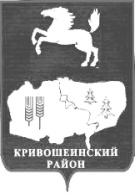  ПОЯСНИТЕЛЬНАЯ ЗАПИСКАк бюджету муниципального образования Кривошеинский район на 2015 год и на плановый период 2016 и 2017 годов.ДОХОДЫ.Особенности расчетов поступлений по основным доходным источникам на 2015 год и на плановый период 2016 и 2017 годов.Бюджет муниципального образования Кривошеинский район (далее- МО Кривошеинский район)  на 2015 год по доходам сформирован в сумме   422 784,5 тыс. руб. в том числе налоговые и неналоговые доходы в сумме 60 789,0 тыс.руб., безвозмездные поступления и областного бюджета в сумме 357 704,6 тыс.руб. и межбюджетные трансферты, передаваемые бюджетам муниципальных районов из бюджетов поселений на осуществление части полномочий на решение вопросов местного значения межмуниципального характера спланированы в сумме        4 290,9 тыс. руб. Темп роста к ожидаемому исполнению бюджета  2014 года (422 784,5 тыс.руб./472 793,0 тыс.руб.) прогнозируется на 89,4%. Снижение обусловлено из-за уменьшения дополнительного норматива отчисления поступлений в бюджет взамен дотации налога на доходы физических лиц  с  32,74% -2014 год до 29,69% -2015 год. Кроме того, производится корректировка неналоговых поступлений за аренду земли  за счет платежей перечисленных  Открытым акционерным обществом «Федеральная сетевая компания Единой энергетической системы»-Магистральные электрические сети Сибири (далее ОАО «ФСК ЕЭС»-МЭС Сибири) в 2014 году и расторжением договоров аренды на 2015 и последующие годы. Бюджет МО Кривошеинский район на 2016 год по доходам сформирован в сумме   409 942,3 тыс. руб. в том числе налоговые и неналоговые доходы в сумме 63 537,0 тыс.руб., безвозмездные поступления и областного бюджета в сумме 342 114,4 тыс.руб. и межбюджетные трансферты, передаваемые бюджетам муниципальных районов из бюджетов поселений на осуществление части полномочий на решение вопросов местного значения межмуниципального характера спланированы в сумме 4 290,9 тыс. руб. Бюджет МО Кривошеинский район на 2017 год по доходам сформирован в сумме   424 315,8 тыс. руб. в том числе налоговые и неналоговые доходы в сумме 69 999,0 тыс.руб., безвозмездные поступления и областного бюджета в сумме 350 025,9 тыс.руб. и межбюджетные трансферты, передаваемые бюджетам муниципальных районов из бюджетов поселений на осуществление части полномочий на решение вопросов местного значения межмуниципального характера спланированы в сумме 4 290,9 тыс. руб.  Расчет объема доходов на 2015 год и на  плановый период 2016 и 2017 годов осуществлялся в соответствии рекомендациями доведенные письмом Департамента финансов Томской области от 15.08.2014 № АФ-02/37-235, от 07.11.2014 №50-02/37-343, от 27.11.2014 №50-05/24-268.Налог на доходы физических лицПрогноз поступления налога на доходы физических лиц  (далее- НДФЛ)  рассчитан в условиях действия главы 23 части второй налогового кодекса  Российской Федерации. 	В основу расчета  налога на доходы физических лиц приняты прогнозируемый фонд оплаты труда (далее – ФОТ) на 2015 год и на плановый период 2016 и 2017 годов, согласно показателей прогноза социально-экономического развития Кривошеинского района Томской области на 2015-2017 годы и  прогнозируемые поступления налога в 2014 году. 	Задолженности по НДФЛ по состоянию на 01.08.2014 года согласно данным статистического отдела не зарегистрировано.          Для формирования доходной части бюджета на 2015 год  по НДФЛ в муниципальном районе учтен прогнозируемый темп роста ФОТ на 107,5% к ожидаемому исполнению за 2014 год.  Поступление налога на доходы физических лиц прогнозируется по бюджету муниципального района всего по нормативу 44,69%  в сумме  50 177,932 тыс.руб. в том числе по нормативам, установленным Бюджетным кодексом РФ и Законом Томской области от 09.02.2012 №7-ОЗ всего в размере 15% в сумме 16 842,0 тыс.руб. и по дополнительному нормативу 29,69%  взамен дотации в сумме 33 335,932 тыс. руб.  В структуре налоговых и неналоговых доходов   бюджета района  на 2015 год налог на доходы физических лиц составляет  82,6%. (50 177,932 тыс.руб. : 60 768,0 тыс.руб.).         Для формирования доходной части бюджета на 2016 год  по НДФЛ  в муниципальном районе учтен прогнозируемый темп роста ФОТ на 109,6% к ожидаемому исполнению за 2015 год.  Поступление налога на доходы физических лиц прогнозируется по бюджету муниципального района всего по нормативу 43,11%  в сумме  53 029,611 тыс.руб. в том числе по нормативам, установленным Бюджетным кодексом РФ и Законом Томской области от 09.02.2012 №7-ОЗ всего в размере 15% в сумме 18 451,5 тыс.руб. и по дополнительному нормативу 28,11%  взамен дотации в сумме 34 578,111 тыс. руб.  В структуре налоговых и неналоговых доходов   бюджета района  на 2016 год налог на доходы физических лиц составляет  83,4 %. (53 029,611 тыс.руб. : 63 521,0 тыс.руб.).         Для формирования доходной части бюджета на 2017 год  по НДФЛ  в муниципальном районе учтен прогнозируемый темп роста ФОТ на 111,4% к ожидаемому исполнению за 2016 год.  Поступление налога на доходы физических лиц прогнозируется по бюджету муниципального района всего по нормативу 43,01%  в сумме  58 919,399 тыс.руб. в том числе по нормативам, установленным Бюджетным кодексом РФ и Законом Томской области от 09.02.2012 №7-ОЗ всего в размере 15% в сумме 20 548,500 тыс.руб. и по дополнительному нормативу 28,01%  взамен дотации в сумме 38 370,899 тыс. руб.  В структуре налоговых и неналоговых доходов   бюджета района  на 2017 год налог на доходы физических лиц составляет  84,2%. (58 919,399 тыс.руб. : 69 979,0 тыс.руб.).Акцизы	В соответствии со ст.58 Бюджетного кодекса Российской Федерации в  целях создания муниципальных дорожных фондов с 2014 года в доходную часть  районного бюджета поступают доходы от акцизов на нефтепродукты по дифференцированным нормативам отчислений, рассчитанным  Департаментом финансов Томской области исходя из протяженности автомобильных дорог местного значения, находящихся в собственности муниципальных образований Кривошеинского района. В связи с этим в бюджете муниципального района на 2015 год данный вид налога спрогнозирован в сумме 107,0 тыс.руб., на 2016 год в сумме 158,0 тыс.руб., на 2017 год в сумме 123,0 тыс.руб.Единый налог на вмененный доходдля отдельных видов деятельности	С 1 января 2011 года в соответствии со статьей 61.1 «Налоговые доходы муниципальных районов» Бюджетного кодекса, единый налог на вмененный для отдельных видов деятельности зачисляется в бюджет  муниципального района по нормативу 100%.Единый налог на вмененный доход для отдельных видов деятельности на 2015 год в бюджет района спрогнозирован  в сумме 3189,0 тыс.руб. 	Расчет единого налога на вмененный доход для отдельных видов деятельности на 2015 год произведен  исходя из ожидаемого исполнения 2014 года в сумме 3 002,0 тыс.руб. с применением   темпа роста  в размере  105,4% , а также  30% задолженности сложившаяся на 01.07.2014 года в сумме 24,0 тыс.руб. Расчет единого налога на вмененный доход для отдельных видов деятельности  на 2016 год  произведен  исходя из ожидаемого исполнения за 2015 года в сумме 3 189,0 тыс.руб. с применением   темпа роста  в размере  104,7% и составляет в сумме 3 338,0 тыс.руб., на 2017 год исходя из ожидаемого исполнения за 2016 год в сумме 3 338,0 тыс.руб. с применением темпа роста в размере 104,4% и составляет  в сумме 3484,0 тыс.руб.   Единый налог, взимаемый в связи с применением упрощенной системы налогообложенияВ связи с изменениями в законодательстве Томской области, которые  вступили  в действие с 1 января 2013 года и продлены на 2014, 2015 год спрогнозирован единый  налог, взимаемый в связи с применением упрощенной системы налогообложения	 в  бюджет муниципального района в размере 30%.    Налог  на 2015 год в бюджет района  рассчитан в сумме 1649,0 тыс.руб. исходя из ожидаемого исполнения за 2014 год, темпа роста 105,4% и темпа роста налогоплательщиков в размере 103,8%, на 2016 год с темпом роста в размере 104,7% в сумме 1763,0 тыс.руб., на 2017 год с темпом роста в размере 104,4% в сумме 1880,0 тыс.руб.Единый сельскохозяйственный налог           С 1 января 2013 года в местные бюджеты поступает единый сельскохозяйственный налог (далее-ЕСХН) по нормативу отчисления в размере 100% (был 70%). 	По состоянию на 01.08.2014 года в консолидированный бюджет МО Кривошеинский район поступило ЕСХН в сумме 44,0 тыс.руб. Это сумма поступила по результатам проверки налоговой инспекцией фермерского хозяйства занимающегося выращиванием крупно-рогатого скота на территории Кривошеинского сельского поселения за период 2011, 2012 и 2013 годы. Из-за того, что плательщик уплату ЕСХН производит только по проверке налоговой инспекции, МО Кривошеинский район при расчете прогноза дохода  поступившую сумму 44,0 тыс.руб. делит на 3 года и  спрогнозировал на 2015 год сумму ЕСХН в размере 14,0 тыс.руб. на территории Кривошеинского сельского поселения. На территории Иштанского сельского поселения зарегистрирован один налогоплательщик, годовое начисление ЕСХН которого, составляет  4,0 тыс.руб.  На 2015 год спрогнозировано поступление всего 18,0 тыс.руб. 	Согласно Бюджетного кодекса Российской Федерации поступление ЕСХН делится 50% в бюджет муниципального района в сумме 9 тыс.руб. и 50% в бюджеты сельских поселений в сумме 9,0 тыс.руб. На плановый период 2016 и 2017 годов ЕСХН прогнозируется по 9,0 тыс.руб.Государственная пошлина	Государственная пошлина на 2015 год рассчитана в сумме 672,0 тыс.руб., исходя из  ожидаемого исполнения за 2014 год в сумме 638,0 тыс.руб. и с учетом индекса потребительских цен в размере 105,4%. На 2016 год сумма государственной пошлины прогнозируется с темпом роста в размере 104,7% в сумме 704,0 тыс.руб. и на 2017 год с темпом роста в размере 104,4% в сумме 735,0 тыс.руб.Доходы от использования имущества,находящегося в государственной и муниципальной собственностиОбъем поступлений доходов от использования имущества, находящегося в государственной и муниципальной собственности в бюджете муниципального района прогнозируется на 2015 год в сумме  2014,0 тыс.руб., на 2016 год в сумме  2063,0 тыс.руб., на 2017 год в сумме 2111,0 тыс.руб.Основными источниками доходов, входящими в состав раздела «Доходы от использования имущества, находящегося в государственной и муниципальной собственности» являются:	- поступления от арендной платы за землю: расчет  произведен исходя из действующих по состоянию на 01.07.2014 года договоров аренды и  с учетом принятия Решения Думой Кривошеинского района № 329 от 26.12.2013 «Об утверждения Порядка определения размера арендной платы, а также условий и сроков внесения арендной платы за использование земельных участков, находящихся в собственности муниципального образования Кривошеинский район» вступающего в силу с момента его официального опубликования и распространяется на действующие и возникшие договорные отношения с 01.01.2014 года. 	Объем указанных поступлений в бюджете муниципального района спрогнозирован на 2015 год в сумме 1226,0 тыс.руб., на 2016 год в сумме 1275,0 тыс.руб., на 2017 год в сумме 1323,0 тыс.руб. В соответствии с Бюджетным Кодексом Российской Федерации аренда за земельные участки  поступает в размере 50% в бюджет сельских поселений и 50% в бюджет муниципального района.Особенностью поступления в бюджет муниципального района доходов от сдачи в аренду земельных участков в 2014 , 2015 годах  и на плановый период 2016 и 2017 годов является то, что Иштанским сельским поселением заключен Договор аренды земельных участков от 01.07.2013 №04-13 с ОАО «ФСК ЕЭС»-МЭС Сибири на сумму в годовом исчислении 11250,0 тыс.руб. со сроком аренды участка с 01.07.2013 до 31.12.2016 года включительно. По состоянию на 01.11.2014 года в бюджет муниципального района поступило арендной платы за земельные участки в сумме 14 044,5,0 тыс.руб. из которых 13 001,9 тыс.руб. составляют поступления от ОАО «ФСК ЕЭС»-МЭС Сибири в том числе в сумме 2812,5,0 тыс.руб. платежи за период с 01.07.2013 по 31.12.2013гг.,  5625,0 тыс.руб. за  2014 год и 1406,3 тыс.руб. за 1 квартал 2015 года. Согласно писем  ОАО «ФСК ЕЭС»-МЭС Сибири от 09.07.2014 №М2/44/2058 и от 07.11.2014 №М2/49/485 в связи с сокращением лимитов финансирования инвестиционной программы на 2014-2019гг. проводятся работы обеих сторон участников договора по расторжению договоров аренды земельных участков. Поэтому в бюджет муниципального  района в базу для расчета аренды земельных участков договор 01.07.2013 №04-13 с ОАО «ФСК ЕЭС»-МЭС Сибири не учитывается.	- доходы от сдачи в аренду муниципального имущества: расчет произведен исходя из действующих по состоянию на 01.07.2014 года договоров аренды, с учетом индекса дефлятора в размере 105,4%.  Объем арендных платежей на 2015 год спрогнозирован в сумме 788,0 тыс.руб., на плановый период 2016 и 2017 годов по 788,0 тыс.руб. ежегодно.Платежи при пользовании природными ресурсамиВ составе неналоговых доходов  бюджета района учтены платежи при пользовании природными ресурсами на 2015 год в сумме 456 тыс.руб. по нормативу зачисления в бюджет муниципального района в размере 40%, на 2016 год в сумме 663,0 тыс.руб. и на 2017 год в сумме 703,0 тыс.руб. по нормативу зачисления в размере 55%.  Расчет произведен Управлением Росприроднадзора по Томской области исходя из ожидаемого поступления  указанных платежей в 2014 году в сумме 430,0 тыс.руб. с темпом роста 106,0%.Штрафы, санкции, возмещение ущербаОбъем штрафов, санкций и возмещения ущерба  в бюджете МО Кривошеинский район на 2015 год сформирован в сумме 1428,0 тыс.руб. с учетом ожидаемого исполнения за 2014 год (в сумме 1370,0 тыс.руб.)  и  темпом  роста  105,4%, на 2016 год в сумме 1512,0 тыс.руб. с темпом роста в размере 105,9% и на 2017 год в сумме 1580,0 тыс.руб. с темпом роста в размере 104,5%.            Особенностью поступления штрафов в 2014 году является то, что исполнение по штрафам, санкциям и возмещениям ущерба по состоянию 01.11.2014 года составило в сумме 1822,0 тыс.руб.  при плановых годовых назначениях в сумме 1370 тыс.руб. этому послужил тот факт, что штрафы накладываемые  Государственной инспекцией безопасности дорожного движения поступают в бюджет района ошибочно, которые по состоянию на 01.11.2014 года составили в сумме 910,0 тыс.руб., и по практике 2013 года и текущего 2014 года должны сторнироваться контролирующим органом, что уже и частично происходит в течение 2014 года.                                               РАСХОДЫОсобенности формирования расходов местного бюджета на 2015 год и плановый период 2016 и 2017 годов.Проект бюджета муниципального образования Кривошеинский район на 2015 год и плановый период 2016 и 2017 годов по расходам  сформирован: на 2015 год в сумме 422 784,5 тыс. руб., что составляет 86,0 % к ожидаемому исполнению расходов 2014 года, но на 103,0 % выше первоначально утвержденного бюджета муниципального образования Кривошеинский район на 2014 год;на 2016 год в сумме 409 942,3 тыс. руб. что составляет 97,0 % от утвержденных расходов 2015 года;на 2017 год в сумме 424 315,8 тыс. руб., что на 104,0 % выше утвержденных расходов на 2016 год. Бюджет района на 2015 год сформирован без дефицита, доходы и расходы планового период 2016и 2017 года также сбалансированы.     Планирование бюджетных ассигнований на очередной 2015 год и плановый период 2016 и 2017 годов осуществлялось  в соответствии с порядком  планирования бюджетных ассигнований на исполнение действующих и принимаемых расходных обязательств на очередной финансовый год, утвержденный приказом Управления финансов Администрации Кривошеинского района от 06.05.2008 № 9-р. Планирование бюджетных ассигнований по главным распорядителям средств местного бюджета (далее ГРБС) проводилось  с учетом единых подходов и отраслевых особенностей. Отраслевые особенности изложены в настоящей пояснительной записке.За базу для формирования действующих расходных обязательств на 2015 год и плановый период 2016 и 2017 годов приняты показатели сводной бюджетной росписи на 2014 год с учетом их корректировки по  единой методике - исключены расходы, производимые: по разовым решениям; расходы, срок реализации которых ограничен рамками одного года, предшествующего планируемому.При формировании бюджета на 2015 год и плановый период 2016 и 2017 годов год были учтены также рекомендации, доведенные письмом Департамента финансов Томской области 15.08.2014 № АФ-02/37-235 «О подходах по формированию межбюджетных отношений на 2015 год и плановый период 2016 и 2017 годы», а именно: - досчитаны ассигнования на индексацию фонда оплаты труда органов местного самоуправления в связи с повышением с 1 декабря 2014 года на 1,05;- прочие расходы (за исключением расходов на коммунальные услуги) приняты на уровне 2014 года.Количество главных распорядителей бюджетных средств в 2015 году увеличится в связи с проведением в 2015 году выборов депутатов представительного органа Кривошеинского района и Главы муниципального образования Кривошеинский район - добавится территориальная избирательная комиссия Кривошеинского района Томской области. В плановом периоде 2016 и 2017 годах главные распорядители бюджетных средств останутся те же, что и в 2014 году:Администрация (исполнительно-распорядительный орган муниципального образования) - Администрация Кривошеинского района;Дума Кривошеинского района;Управление финансов Администрации Кривошеинского района;Муниципальное казенное учреждение «Управление образования Администрации Кривошеинского района Томской области».Структура и динамика расходов местного бюджета на очередной 2015 год  и плановый период 2016 и 2017 года.Особенности формирования расходов бюджета по отраслям.ОбразованиеРасходы данного раздела включают в себя следующие подразделы: дошкольное образование, общее образование, молодежная политика и оздоровление детей, другие вопросы в области образования.Основную долю расходов бюджета традиционно занимают расходы на образование, их доля в общем объеме расходов 54-56 %. Все расходы на отрасль «Образование» в 2015 году составят 230 484,3 тыс. руб., из них доля финансирования из областного бюджета 77,0 %, местного 23,0 %,   в 2016 году 226 889,6 тыс. руб., из них доля финансирования из областного бюджета 78,0 %, местного 22,0 %,   в 2017 году 228 753,3 тыс. руб., из них областной бюджет 77,0 %, местный 23,0 %.Общегосударственные расходыДанный раздел включает в себя следующие подразделы: функционирование  высшего должностного лица муниципального образования, 	функционирование представительных органов муниципального образования, 	функционирование исполнительных органов муниципальных образований,  	обеспечение деятельности финансовых органов,резервные фонды, другие общегосударственные вопросы.Доля расходов на общегосударственные расходы в общей структуре расходов занимает:14 %  или 57 108,8 тыс. руб. в 2015 году,11 % или 43 643,0 тыс. руб. в 2016 году,10,6 % или 44 981,7 % в 2017 году. Доля расходов на общегосударственные вопросы в 2015 году выше расходов планового периода 2016 и 2017 годов в связи с тем, что в 2015 году за счет определенного резерва на принимаемые расходные обязательства, участие в программных мероприятиях вышестоящих бюджетов, в 2016 году резервов не определено, в 2017 году  запланирован незначительный резерв в связи с тем, что в 2016 году заканчивают свое действие ряд муниципальных программ, резервные средства будут направлены на реализацию вновь принятых программ.Национальная экономикаДанный раздел включает в себя следующие подразделы: общеэкономические вопросы, сельское хозяйство и рыболовство,дорожное хозяйство (дорожные фонды), другие вопросы в области национальной экономики. Доля расходов местного бюджета на это направление деятельности:9,2 % или 39 093,0 тыс. руб. в 2015 году, 9,4 % или 38 747,9 тыс. руб. в 2016 году, 9,3 % или 39 308,2 тыс. руб. в 2017 году. Расходы за счет собственных средств района по данному разделу незначительны от 4 до 6 %, это расходы на реализацию муниципальных программ "Районный конкурс в агропромышленном комплексе Кривошеинского района на 2014-2016 годы" и  "Развитие малых форм хозяйствования на селе в Кривошеинском районе на 2013-2017 гг", остальные расходы осуществляются за счет субвенции из областного бюджета на осуществление государственных полномочий по поддержке сельскохозяйственного производства.Также по данному разделу предусмотрено расходование  иного межбюджетного трансферта на финансовое обеспечение дорожной деятельности  из областного бюджета в сумме: 412,1 тыс. руб. в 2015 году, 0,0 тыс. руб. в 2016 году, 991,3 тыс. руб. в 2017 году. Культура, кинематографияДанный раздел включает в себя следующие подразделы:культура, другие вопросы в области культуры и кинематографии.Доля расходов на данную сферу в проекте бюджета на 2015 год и плановый период 2016 и 2017 годов составляют от 8 до 11 % от общего объема расходов. За счет средств местного бюджета запланированы средства на исполнение муниципального задания муниципального бюджетного учреждения культуры «Кривошеинская Межпоселенческая клубная система» и муниципального бюджетного учреждения «Межпоселенческая библиотечная система» в сумме 2015 год 17 000,0 тыс.руб., 2016 год – 16 100,0 тыс. руб. , 2017 год 17 000,0 тыс. руб. Увеличение расходов  за счет средств областного бюджета планируется в связи с ежегодным увеличением субсидии  на достижение целевых показателей по плану мероприятий ("дорожной карте") "Изменения в сфере культуры, направленные на повышение её эффективности", в части повышения заработной платы работников культуры муниципальных учреждений культуры в 2015 году данная субсидия составит 13 301,8 тыс. руб., в 2016 году 19 06,0 тыс. руб., в 2017 году 29 603,3 тыс. руб.Социальная политика Расходы бюджета муниципального образования Кривошеинский район по данному разделу осуществляются по подразделам:социальное обеспечение населения,охрана семьи и детства.Доля расходов этого направления составляет:7,8 % или 33 602,6 тыс. руб. в 2015 году,8,2 % или 33 611,9 тыс. руб. в 2016 году, 7,9 % или 33 387,3 тыс. руб. в 2017 году.За счет собственных средств местного бюджета в рамках этого раздела планируется на реализацию: 1)муниципальной программы "Устойчивое развитие муниципального образования  Кривошеинский район Томской области на 2014-2017 гг. и на период до 2020 года" направить на улучшение жилищных условий граждан: в 2015 году -610,2 тыс. руб. в 2016 году – 550,0 тыс. руб., в 2017 году – 550,0 тыс. руб..2) муниципальной программы "Обеспечение жильем молодых семей в Кривошеинском районе Томской области на 2011-2015г годы» на улучшение жилищных условий:в 2015 году будет направлено 410,0 тыс. руб.,в 2016 и 2017 годах средств по данному направлению не запланировано в связи с окончанием срока действия программы3)  на реализацию муниципальной программы «Старшее поколение»:в 2015 году будет направлено 150,0 тыс. руб.,в 2016 году 150,0 тыс. руб., в 2017 году в связи с окончанием срока действия программы  средств не запланировано. Также в рамках данного раздела осуществляется финансирование муниципальной программы "Муниципальная поддержка кадрового обеспечения предприятий агропромышленного комплекса в Кривошеинском районе":в 2015 году запланировано 114,0 тыс., в 2016 году 114,0 тыс. руб., в 2017 году в связи с окончанием действия программы средства не запланированы.За счет средств областного бюджета по данному разделу осуществляются: выплаты денежных средств опекунам (попечителям) на содержание детей и обеспечение денежными средствами лиц из числа детей-сирот и детей, оставшихся без попечения родителей, находившихся под опекой (попечительством), в приемной семье и продолжающих обучение в муниципальных общеобразовательных учреждениях:2015 год- 4 179,6 тыс. руб., 2016 год – 4 665,6 тыс. руб., 2017 год - 4 665,6 тыс. руб.; выплаты денежных средств приемным семьям на содержание детей, а также вознаграждения, причитающегося приемным родителям:в 2015 году- 24 029,3 тыс. руб.,в 2016 году -23 989,0 тыс. руб.,в 2017 году - 24 689,0 тыс. руб. Межбюджетные трансфертыДоля межбюджетных трансфертов в проекте бюджета на 2015 год и плановый период 2016 и 2017 годов составляет 4,5 % в 2015 году и по 6,7  и 6,6 % в 2016 и 2017 годах. Увеличение расходов по данному разделу обусловлено увеличением дотаций поселениям как из областного так бюджета муниципального района.Жилищно-коммунальное хозяйствоВ рамках этого раздела финансируются следующие подразделы:жилищное хозяйство;коммунальное хозяйство.Доля расходов данного направления в 2015 году составит 2,2 % или 9 461,8 тыс. руб., доля расходов планового периода 2016 и 2017 годов менее 0,01 % и составляет  133,5 тыс. руб. и 133,5 тыс. руб. соответственно. Значительные расходы бюджета 2015 года связаны с необходимостью реализаций мероприятий по газификации микрорайона СХТ в с. Кривошеино.Физическая культура и спортПо данному разделу финансируются подразделы физическая культура и массовый спорт.Доля расходов данного направления в общей структуре расходов незначительна и составляет: 0,4 % или 1 800,0 тыс. руб. в 2015 году, 0,4 % или 1 800,3 % в 2016 году,  0,3 % или 1 200,3 тыс. руб. в 2017 году. Снижение расходов 2017 года объясняется завершением в 2016 году  действия муниципальной программы "Формирование здорового образа жизни, развитие физической культуры на территории Кривошеинского района на 2014-2016 г.г.". За счет средств областного бюджета по данному направлению запланирована субсидия поселениям  на обеспечение условий для развития физической культуры и массового спорта в сумме 1 140,3 тыс. руб. на каждый год. Средства района  на развитие физической культуры и массового спорта запланированы:2015 год -600,0 тыс.руб.2016 год -600,0 тыс.руб.2017 год -0,0 тыс.руб. За счет областного бюджета  на обеспечение участия спортивных сборных команд муниципального района в официальных региональных спортивных, физкультурных мероприятиях, проводимых на территории Томской области, в сумме 60,0 тыс. руб. на каждый год.Особенности формирования бюджетных ассигнований в ведомственной структуре расходовВедомственная структура расходов местного бюджета сформирована в соответствии с действующим законодательством по разделам, подразделам, целевым статьям и видам расходов.Во исполнение ст. 38.1 БК РФ расходы местного бюджета в ведомственной структуре подведомственны  пяти главным распорядителям:- Администрация (исполнительно-распорядительный  орган муниципального образования) - Администрация Кривошеинского района;- Управление финансов Администрации Кривошеинского района;-Муниципальное казенное учреждение «Управление образования Администрации Кривошеинского района Томской области»-  Дума Кривошеинского района.- Территориальная избирательная комиссия Кривошеинского района Томской области (в расходах 2015 года).Комментарии по особенностям формирования проекта ведомственной структуры расходов местного бюджета на 2015 год приведены по соответствующим главным распорядителям средства местного бюджета.Администрация (исполнительно-распорядительный орган муниципального образования) – Администрация Кривошеинского района(код ведомства 901)Объемы и состав расходных обязательств, подлежащих исполнению за счет бюджетных ассигнований местного и областного бюджетов, представлены в таблице:Значительная доля расходов по данному распорядителю объясняется тем, что Администрация Кривошеинского района является распорядителем по исполнению переданных полномочий следующих субвенций и субсидий вышестоящих бюджетов:Что касается расходов Администрации Кривошеинского района, осуществляемых за счет собственных средств, то необходимо отметить следующие особенности:Фонд заработной платы 2015 года досчитан до годовой потребности относительно фонда оплаты труда 2014 года в связи с увеличением заработной платы работников органов местного самоуправления на 5% с 01.12.2014 года;Фонд оплаты труда по данному распорядителю увеличен также в связи с досчетом до годовой потребности фонда оплаты труда ведущего специалиста по контролю в сфере закупок, должность которого введена с 01.09.2014 года.Остальные расходы запланированы на уровне ожидаемого исполнения 2014 года.Администрация Кривошеинского района является исполнителем следующих муниципальных программ:Снижение программных расходов Администрации Кривошеинского района, связано с завершением срока действия ряда муниципальных программ.Дума Кривошеинского района(код ведомства 912)Объемы и состав расходных обязательств, подлежащих исполнению за счет бюджетных ассигнований местного и областных бюджетов на 2015 год представлены в таблице:         Бюджетные ассигнования 2015 года определены исходя из запланированных на 2014 год расходов с учетом досчета до годовой потребности фонда заработной платы относительно фонда оплаты труда 2014 года в связи с увеличением заработной платы работников органов местного самоуправления на 5% с 01.12.2014 года. Остальные расходы запланированы на уровне 2014 года. Снижение запланированных расходов на 2017 год связано с окончанием действия муниципальной программы "Информационная политика муниципального образования Кривошеинский район на 2014-2016 гг".Муниципальное казенное  учреждение «Управление образования Администрации Кривошеинского района Томской области»(код ведомства 913)Бюджетные ассигнования  в разрезе разделов классификации расходов бюджетов предусмотрены в следующих объемах:           Особенностью бюджета 2015 года и планового периода является то, что оплата труда обслуживающего персонала по детским садам с 2015 года будет осуществляться за счет средств местного бюджета и запланирована в соответствии с уровнем федерального стандарта по минимальному размеру оплаты труда в рамках 2014 года. При планировании расходов на 2015 год проиндексированы расходы на оплату коммунальных услуг, прочие расходы запланированы на уровне ожидаемого исполнения 2014 года.Объем и состав расходных обязательств, подлежащих исполнению за счет ассигнований областного бюджета, предусматриваемых на очередной 2015 год и плановый период 2016 и 2017 годов  представлены в таблице:Территориальная избирательная комиссия Кривошеинского района Томской области (код ведомства 914)В 2015 году в Кривошеинском районе пройдут выборы депутатов представительного органа Кривошеинского района - Думы Кривошеинского района  и Главы муниципального образования Кривошеинский район. На эти цели планируется в 2015 году 1 000,0 тыс. руб. На плановый период 2016 и 2017 годов расходов по данному направлению не планируется. Управление финансов Администрации Кривошеинского района(код ведомства 992)Бюджетные ассигнования в разрезе разделов классификации расходов бюджетов предусмотрены в следующих объемах:Приложениек Перечню документов и материалов, необходимых для подготовки заключения о соответствии требованиям бюджетного законодательства Российской Федерации внесенного в представительный орган муниципального образования проекта местного бюджета на очередной финансовый год (очередной финансовый год и  на плановый период)ПОКАЗАТЕЛИ ПО БЮДЖЕТУ  муниципального образования  Кривошеинский район на 2015 год и плановый период 2016, 2017 годов--------------------------------<*> - данные по графам 4 и 5 заполняются в случае составления проекта бюджета муниципального района, городского округа на очередной финансовый год и на плановый период.АДМИНИСТРАЦИЯ КРИВОШЕИНСКОГО РАЙОНА ПОСТАНОВЛЕНИЕ15.11.2013	№ 836с. КривошеиноТомской области Об утверждении Методики предоставлении из бюджета муниципального образования Кривошеинский район бюджетам  сельских поселений Кривошеинского района иных межбюджетных трансфертов на поддержку мер по обеспечению сбалансированности бюджетов поселений        В соответствии со статьями 9, 142 Бюджетного кодекса Российской Федерации, Положением «О бюджетном процессе в муниципальном образовании Кривошеинский район» утвержденным Решением Думы Кривошеинского района от 26.12.2013 г. № 325,       ПОСТАНОВЛЯЮ: 1. Утвердить Методику предоставления из бюджета муниципального образования Кривошеинский район бюджетам поселений Кривошеинского района иных межбюджетных трансфертов на поддержку мер по обеспечению сбалансированности бюджетов поселений согласно приложению к настоящему постановлению.2.Настоящее постановление вступает в силу с момента опубликования и  распространяет свое действие на правоотношения возникшие с 1 января 2014 г.3.Опубликовать настоящее Решение в газете «Районные вести» и на официальном сайте муниципального образования Кривошеинский район в сети Интернет.4.Контроль за исполнением данного постановления возложить на заместителя Главы муниципального образования Кривошеинский район по экономическим вопросам, реальному сектору экономики и инновациям  А.М. Архипова.Глава Кривошеинского района                                                А.В.РазумниковЕрохина Ирина Викентьевна(8-38-251) 2-13-67Приложение к постановлению Администрации Кривошеинского района от 15.11.2013 № 836Методика  расчета  и распределения иных межбюджетных трансфертов на поддержку мер по обеспечению сбалансированности бюджетов  сельских поселенийпредоставляемых  из бюджета муниципального образования Кривошеинский район бюджетам сельских поселений Кривошеинского района 1. Общие положенияНастоящая Методика устанавливает порядок расчета и распределения иных межбюджетных трансфертов на поддержку мер по обеспечению сбалансированности бюджетов поселений за счет средств районного бюджета муниципального образования Кривошеинский район.Понятия и термины, используемые в настоящем Порядке, принимаются в значениях, определенных Бюджетным кодексом Российской Федерации.2.Порядок расчета и распределенияиных межбюджетных трансфертов на поддержку мер по обеспечению сбалансированности бюджетов поселений2.1.Иные межбюджетные трансферты на поддержку мер по обеспечению сбалансированности бюджетов поселений предоставляются бюджетам поселений Кривошеинского района для финансового обеспечения исполнения расходных обязательств поселений при недостатке собственных доходов, в целях выравнивания финансовых возможностей поселений при осуществлении полномочий по решению вопросов местного значения, определенных Федеральным законом от 6 октября 2003 N 131-ФЗ
"Об общих принципах организации местного самоуправления в Российской Федерации".2.2.Право на получение иных межбюджетных трансфертов на поддержку мер по обеспечению сбалансированности бюджетов поселений имеют сельские поселения Кривошеинского района, объем расчетных доходов которых, с учетом распределения дотаций на выравнивание бюджетной обеспеченности поселений из районного фонда финансовой поддержки поселений, ниже расчетных расходов в очередном финансовом году (очередном финансовом году и плановом периоде). Расчетные расходы, обеспечивающие минимальные потребности сельских поселений Кривошеинского района, формируются в соответствии с расходными обязательствами, связанными с решением вопросов, местного значения.2.3.Объем иных межбюджетных трансфертов на поддержку мер по обеспечению сбалансированности бюджетов сельских  поселений определяется по формуле:Vi = Ri – Di, гдеVi – объем иных межбюджетных трансфертов на поддержку мер по обеспечению сбалансированности бюджетов поселений i поселению,Ri – расчетные расходы i поселения, Di – расчетные доходы i поселения с учетом распределения дотаций на выравнивание бюджетной обеспеченности поселений из районного фонда финансовой поддержки поселений.2.4.Объем и распределение иных межбюджетных трансфертов на поддержку мер по обеспечению сбалансированности бюджетов сельских поселений утверждаются Решением Думы Кривошеинского района о бюджете муниципального образования Кривошеинский район на очередной финансовый год.2.5.Иные межбюджетные трансферты на поддержку мер по обеспечению сбалансированности бюджетов поселений предоставляются бюджетам поселений ежемесячно в соответствии со сводной бюджетной росписью.ДУМА  КРИВОШЕИНСКОГО  РАЙОНА                      РЕШЕНИЕс.  КривошеиноТомской области	 26 декабря  2013 года.                                                                                               № 323О предоставлении межбюджетных трансфертов на поддержку мерпо обеспечению сбалансированностибюджетов сельских поселений	В соответствии со статьями 142 и 142.4 Бюджетного кодекса Российской Федерации  и для обеспечения сельских поселений Кривошеинского района необходимыми финансовыми ресурсами для исполнения своих полномочий, на решение вопросов местного значения, определенных Федеральным законом от 6 октября 2003 N 131-ФЗ
"Об общих принципах организации местного самоуправления в Российской Федерации",Дума Кривошеинского района РЕШИЛА:	1.Установить следующий порядок и условия предоставления межбюджетных трансфертов из бюджета муниципального образования Кривошеинский район бюджетам сельских поселений Кривошеинского района:	1.1.Условием предоставления межбюджетных трансфертов на поддержку мер по обеспечению сбалансированности бюджетов сельских поселений является  недостаточность  объема дотаций из районного фонда финансовой поддержки сельских поселений, рассчитанного в соответствии с законом Томской области от 14.08.2007 №170-ОЗ «О межбюджетных отношениях в Томской области», для осуществления сельскими поселениями Кривошеинского района (далее- сельские поселения) своих полномочий. Из бюджета муниципального образования Кривошеинский район выделяются иные межбюджетные трансферты на осуществление части полномочий по решению вопросов местного значения в соответствии с заключенными соглашениями, а также  (дотации) на поддержку мер по обеспечению сбалансированности бюджетов сельских поселений.	1.2.Объем иных межбюджетных трансфертов (дотаций) на поддержку мер по обеспечению сбалансированности бюджетов сельских поселений на очередной финансовый год (далее – дотации на сбалансированность) рассчитывается как разница между прогнозными расходами  и прогнозными доходами сельских поселений на очередной финансовый год и плановый период в соответствии с Методикой утвержденной Постановлением  Администрации Кривошеинского района от 15.11.2013 № 836 «Об утверждении Методики предоставлении из бюджета муниципального образования Кривошеинский район бюджетам  сельских поселений Кривошеинского района иных межбюджетных трансфертов на поддержку мер по обеспечению сбалансированности бюджетов поселений».	1.3.Прогнозные доходы на очередной финансовый год рассчитываются как сумма прогнозных налоговых и неналоговых доходов и дотаций на выравнивание уровня бюджетной обеспеченности поселений на очередной финансовый год.	1.4.Прогнозные расходы на очередной финансовый год рассчитываются в соответствии с Порядком планирования бюджетных ассигнований  районного бюджета на очередной  финансовый год и Методики планирования бюджетных ассигнований  районного бюджета на очередной  финансовый год, утвержденными приказом Управления финансов Администрации Кривошеинского района  от 20.07.2012  № 7-р.	1.5.Распределение дотаций на сбалансированность между сельскими поселениями утверждается решением Думы Кривошеинского района о бюджете на очередной финансовый год.	1.6.Сельские поселения имеют право использовать дотации на сбалансированность на решение вопросов местного значения, определенных Федеральным законом от 6 октября 2003  № 131-ФЗ "Об общих принципах организации местного самоуправления в Российской Федерации".	1.7.Не использованные в текущем финансовом году межбюджетные трансферты, полученные в форме субсидий, субвенций и иных межбюджетных трансфертов, имеющих целевое назначение, подлежат возврату в доход бюджета, из которого они были предоставлены.В соответствии с решением главного администратора бюджетных средств о наличии потребности в межбюджетных трансфертах, полученных в форме субсидий и иных межбюджетных трансфертов, имеющих целевое назначение, не использованных в текущем финансовом году, средства в объеме, не превышающем остатка указанных межбюджетных трансфертов, могут быть возвращены в очередном финансовом году в доход  районного бюджета, из которого они были ранее предоставлены, для финансового обеспечения расходов бюджета, соответствующих целям предоставления указанных межбюджетных трансфертов.В случае, если неиспользованный остаток межбюджетных трансфертов, полученных в форме субсидий, субвенций и иных межбюджетных трансфертов, имеющих целевое назначение, не перечислен в доход районного бюджета, указанные средства подлежат взысканию в доход бюджета муниципального образования Кривошеинский район, из которого они были предоставлены, в порядке, определяемом Управлением финансов Администрации Кривошеинского района с соблюдением общих требований, установленных Министерством финансов Российской Федерации.	1.8.Неиспользованные в текущем финансовом году остатки дотаций на сбалансированность используются сельскими поселениями на те же цели в очередном финансовом году.	1.9.Управлением финансов Администрации Кривошеинского района предоставляются дотации на сбалансированность сельским поселениям ежемесячно в соответствии со сводной бюджетной росписью и кассовым планом районного  бюджета.	2.Настоящее Решение вступает в силу с момента его официального опубликования и распространяется на правоотношения возникшие с 1 января 2014 года. 	3. Решение Думы Кривошеинского района от  24 декабря 2009  № 520 «Об утверждении порядка и условий предоставления из районного бюджета межбюджетных трансфертов бюджетам сельских поселений  и их расходования» признать утратившим силу с 1 января 2014года.	4.Опубликовать настоящее Решение в газете «Районные вести» и на официальном сайте муниципального образования Кривошеинский район в сети Интернет.	5.Контроль за исполнением настоящего Решения возложить на бюджетно - финансовый комитет Думы Кривошеинского района (Кособуцкий А.А.).Председатель Думы Кривошеинского района	    			  В.В. НестеровГлава Кривошеинского района(Глава Администрации)                  					  А.В. Разумников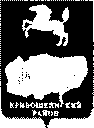 АДМИНИСТРАЦИЯ КРИВОШЕИНСКОГО РАЙОНАПОСТАНОВЛЕНИЕ10.11.2014										№  764с. Кривошеино Томской областиОб основных направлениях бюджетной и налоговой политики муниципального образования Кривошеинский район на 2015 год и на плановый период 2016 и 2017 годы.В целях разработки проекта районного бюджета на 2015 год и на плановый период 2016 и 2017 годы, в соответствии с требованиями пункта 2 статьи 172 Бюджетного кодекса Российской Федерации и Положением «О бюджетном процессе в муниципальном образовании Кривошеинский район», утвержденном решением Думы Кривошеинского района от 26.12.2013 № 325.ПОСТАНОВЛЯЮ:1. Утвердить Основные направления бюджетной и налоговой политики муниципального образования Кривошеинский район на 2015 год и на плановый период 2016 и 2017 годы (приложение).2. Администрации Кривошеинского района, Управлению финансов Администрации Кривошеинского района при разработке проекта бюджета муниципального района на 2015 год и на плановый период 2016 и 2017 годы обеспечить соблюдение Основных направлений бюджетной и налоговой политики на 2015 год и на плановый период 2016 и 2017 годов.3. Настоящее постановление вступает в силу с даты его официального опубликования.4. Настоящее постановление подлежит опубликованию в официальном печатном издании, газете «Районные вести» и на официальном сайте муниципального образования Кривошеинский район.5.  Контроль за исполнением настоящего постановления возложить на заместителя Главы муниципального образования по экономическим вопросам, реальному сектору экономики и инновациям Архипова А.М.Глава Кривошеинского района				А.В. РазумниковАрхипов Алексей Михайлович2-12-71Приложение к постановлению Администрации Кривошеинского района№ 764  от 10.11.2014 Об  основных направлениях бюджетной и налоговойполитики  муниципального образования Кривошеинский район на 2015 год и на плановый период  2016 и 2017 годы.I. Общие положенияОсновные направления бюджетной и налоговой политики муниципального образования Кривошеинский район   (далее - основные направления бюджетной и налоговой политики) на 2015 год и на плановый период 2016 и 2017 годы сформулированы в соответствии с Бюджетным посланием Президента Российской Федерации о бюджетной политике в 2014-2016 годах, Основных направлений бюджетной политики Российской Федерации на 2015 год и плановый период 2016-2017 годы, Бюджетным кодексом Российской Федерации и определяют основные подходы к формированию районного и консолидированного бюджетов муниципального образования Кривошеинский район   на 2015 год и на плановый период 2016 и 2017 годы.II. Основные цели и задачи бюджетной политики на 2015 год на плановый период  2016 и 2017 годы.Основной целью, проводимой бюджетной политики муниципального образования Кривошеинский район  на 2015 – 2017 годы, является обеспечение устойчивости бюджетной системы Кривошеинского района и безусловное исполнение принятых обязательств наиболее эффективным способом. Бюджетная политика в 2015 - 2017 годах будет направлена на решение следующих задач:Повышение качества муниципальных программ и расширение их использования в бюджетном планировании.Повышение эффективности оказания муниципальных услуг. Совершенствование системы оплаты труда муниципальных служащих путем увеличения фонда материального стимулирования и оценки эффективности работы по достигнутым результатам. Принятие мер, направленных на увеличение доходной части бюджетов за счет увеличения собственных доходов.Обеспечение повышения качества финансового менеджмента в секторе муниципального управления.Повышение открытости и прозрачности управления муниципальными финансами, путем установления требований о публикации в открытых источниках в доступной для граждан форме информации о формировании и исполнении бюджетов, что позволит гражданам составить более ясное представление о бюджетах, планируемых и достигнутых результатах использования бюджетных средств.Совершенствование муниципального финансового контроля с целью его ориентации на оценку эффективности бюджетных расходов.III. Бюджетная политика в области доходовПовышение доходной части бюджетов за счет увеличения собственных доходов остается актуальной задачей на 2015 – 2017 годы.При использовании для решения данной задачи налоговых инструментов основное внимание необходимо уделить:количественной оценке налоговых инструментов, включая объемы бюджетных средств, направляемых на те, или иные программы, выпадающие доходы от применения различных налоговых льгот и освобождений, пониженных или повышенных налоговых ставок, иных налоговых преференций, имеющих стимулирующий характер и направленных на решение определенных задач;оценке эффективности применения налоговых инструментов достижения целей и задач, для решения которых были установлены те или иные налоговые преференции, а также соотнесение полученных результатов и ресурсов, затраченных на их достижение в виде недополученных доходов бюджетной системы.IV. Бюджетная политика в области расходовОсновными задачами бюджетной политики Кривошеинского района на 2015-2017 годы будут: Рациональное и экономное использование бюджетных средств, сокращение доли неэффективных бюджетных расходов. В рамках решения данной задачи необходимо продолжить работу по созданию стимулов для более рационального и экономного использования бюджетных средств, сокращению доли неэффективных бюджетных расходов. Использование инструмента муниципального задания на оказание муниципальных услуг при стратегическом и бюджетном планировании обеспечит взаимосвязь муниципальных программ и муниципальных заданий в целях создания условий для достижения целей муниципальной политики в соответствующих сферах и повышения эффективности деятельности учреждений по обеспечению потребностей граждан в муниципальных услугах.Дальнейшая реализация принципа формирования бюджетов на основе муниципальных программ повысит обоснованность бюджетных ассигнований на этапе их формирования, обеспечит их большую прозрачность для общества и наличие более широких возможностей для оценки их эффективности.Адресность и целевой характер бюджетных средств, в период 2015 - 2017 годов, необходимо достичь за счет формирования и исполнения бюджетов на основе муниципальных программ, что предполагает увязку бюджетных ассигнований и конкретных мероприятий, направленных на достижение приоритетных целей социально-экономического развития Кривошеинского района.Для повышения качества разрабатываемых муниципальных программ необходимо обеспечить их увязку с государственными программами Томской области и с соответствующими государственными программами Российской Федерации, в том числе с обеспечением взаимосвязи системы целей, задач, индикаторов, рисков, а также финансовых показателей в программах разного уровня.V. Бюджетная политика в области формирования  межбюджетных отношенийМежбюджетные отношения в 2015-2017 годах будут формироваться в соответствии с Бюджетным кодексом Российской Федерации, нормативными актами Томской области.VI. Политика в области управления муниципальным долгом Долговая политика администрации Кривошеинского района в 2015-2017 годах будет продолжать строиться на принципах безусловного и своевременного исполнения и обслуживания принятых долговых обязательств Кривошеинского района, а также поддержания объема муниципального долга на экономически безопасном уровне.Планирование объема муниципального долга будет осуществляться с учетом ограничений уровня долговой нагрузки, установленных бюджетным законодательством.VII. Совершенствование управления исполнением районного бюджетаУправление исполнением районного бюджета в первую очередь ориентировано на повышение эффективности и строгое соблюдение бюджетной дисциплины всеми  участниками бюджетного процесса, включая:- совершенствование управления ликвидностью районного бюджета в целях эффективного использования бюджетных средств;- осуществление кассового обслуживания и учета операций со средствами бюджетных, казенных и автономных муниципальных учреждений Кривошеинского района и других организаций, не являющихся участниками бюджетного процесса;-  исполнение районного бюджета на основе кассового плана;- прогнозирование кассовых разрывов при исполнении районного бюджета и резервов их покрытия;- контроль за целевым и эффективным использованием бюджетных средств;- повышение качества бюджетного учета и бюджетной отчетности.VIII. Финансовый контрольБюджетная политика в области финансового контроля на 2015 – 2017 годы будет направлена на совершенствование муниципального финансового контроля с целью его ориентации на оценку эффективности бюджетных расходов. В целях совершенствования действующего механизма муниципального финансового контроля необходимо:- усилить ответственность  распорядителей средств районного бюджета за обеспечением результативности использования средств районного бюджета и повышением качества муниципальных услуг (работ), а также  полнотой,  своевременностью и достоверностью представляемой отчетности.- повысить контроль за эффективностью использования средств районного бюджета и создание превентивной системы, препятствующей нецелевому использованию бюджетных средств.Приложение к Перечню документов и материалов, необходимых для подготовкизаключения о соответствии требованиям бюджетного законодательстваРоссийской Федерации внесенного в представительный орган муниципального образования проекта местного  бюджета на очередной финансовый год (очередной финансовый год и на плановый период)Перечень паспортов муниципальных программ муниципального образования Кривошеинский районМуниципальная программа «Развитие общественных инициатив в Кривошеинском районе на 2014-2016 гг»Паспорт программыПаспорт
муниципальной программы 
"Информационная политика и работа 
с общественностью муниципального образования 
Кривошеинский район на 2014-2016 годы"Муниципальная программа «Развитие молодёжной политики на территории Кривошеинского района в 2012-2014 гг»Паспорт программыМуниципальная программа «Обеспечение жильём молодых семей  в Кривошеинском районе Томской области на 2011 – 2015 годы»Паспорт программыМуниципальная программа «Профилактика безнадзорности правонарушений несовершеннолетних на территории Кривошеинского района на 2014-2016 гг»Паспорт программы       Муниципальная  программа «Развитие малого и среднего предпринимательства в Кривошеинском районе на 2011-2014 гг.»Паспорт программыМуниципальная программа «Формирование здорового образа жизни, развитие физической культуры на территории Кривошеинского района на 2014-2016 гг»Паспорт программыМуниципальная программа «Газификация Кривошеинского района на период 2012-2020 годы»Паспорт ПрограммыМуниципальная программа «Старшее поколение» на 2014-2016 ггПаспорт программыПАСПОРТМУНИЦИПАЛЬНОЙ ПРОГРАММЫ«Профессиональная подготовка, переподготовка,повышение квалификации и стажировка муниципальных служащихмуниципального образования Кривошеинский район на 2014-2016 годы »МУНИЦИПАЛЬНАЯ ПРОГРАММА«Муниципальная поддержка кадрового обеспечения предприятий агропромышленного комплекса Кривошеинского района на 2014-2016 годы»ПаспортМУНИЦИПАЛЬНАЯ ПРОГРАММА«Районный конкурс в агропромышленном комплексе  Кривошеинского района на 2014-2016 годы»АДМИНИСТРАЦИЯ  КРИВОШЕИНСКОГО РАЙОНА ПОСТАНОВЛЕНИЕс. КривошеиноТомской области01.12.2014                                                                                                                               № 801О прогнозе социально-экономического развития муниципальногообразования Кривошеинский район на 2015-.г.Рассмотрев представленный проект прогноза социально-экономического развития муниципального образования Кривошеинский район на 2015 год и плановый период 2016 и 2017 годов, руководствуясь Бюджетным кодексом Российской Федерации, Уставом муниципального образования Кривошеинский район, Решением Думы Кривошеинского района от 26.12.2013 № 325 «Об утверждении Положения «О бюджетном процессе в муниципальном образовании Кривошеинский район»,                  ПОСТАНОВЛЯЮ:1.Утвердить прогноз социально-экономического развития муниципального образования Кривошеинский район на 2015-.г. согласно Приложениям №1, 2 к настоящему постановлению.2.Заместителю Главы муниципального образования  по экономическим вопросам, реальному сектору экономики и инновациям (А.М. Архипову) направить прогноз социально-экономического развития муниципального образования Кривошеинский район на 2015-.г. в Управление финансов Администрации Кривошеинского района для работы по составлению проекта бюджета Кривошеинского района на очередной финансовый 2015 год и плановый период на 2016-.г.3.Настоящее постановление вступает  в законную силу с даты его подписания.4.Настоящее постановление подлежит размещению на официальном сайте муниципального образования  Кривошеинский район в сети Интернет и в сборнике нормативных актов Администрации Кривошеинского района.5. Контроль за исполнением настоящего постановления оставляю за собой.Глава Кривошеинского района(Глава Администрации)                                                                                     А.В. РазумниковМахмутова Наиля Хамзеевна(8-38-251) 2-14-27Приложение № 1 к ПостановлениюАдминистрации Кривошеинского районаот 01.12.2014 № 801ПРОГНОЗСОЦИАЛЬНО-ЭКОНОМИЧЕСКОГО РАЗВИТИЯМУНИЦИПАЛЬНОГО ОБРАЗОВАНИЯ  КРИВОШЕИНСКИЙ РАЙОННА 2015 - 2017 ГОДЫПрогноз социально-экономического развития муниципального образования  Кривошеинский район на 2015 год и плановый период 2016 и 2017 годов разработан на основе:- ориентиров и приоритетов социально-экономического развития, предусмотренных Стратегией развития Томской области до 2020 года; -   прогноза индекса потребительских цен по Томской области;- итогов социально-экономического развития района и динамики показателей в предшествующие годы;-  экспертных заключений о тенденциях развития Кривошеинского района  в 2014 году с учетом прогнозируемых изменений внутренних и внешних факторов, которые могут повлиять на темпы экономического роста в рассматриваемой перспективе;-   официальных статистических данных.Прогноз социально-экономического развития охватывает всю территорию муниципального образования Кривошеинский район и сферы деятельности независимо от форм собственности и нацелен на реализацию основной задачи  - повышение качества жизни населения Кривошеинского района.При разработке прогноза использовались следующие методы:-   экономико-статистический, основанный на изучении количественной стороны процессов при помощи статистических расчетов с целью выявления тенденций и закономерностей, происходящих в экономике;- нормативный метод, состоящий в технико-экономическом обосновании расчетов, использовании норм и нормативов при расчете потребности в ресурсах;- метод дефлятирования, основанный на переводе экономических показателей, рассчитанных в текущих ценах в плановые, с помощью соответствующих индексов-дефляторов цен;-  метод экспертных оценок, состоящий в анализе тенденций, оценке состояния различных факторов и процессов, их взаимозависимости и влияния на развитие прогнозируемого показателя;-  метод экстраполяции с использованием индексов физического объема соответствующих показателей.Прогноз сформирован на основе двух базовых вариантов развития Кривошеинского района с учетом особенностей его экономической структуры. Наиболее благоприятным по своим условиям является второй вариант, который выступает как инвестиционно - ориентированный вариант экономического роста. Предполагает осуществление ряда крупных инвестиционных проектов, относительное улучшение конкурентоспособности бизнеса и активизацию структурных сдвигов.Прогноз представляет систему основных параметров социально-экономического развития района на среднесрочную перспективу. По своему статусу является индикативным планом, в связи с этим подлежит систематической корректировке по итогам истекших отчетных периодов. На момент подготовки прогноза его экономические параметры служат обоснованием для расчетов налогооблагаемой базы при формировании проекта бюджета на 2015 год и плановый период 2016 и 2017 годов.Основные приоритеты и тенденции социально-экономического развития Кривошеинского  района. Оценка факторов, определяющих развитие  экономики в 2014 году.3. Инвестиционная деятельностьИнвестиционная политика является составной и важнейшей частью экономической политики.  Основой для роста инвестиций, в прогнозируемом периоде, в экономику района является увеличение объемов производства, расширение ассортимента и стабильное финансовое состояние организаций. В 2013 году объём инвестиций составил 195,2 млн. руб. Наибольшая их доля приходится на отрасль сельского хозяйства (СПК «Белосток», СПК «Кривошеинский»). В  2013 году  муниципальному образованию  Кривошеинский район,  на проведение ремонтных  работ  на объектах коммунального хозяйства финансовых  средств было направлено в размере – 57609,6  тыс. руб.Значительный объем бюджетных инвестиций реализован в Кривошеинском районе в 2014 году. Данные об инвестициях по субъектам малого предпринимательства  не отражаются в статистической отчетности, однако они в значительной мере влияют общую картину и соизмеримы с объемами инвестиций по кругу крупных и средних предприятий.4. Состояние потребительского рынкаПо состоянию на 1 января 2014 года на территории района работает 134 объектов торговли, большая часть из них – это магазины смешанных товаров -77, продовольственные товары - 3, непродовольственные товары - 54. Пищевая промышленность представлена пятью предприятиями. Предприятия общественного питания: открытого типа – 2, закрытого типа – 13, кафе - 6. Бытовое обслуживание: ремонт, окраска и пошив одежды и обуви – 3 объекта; техническое обслуживание и ремонт транспортных средств, машин и оборудования – 8; изготовление и ремонт мебели – 2; ремонт и строительство жилья и других построек – 8; услуги фотоателье – 2; парикмахерские и косметические услуги – 7; ритуальные услуги – 3, прочие услуг - 2.Оборот розничной торговли  в районе за 2013 год составил 390,0 млн. руб. (данные без учета малых предприятий и индивидуальных предпринимателей), или 112,6 % к уровню 2012 года. Оборот общественного питания составил 18,3 млн. рублей, что составляет 76,5 % к уровню 2012 года.Объем  платных услуг, предоставленных за 2013 год населению Кривошеинского района, составил 57,8 млн. рублей, или  113,4  % к уровню 2012 года.В 2012-2014 годах наблюдается положительная динамика инвестиционных вложений в сектор потребительского рынка. Источниками финансовых средств являются собственные средства предприятий. В 2012 году открыто 2 крупных торговых точки «Универсам Сибиряк» и магазин (супермаркет) «Мария – Ра», в 2014 году открыт магазин-дискаунтер «Холди». Информация об организации выездной ярмарочной торговли МО «Кривошеинский район» за  2013 год в г. Томске:В районе наблюдается недостаток объектов общественного питания (кафе, столовых с площадью зала свыше 100 кв.м.), и это особенно актуально в с. Кривошеино. Для удовлетворения этих потребностей в настоящее время ведется строительство двух зданий, одно из которых будет полностью занято под кафе, в другом отдельные помещения будут использованы под аналогичные цели. В декабре 2013 года открыто кафе «Березка» ИП Савостьянов А.С.Основными приоритетами в развитии торговли на 2015-2016 годы являются создание условий для обеспечения каждого населенного пункта Кривошеинского района достаточными объемами торговых площадей и предоставление жителям возможности приобрести продукты первой необходимости по месту жительства. Необходимо проводить работу по улучшения качества обслуживания населения и расширения перечня оказываемых услуг. Кредитные услугиВозможность получения широкого спектра  финансово – кредитных  услуг   имеется благодаря деятельности на территории Кривошеинского района  филиалов и представительств кредитных учреждений: Томского отделения ОАО «Сбербанк России» № 8616, ОАО «Российский сельскохозяйственный банк», ООО "Хоум Кредит энд Финанс Банк", ООО ИКБ «Совкомбанк». Функционируют ряд субъектов в сфере микрокредитования: СКПК «Кривошеинский кредит», КПКГ «Резерв», КПКГ  «Сибирский кредит».5. Занятость населенияЧисло граждан, занятых в экономике Кривошеинского районаСитуация на регистрируемом рынке труда в Кривошеинском районе.В 2013 году в Центр занятости населения  Кривошеинского района обратилось за содействием в поиске подходящей работы 867 человек. Специалистами ЦЗН были предоставлены консультации информационного: юридического, профориентационного характера 4128 гражданам. Было трудоустроено при содействии органов службы занятости 603 человека, из числа зарегистрированных безработных – 383 человека. В течение 2013 года в ЦЗН поступило 667 вакансий временного и постоянного характера, потребность в работниках на 01.01.2014 года составила 86 человек.В течение 2013 года было признано безработными 607 человек, на 01.01.2014 г. на учете состояло 360 человек, уровень безработицы составил  4,8 % от экономически активного населения.В целях обеспечения граждан временной занятостью были организованы общественные работы, в которых участвовало 130 человек, еще 27 человек были трудоустроены по программе «Организация временного трудоустройства граждан, испытывающих трудности в поиске работы». 10 чел. организовали собственное дело, создав дополнительно 1 рабочее место.  Направлено на профессиональное обучение с целью трудоустройства или организации самозанятости 57 безработных граждан.На эти мероприятия было привлечено в район  более 3 миллионов рублей.Главные задачи в сфере занятости, стоящие перед службой занятости и органами местного самоуправления: - снижение напряженности на рынке труда;- содействие  эффективной занятости населения;- развитие трудовых ресурсов.Постановлением Главы Администрации Кривошеинского района ежегодно утверждается перечень  видов общественных работ и востребованных профессий. В 2013 году на организацию общественных работ было выделено 460 тыс. рублей.Продолжает активно работать районная экспертная комиссия, в состав которой входят специалисты центра занятости, районной администрации, центра поддержки предпринимательства.С каждым годом возрастает актуальность программы «Организация временного трудоустройства несовершеннолетних граждан в  возрасте от 14 до 18 лет». В 2013 году на организацию  трудоустройства 204 подростков было выделено из бюджета района 200 тыс. рублей.   В 2014 году в рамках реализации дополнительных мероприятий направленных на снижение напряженности на рынке труда Томской области планируется трудоустройство инвалидов на специально оснащенные (оборудованные) рабочие места.6. Фонд оплаты трудаВ 2014 году наблюдался рост заработной платы работников на 115,7 % во всех сферах деятельности Кривошеинского района. Бюджетные учреждения Кривошеинского района в течение года производили индексацию фонда заработной платы в соответствии с действующим законодательством. Рост заработной платы работников коммерческих предприятий обеспечивался также за счет индексации и принятия обязательств, предусмотренных  Региональным соглашением  «О минимальной заработной плате в Томской области на 2014 год».7. Анализ финансового состояния предприятий.На территории Кривошеинского района зарегистрировано 122 юридических лица. В 2013 году сальдированный финансовый результат деятельности предприятий и организаций Кривошеинского района (по данным отдела сбора и обработки статистической информации №2 в Кривошеинском району)  за январь-декабрь 2013 года составил 27023 тысяч рублей, что на 36,9% выше показателя прошлого года. На 01 января 2014 года кредиторская задолженность крупных и средних предприятий составила 9816 тыс. руб. (за  соответствующий период прошлого года 69260 тыс. рублей). В том числе просроченная задолженность 148 тыс. рублей. Дебиторская задолженность на 01 января 2013 года составила 112636 тыс. рублей. Просроченная задолженность составляет 1001 тыс. рублей (справочно:  на 01 января 2013 года дебиторская задолженность составляла 19798 тыс. рублей).С убытком сработало в 2013 году предприятие транспортного хозяйства МУП «Кривошеинское АТП». За истекший год убыток составил – 1004 тыс. руб., в 2012 году - 1089 тыс. руб.  Причины такого финансового результата заключаются в недостатке квалифицированных специалистов, как инженерно – технических, так и рабочих специальностей, изношенности автопарка, роста цен на ГСМ, снижения пассажиропотока из – за увеличения количества личного транспорта. Убытки МУП «ЖКХ Кривошеинского сельского поселения» за 2013 год составили 118 тыс. рублей, в 2012 году – 3675 тыс. руб. Приоритетными направлениями в управлении МУПами в 2015 – 2017 годах будет анализ расходов на предмет их эффективности, обоснованности и минимизации. 8.  Состояние малого предпринимательстваПо состоянию на 01.01.2014 количество малых и микро предприятий – 45 ед., средних предприятий – 1 ед. Индивидуальных предпринимателей – 239 ед.В настоящее время в сфере малого бизнеса на территории Кривошеинского района занято 0,77 тыс. чел., что составляет 10,3 % от общей численности занятых в экономике района. В районе  разработана и действует муниципальная программа «Развитие малого и среднего предпринимательства в Кривошеинском районе на 2011 – 2014 гг.» (постановление Администрации Кривошеинского района от 01.07.2011 № 309). Программа разработана в целях достижения высокого уровня развития малого и среднего предпринимательства на территории Кривошеинского района, прежде всего в сфере производства  и реализации продукции, работ, услуг.Сформирована базовая инфраструктура поддержки предпринимательства. С 11.04.2005 года действует НП «Центр поддержки предпринимательства Кривошеинского района». 08 ноября 2005 года центру присвоен статус «Центр поддержки предпринимательства Томской области» (далее НП «ЦПП»). НП «ЦПП» оказывает следующие услуги:- консультирование по вопросам налогового, пенсионного и трудового законодательства;- консультирование по вопросам составления и предоставления отчетности в различные органы;- консультирование по вопросам бизнес-проектирования;- подготовка отчетности в различные органы и её предоставление по электронным каналам связи;- консультирование по вопросам государственной и муниципальной поддержки малого и среднего предпринимательства;- содействие в подготовке документов на получение государственной и муниципальной поддержки малого предпринимательства;- анкетирование субъектов малого и среднего предпринимательства;- помощь предпринимателям в подготовке документов на получение кредита;- иные вопросы по обращениям субъектов малого и среднего предпринимательства и их представителей.С 2013 года работает Кривошеинский агробизнес-инкубатор на базе ОГБОУ СПО «Кривошеинский агропромышленный техникум» - объект инфраструктуры  поддержки субъектов малого предпринимательства. С помощью бизнес-инкубатора будут созданы условия для более быстрого становления стартующего бизнеса, что положительно скажется на уровне социально-экономического развития Кривошеинского района.В 2013 году 3 субъекта малого предпринимательства Кривошеинского района получило поддержку из областного бюджета в рамках программы поддержки малого и среднего бизнеса:ИП Савостьянов А.С. (Кафе «Березка»), ИП Климова О.В. («Кедровый орешек»), ИП Санников Р.А. (Диагностика ходовой части и тормозной системы транспортных средств и подготовка транспортных средств к техническому осмотру), ИП Левко Н. А. (Праздничное агентство «Апельсин-ка»).Совместно с Центром занятости Кривошеинского района проводится отбор бизнес идей в рамках действующих мер по снижению напряженности на рынке труда в Кривошеинском районе. Данные мероприятия напрямую влияют на развитие малого предпринимательства. Одной из основных проблем при реализации программ поддержки предпринимательства остается низкая активность населения, поэтому важной задачей органов местного самоуправления на 2015-2017 годы в сфере развития малого и среднего бизнеса является проведение разъяснительной работы среди населения, формирование положительного имиджа предпринимателя, проведение обучающих семинаров, тренингов среди населения с целью выявления потенциальных предпринимателей. (Программа «Развитие малого и среднего предпринимательства в Кривошеинском районе на 2015-.г.»).9. Социальная сфераЗдравоохранениеВ системе здравоохранения большое внимание в районе уделяется работе по улучшению качества и повышению доступности оказания медицинской помощи населению. На территории сельского поселения расположено одно медицинское учреждение. В 2013 году количество врачебных больничных коек составило 124 единицы (из них 113 коек ОМС и 11 бюджетных коек сестринского ухода: 9 в участковой больнице с. Красный Яр и 2 в детском отделении районной больницы).  По прогнозу к концу 2017 года количество врачебных больничных коек увеличится на 10 коек за счет увеличения коек дневного пребывания и сестринского ухода. В 2013 году численность врачей - 42 человека, среднего медицинского персонала - 117 человек. В 2013 году приняты на работу 3 врача, двое из них по программе «Земский доктор». В  приняты на работу 4 врача специалиста (два из них попали в программу «Земский доктор»), ещё двое будут поданы в программу «Земский доктор» в 2015 году. Это врачи - хирург, педиатр и два терапевта.   Мощность амбулаторно-поликлинических учреждений в 2013 году составила 300 посещений в смену. Этот показатель сохранит свое значение до конца 2017 года. МБУЗ «Кривошеинская ЦРБ» оснащена современным медицинским оборудованием. В  на оснащение ФАПов израсходовано 917 тыс. руб. (оборудование получено), в 4 квартале этого ещё будет закуплено оборудования на 283 тыс. руб. Приобретён автоматический биохимический анализатор - 800 тыс. руб. (ОМС), состоялся конкурс на приобретение щелевой лампы, двух следящих мониторов - около 500 тыс. руб. В 2013 году в рамках областной программы приобретены 4 автомобиля скорой помощи класса «В».В 2013-2014 годах переведён в новое здание школы (социокультурный центр) ФАП с. Жуково, проведён капитальный ремонт 1-го этажа хирургического корпуса: скорая помощь, помещение КДЛ, помещения P-кабинета. 24.03.2014 года открыто после капитального ремонта инфекционное отделение. В 2014 году произведены запланированные капитальные ремонты ФАПов с. Белосток, с. Вознесенка, с. Егорово, с. Новокривошеино (535 тыс. руб.). На сегодняшний день все ФАПы капитально отремонтированы, приобретена новая мебель и оборудование. Планируется капитальный ремонт детского отделения - 1 432 тыс. руб., в настоящее время ПСД на экспертизе.На 2015 год поданы бюджетные заявки на капитальный ремонт участковой больницы в с. Красный Яр: более 7 млн. руб. (смета имеется), капитальный ремонт хирургического и терапевтического корпусов (оконные блоки) на 1 млн. руб. (смета имеется). Подана бюджетная заявка на строительство воздушного перехода между терапевтическим и хирургичеким корпусами - 17 998 тыс. руб. (смета имеется) и на пристройку к поликлинике () - сметы нет. Однако все эти заявки не были признаны приоритетными на 2015г.В результате укрепления материально-технической базы и кадрового состава муниципальной системы здравоохранения прогнозируется улучшение качества медицинской помощи населению, и как следствие, улучшение качества и увеличение продолжительности жизни, сохранение трудового потенциала, снижение уровня заболеваемости социально значимыми заболеваниями.ОбразованиеСистема образования Кривошеинского района ориентирована на обеспечение условий получения качественного образования, отвечающего требованиям современной экономики, внедрение эффективных экономических механизмов в сфере образования, формирование социально адаптированной, конкурентоспособной личности, создание условий для её самореализации. Основные направления развития образования района определенны в соответствии с приоритетами государственной политики в сфере образования, положений федеральной целевой программ развития основания на 2011-2015 годы, национальной образовательной инициативы «Наша новая школа», Указами Президента Российской Федерации.В настоящее время в Кривошеинском районе обеспечено стабильное функционирование системы образования и созданы предпосылки для её дальнейшего развития, а именно: сохранены и улучшаются материальные и организационные условия для обучения; система образования продолжает осуществлять социальные функции обучения, воспитания подрастающего поколений; достигнуты определенные успехи в оптимизации сети организаций общего образования; реализуется система мер по сохранению и укреплению кадрового потенциала системы образования; ежегодно в бюджете предусматриваются средства на повышение заработной платы работников образовательных организаций. Тем не менее, анализ состояния системы образования относительно требований инновационного и социально-экономического развития Кривошеинского района позволяет выделить следующие проблемы, для решения которых целесообразно применение программно-целевого метода: несоответствие ресурсного обеспечения образовательных организаций требованиям, установленным федеральными государственными образовательными стандартами; несоответствие кадрового ресурса требованиям инновационного развития системы образования; низкая динамика кадрового обновления в системы образования; отсутствие конкурентных механизмов и обратной связи между производителями и потребителями образовательных услуг, обеспечивающих эффективное функционирование системы оценки качества образования. В данный момент составляющими критериальной системы качества образования являются: образовательные результаты обучающихся в соответствии с государственными стандартами (как нового, так и предыдущего поколения), результаты государственной итоговой аттестации, организация воспитательной работы в образовательной организации.В Кривошеинском  районе реализуется программно-целевой подход к управлению системой образования. Особенностью данного механизма является реализация его органом управления образованием муниципального уровня во взаимодействии с органами исполнительной власти другой ведомственной принадлежности с привлечением иных структур и организаций, а также общественности в целях достижения максимально возможных эффектов.Для достижения системных преобразований все реализуемые целевые программы направлены на развитие материально- технического, учебно-материального и кадрового ресурса.Фактическое состояние системы образования на сегодняшний день оценивается в конкретных показателях и характеристиках, в том числе по ресурсам электронного мониторинга, проводимого на федеральном уровне.Муниципальная образовательная система Кривошеинского района в 2014 году представлена 17 образовательными организациями:10 образовательных школ: - 4 средние, из них 2 с филиалами начального общего образования, 1 – с филиалом дошкольного образования;- 6 основных, из них 1 с филиалом начального общего образования4 учреждения дошкольного образования3 учреждения дополнительного образованияОбразовательные организации объединены в три образовательных округа:- Кривошеинский образовательный округ- Володинский образовательный округ- Красноярский образовательный округВ системе образования Кривошеинского района на принципах сетевого взаимодействия работают базовые площадки по актуальным проблемам современного образования: Работа с одаренными детьми, Здоровьесберегающие технологии в образовательном процессе, Практика общественно-государственного управления ОУ, Экологическое образование, Гражданского образование, Введение ФГОС в начальной и основной школе, Введение ФГОС дошкольного, Социализация личности, Профориентация.Численность обучающихся в дневных муниципальных общеобразовательных организациях – 1396 человек, воспитанников в группах дошкольного образования – 269 человек.Воспитанников в ДОУ – 415 человек.Воспитанников, охваченных дополнительным образованием – 1250 человек.Сеть развивается в соответствии с требованиями, предъявленными к современному качеству образования, и с учетом демографической и социально-экономической ситуации в районе.Вне зависимости от места проживания и доходов родителей дети имеют возможность получать образование. В районе на ежегодном подвозе – 237 обучающихся 1- 11 классов.Средняя наполняемость классов – 9,1 человек;Доля образовательных учреждений, применяющих дистанционные образовательные технологии при реализации основных и дополнительных образовательных программ общего образования – 60% (в . – 30%, в . – 10%);Количество обучающихся на 1 компьютер – 5 человек;Количество педагогических работников – 268 человек, из них 25% пенсионного возраста;Средний возраст учителей – 48 лет;Доля учителей в возрасте до 30 лет в общей численности учителей образовательных учреждений – 5,52 %;Средняя заработная плата учителей в 2013 году составила 33082,1 (в 2014 по соглашению по итогам года должна составить – 35989);Укомплектованность общеобразовательных учреждений педагогическими кадрами, имеющими высшее профессиональное образование -95,58%;Доля учителей, прошедших повышение классификации для работы в соответствии с ФГОС – 84%;Доля педагогических работников, имеющих в установленном порядке первую и высшую квалификационные категории, в общей численности педагогических работников – 52,6%.Среднестатистический тестовый балл ЕГЭ выпускников Кривошеинского района:- 2010 год – 50,39 (по области - 53,21);- 2011 год – 54,44 (по области – 56,38);- 2012 год – 50,02(по области – 54,87);- 2013 год – 50,99 (по области – 59,95);- 2014 год – 50,82 (по области – 56,68).На Территории Кривошеинского района проходит реализация комплекса мер по модернизации общего образования:- поэтапное введение и федеральных государственных образовательных стандартов нового поколения (2012г. – 1,2 классы);- укрепление материально-технической базы общеобразовательных учреждений;- активизация процесса повышения квалификации педагогических и руководящих кадров;- развитие единого образовательного пространства на основе информационно-телекоммуникационных технологий с целью формирования возможности выбора индивидуальной образовательной траектории; - апробация новой формы аттестации педагогических кадров;- повышение заработной платы педагогическим работникам.Вместе с тем, на территории Кривошеинского района существуют факторы, объективно снижающие уровень эффективности продвижения процессов модернизации (прежде всего- повышение качества образования), к которым относятся:- значительное количество малокомплектных школ и школ, расположенных в труднодоступных населенных пунктах  (70% от общего количества школ) с обучением в них 31,3 % от общего количества обучающихся;- недостаточные количественные и качественные характеристики действующего кадрового ресурса;- несовершенство муниципальной системы оценки качества образования;- недостаточный уровень развития образовательной инфраструктуры.Таким образом, текущее состояние муниципальной общеобразовательной системы подтверждает необходимость дальнейшего развития в интенсивном режиме изменений, заданных значениями показателей национальной образовательной инициативы «Наша новая школа».Физическая культура и спортПостановлением Администрации Кривошеинского района от 05.12.2013г. № 888 утверждена муниципальная программа «Формирование здорового образа жизни, развитие физической культуры на территории Кривошеинского района на 2014-2016гг.».За последние годы численность жителей района, регулярно занимающихся физической культурой и спортом, практически остается на одном уровне и составляет около 19%  от общего числа населения района. Развиваются такие виды спорта как: хоккей, волейбол, баскетбол, футбол, лыжный спорт. Кривошеинский район в своей группе занимает призовые места в областных летних и зимних сельских спортивных играх.  Численность детей, занимающихся в ДЮСШ, составляет 31% от числа учащихся СОШ. При этом детей и молодежи, которые по медицинским показателям не могут посещать занятия физической культурой, в течение ряда лет не снижается. Такая ситуация обусловлена в значительной степени неудовлетворительным состоянием спортивных сооружений и материально-технического обеспечения учреждений физкультуры и спорта. Несмотря на проделанную за 2011-2013 годы работу по улучшению состояния объектов физкультуры и спорта, все же их большая часть по прежнему требует капитального, текущего ремонта или модернизации. Обеспеченность спортивными залами составляет 41% от социально рекомендованного норматива. В районе не хватает простых и недорогих плоскостных спортивных сооружений: площадок (комплектных, волейбольных, баскетбольных, легкоатлетических и др.), катков, крытой хоккейной коробки, ощущается острая нехватка элементарных и доступных для населения физкультурно-оздоровительных услуг (тренажерные залы, прокат спортивного инвентаря и т.д.). В 2015г. в Кривошеинском районе пройдут спортивные игры работников агропромышленного комплекса. Также на 2015г. запланировано строительство комплексной спортивной коробки (баскетбол, волейбол, хоккей). На 2017г. запланировано проведение областных летних сельских спортивных игр «Стадион для всех». Опека и попечительствоЧисленность детского населения на 01.01.2014 г. 2624 человек, что составляет 101,5% к уровню на 01.01.2013 года.  Общая численность детей-сирот и детей, оставшихся без попечения родителей, проживающих и состоящих на учете на территории муниципального образования  по состоянию на 01.01.2014 года 161 человек.  Орган опеки и попечительства Кривошеинского района сообщает, что в 2013 году было выявлено 15 детей, оставшихся без попечения родителей (двое из них оставлены матерьми в родильном отделении больницы), все дети переданы на воспитание в семьи под разные формы опеки. В 2014 году выявлено 6 детей, оставшихся без попечения родителей, двое детей переданы на воспитание в семьи под безвозмездную форму опеки. Четверо детей переданы в организацию для детей-сирот и детей, оставшихся без попечения родителей. В связи с тем, что подростки и дети являются братьями и сестрами из многодетных семей, они маловостребованы. Количество проведенных проверок условий жизни детей-сирот и детей, оставшихся без попечения родителей, находящихся  в замещающих семьях – 334 (в 2013 году – 216).Подавляющее большинство детей (83%), оставшихся без родительского попечения -  социальные сироты, то есть сироты при живых родителях.  Социальное сиротство - одна из острейших проблем нашего времени, в том числе и на территории Кривошеинского района. Падение уровня жизни населения, стремительное реформирование общества, рост безработицы, алкоголизация,  девальвация общечеловеческих ценностей - вот далеко не полный перечень причин, ведущих к кризису семьи и утрате детьми родительского попечения. Одной их приоритетных задач  в сфере защиты прав несовершеннолетних видим деятельность по сохранению кровной семьи, профилактику социального сиротства.  Осуществляя профилактику социального сиротства, орган опеки и попечительства тесно сотрудничает со всеми службами и ведомствами, входящими в систему профилактики правонарушений и преступлений среди несовершеннолетних: КДН, ОППН, учреждения здравоохранения и образования. В целях организации наиболее эффективной работы по выявлению детей, нуждающихся в государственной защите, и устранения причин нарушения их прав,  осваиваются и внедряются новые формы и методы работы с семьёй. Основные этапы работы по раннему выявлению детей, нуждающихся в государственной защите утверждены  распоряжением Губернатора Томской области от 29.12.2008года № 407  « О  взаимодействии  исполнительных органов государственной власти Томской области с иными органами и организациями по вопросам выявления детей, нуждающихся в государственной защите, и устранения причин нарушения их прав и законных интересов». Все поступившие сообщения  о возможном нарушении прав детей фиксируются в журнале, в течение трёх дней проводится проверка, составляется акт обследования жилищно-бытовых условий, оценивается степень риска,  принимается  решение о начале работы с семьёй, об открытии  «случая».  Это решение передаётся в организацию или учреждение, ответственное за работу с семьёй. На территории района это ОГКУ «Социально-реабилитационный центр несовершеннолетних Кривошеинского района».  Для утверждения и обсуждения планов реабилитации семьи, координации деятельности  учреждений, входящих в структуру системы профилактики правонарушений и преступлений несовершеннолетних, проведения мониторинга работы создан межведомственный Совет.В случае необходимости дети направляются в ОГКУ «СРЦН Кривошеинского района» или в детское отделение ОГБУЗ «Кривошеинская РБ»  на койки сестринского ухода. Специалистами курируется деятельность СРЦН, а также осуществляется совместная  деятельность в работе с семьёй и определении формы жизнеустройства детей, оставшихся без попечения родителей. На  территории района проживает  89 семей, находящейся в кризисном положении  по причине злоупотреблении родителей спиртными напитками. Имеется тенденция к увеличению количества данной категории семей, несмотря на усилия всех служб, входящих в систему  учреждений профилактики   в соответствии с действующим законодательством. Главную причину мы видим в изменении социально – экономических условий жизни населения в сельской местности, отсутствии рабочих мест, утрате рычагов воздействия на семью через трудовые коллективы.  Именно поэтому количество родителей, ежегодно лишаемых  родительских прав на территории района остаются практически стабильным. На сегодняшний день важной задачей является не столько поиск  и развитие новых форм семейного устройства детей-сирот и детей, оставшихся без попечения родителей,   сколько создание целостной управляемой системы, позволяющей специалистам в короткий срок в соответствии с возрастом и потребностями устроить ребенка на воспитание в семью и профессионально сопровождать его на всех этапах развития. Здесь проблема в том, что потребности ребенка при устройстве его в семью никто не изучает и не учитывает. Отсюда возможны конфликты, которые приводят к возврату детей-сирот из замещающих семей в госучреждения. Что касается психолого-педагогического сопровождения замещающих семей и семей на ранней стадии неблагополучия, необходимо на местах создавать специализированные службы, вести соответствующую работу с родителями и детьми, положительный опыт транслировать через СМИ.  Считаем необходимым совершенствовать работу по формированию положительного имиджа замещающей семьи с целью привлечения к замещающей заботе о детях самодостаточные полные семьи,  не имеющие материальных и других проблем, способные стать профессиональными.  С этой целью планируем   проведение  творческих фестивалей замещающих семей,  проведение спортивных мероприятий, информационные кампании в СМИ. Ряд проблем  требуют разрешения на законодательном уровне: например,   проблема неравных условий кровных и приёмных детей в семье. Опекунские, приемные дети согласно законодательству РФ (Трудовой Кодекс РФ, Семейный Кодекс РФ) не являются членами семьи, принявшей их на воспитание, а потому на них не распространяются льготы как иждивенцам, например, по предоставлению льготной дороги к месту отдыха и обратно один раз в два года. Детям в опекунских, приемных семьях предоставляются путевки  в оздоровительный лагерь, билеты и подарки на елку и пр. При этом на остальных детей в семье подобные услуги и льготы не распространяются.Таким образом, семейное жизнеустройство детей-сирот – это важнейший путь решения проблемы сиротства, реализующий право каждого ребёнка на семью. Однако само по себе жизнеустройство детей-сирот не решает проблемы во всём её масштабе. Как на государственном, так и на уровне муниципального образования необходимо бороться с причинами, порождающими социальное сиротство.В 2013 году 16 лиц,  из числа детей-сирот и детей, оставшихся без попечения родителей, обеспечены жилыми помещениями. В 2014 году продолжается строительство жилья для детей сирот и детей, оставшихся без попечения родителей, что позволит увеличить объем предоставляемого жилья и снизить цену одного квадратного метра. Структура предоставления библиотечных услугДля обеспечения доступности библиотечных услуг в муниципальном образовании функционируют 14 филиалов МБУ "Кривошеинской ЦМБ", что составляет 93,3% от нормативных требований. По требованиям в д. Елизарьево должна находиться стационарная библиотека, в настоящее время здесь открыт пункт выдачи книг, заведует которым культорганизатор. КультураМуниципальное учреждение культуры «Кривошеинская МЦКС» осуществляет  полномочия по обеспечению жителей Кривошеинского района услугами организации культуры: организация культурного досуга и отдыха, поддержка и развитие национальных культур, народного творчества, любительского искусства и включает в себя 14  филиалов. Уровень фактической обеспеченности учреждениями культуры в муниципальном районе от нормативной потребности составляет 100%. На 2015-2017 годы дополнительно планируется работа по следующим направлениям:Развитие внутреннего въездного туризма, открытие туристических маршрутов по Кривошеинскому району;Новый план мероприятий по подготовке и проведению событийных мероприятий на территории музея казачьей культуры и быта под открытым небом «Братина»;Расширение маршрутов передвижных кинопоказов по селам Кривошеинского района.10. ТранспортЧерез Кривошеинский район проходит ряд важных областных коммуникаций, в том числе автомобильная трасса Томск-Колпашево. Дорожная сеть и транспорт в большой степени влияют на освоение территории района. Практически со всеми населенными пунктами района организованна постоянная транспортная доступность. Исключение составляют с. Красный Яр, с. Никольское, д. Старосайнаково, д. Карнаухово. Причина этому - перелив полотна дороги в период весеннего половодья. Основными предприятиями транспортного хозяйства в Кривошеинском районе являются Центральный филиал ГУП ТО "Областное ДРСУ", МУП «Кривошеинское АТП», ООО «Скорость», ООО «Трансэнерго». Кроме того, на территории действуют более 50 предпринимателей оказывающих услуги пассажирских перевозок (деятельность такси) и услуги грузоперевозки. В 2013- 2014 годах автодорога от трассы г. Томск - г. Колпашево до д. Новоисламбуль была капитально отремонтирована. Подрядной организацией  ООО "ДСУ "Росмагистраль" выполнены работы по замене дорожной одежды, обустройству обочин, сливных канав, укладке дренажных труб, установке дорожных ограждений, выполнению съездов с дороги, осветлению дороги. Также подрядной организацией  ООО "ДСУ "Росмагистраль" был капитально отремонтирован подъезд к д. Карнаухово, проведено осветление дороги, отсыпка гравием и укладка дренажных труб.В 2014-2015 годах автодорога на с. Новокривошеино от перекрестка  трассы г. Томск - г. Колпашево протяженностью  должна быть отремонтирована ГУП ТО "Областное ДРСУ". В 2015 году планируется отремонтировать подъезд к д. Малиновка протяженностью . На прогнозируемый период планируется строительство низководного моста на автомобильной дороге - подъезд к д. Карнаухово, будут проводиться ремонтные работы на внутрипоселковых дорогах.11. Состояние жилищно-коммунального хозяйства		1. Состав инженерной инфраструктуры:1.1. В Кривошеинском районе в муниципальной собственности  по состоянию на  01.01.2014 года  находятся :Котельные  16 ед (газовые -4ед., на твердом топливе - 12ед.), АИТы (газ)– 7 ед., теплопункты (газ)-  2 ед.(без Володинского и Новокривошеинского ФАП), 2ед. электрокотлов (Вознесенка и Новоисламбуль)  Тепловые сети – ;Водопроводные  сети  - 106,8  км;Сети канализации – ;Водонапорные башни- 26 ед.1.2. В 2013году в муниципальном образовании  Кривошеинский район услуги по тепловой энергии, водоснабжению, водоотведению, вывозу ЖБО и ТБО оказывали  следующие предприятия коммунального комплекса:         Кривошеинское СП: МУП «ЖКХ Кривошеинского СП» -  тепловая энергия, водоснабжение, водоотведение (центральная канализация), вывоз ТБО и ЖБО, МУП «Кривошеинское АТП»- вывоз ЖБО;         Красноярское СП: ООО «ЗПК СибЛесТрейд» -тепловая энергия;         Володинское СП: ООО «Тепловая компания «Стандарт»-тепловая энергия, водоснабжение, вывоз ЖБО;         Петровское СП: ООО «Теплосервис»- тепловая энергия, ООО «Н2О»-водоснабжение,  ООО «Энергоресурс» - тепловая энергия, водоснабжение;         Пудовское СП: ООО «Теплосервис», ООО «СМП-95 Инжиниринг»» -тепловая энергия ; ООО «Энергоресурс», ООО «Н2О» - водоснабжение;       Новокривошеинское СП:  ООО «Теплосервис», ООО «Энергоресурс»- тепловая энергия,  ООО «Н2О», ООО Энергоресурс» - водоснабжение;   Иштанское СП: ООО «Теплосервис», ООО «Энергоресурс» - тепловая энергия, ООО «Энергоресурс», ООО «Н2О» -водоснабжение. На 01.09.2014 года 1.1. В Кривошеинском районе в муниципальной собственности  по состоянию на  01.09.2014 года  находятся :Котельные  16 ед (газовые -4ед., на твердом топливе - 12ед.), АИТы (газ)– 7 ед., теплопункты (газ)-  2 ед.(Администрация Новокривош СП, жилой дом в с. Володино), 2ед. электрокотлов (Вознесенка и Новоисламбуль)  Тепловые сети – ;Водопроводные  сети  - 108,7  км;Сети канализации – ;Водонапорные башни- 26 ед.1.2. В 2014году в муниципальном образовании  Кривошеинский район услуги по тепловой энергии, водоснабжению, водоотведению, вывозу ЖБО и ТБО оказывали  следующие предприятия коммунального комплекса:         Кривошеинское СП: МУП «ЖКХ Кривошеинского СП» -  тепловая энергия, водоснабжение, водоотведение (центральная канализация), вывоз ТБО и ЖБО, МУП «Кривошеинское АТП»- вывоз ЖБО;         Красноярское СП: ООО «ЗПК СибЛесТрейд» -тепловая энергия;         Володинское СП: ООО «Тепловая компания «Стандарт»-тепловая энергия, водоснабжение, вывоз ЖБО;         Петровское СП: ООО «Энергоресурс» - тепловая энергия, водоснабжение;         Пудовское СП: ООО «СМП-95 Инжиниринг»» -тепловая энергия; ООО «Энергоресурс»  - водоснабжение;       Новокривошеинское СП:ООО«Энергоресурс»- тепловая энергия, водоснабжение;   Иштанское СП:  ООО «Энергоресурс» - тепловая энергия, водоснабжение. 2. Финансовые средства,  направленные на  проведение  мероприятий по  реконструкции (капитальному ремонту)  на объектах  коммунального хозяйства Кривошеинского района в 2013году       В  2013 году  муниципальному образованию  Кривошеинский район,  согласно составленного плана, требовалось на проведение ремонтных  работ  на объектах коммунального хозяйства финансовых  средств в размере 72 366,0 тыс. руб.,  фактически на вышеназванные мероприятия было направлено денежных средств в размере – 56489,9  тыс. руб., т.е. –78,0 % от плановой суммы. 2.1.Основные мероприятия, направленные на  реконструкцию и ремонт объектов коммунальной сферы Кривошеинского района  в 2013 годуТаблица №23.Финансовые средства,  направленные на  проведение  мероприятий по энергосбережению и повышению энергетической эффективности на территории Кривошеинского района  в 2013году  	Таблица № 3   В 2012 году все бюджетные учреждения и Администрации сельских поселений прошли энергетическое обследование, кроме 3 органов местного самоуправления, которые планировали провести данное мероприятие в  2013году.  В  2013 году из трех органов местного самоуправления  энергетическое обследование  провели только 2.   В  2013 году  4 Администрации сельских  поселений района получили из  федерального и областного бюджета   денежные средства на мероприятия по энергосбережению в сфере коммунального хозяйства  –  39 353,0  тыс. рублей, освоена только часть  субсидии в размере 30515,8 тыс. руб. Недоосвоение субсидии связано с тем, что денежные средства поступили в район во второй половине декабря  2013года и не все бюджетополучатели смогли провести торги и освоить субсидию. В настоящее время в Департамент экономики Администрации Томской области и Департамент ЖКХ и государственного жилищного надзора Томской области направлен отчет и  письма с просьбой о возврате субсидии в размере – 7905,5 тыс. руб.:- Строительство модульной газовой котельной  с. Кривошеино по пер Безымянный,1а – 3200,0;- Подготовка ПСД на реконструкцию газовой котельной №1 и тепловых сетей котельной с. Кривошеино ул. Ленина -3251,0;-  Модернизация уличного освещения в Володинском СП  - 499,0;-  Модернизация уличного освещения в Красноярском СП  - 955,5.Администрация Кривошеинского района в 2013 году направляла заявку на  финансирование мероприятий по энергосбережению МБУ «Кривошеинская ЦМБ» и МБУК «Кривошеинская МЦКС»  в Департамент экономики Администрации Томской области в размере 20 085,2 тыс. руб.   (кроме энергопроектов в коммунальной сфере), однако финансирование предоставлено не было.Экономический эффект от проведенных мероприятий по энергосбережению в сфере коммунального хозяйства за 2012-2013 годы получен во второй половине  2013 году в размере  1853,5 тыс. руб.  Основная доля в экономии энергоресурсов -это:1). Закрытие 3х  угольных котельных и установка  5 АИТов, работающих на газе  в с. Пудовка и с.  Новокривошеино, что   дало возможность снизить тариф на тепловую энергия на 25,0-35,0% и получить экономию бюджетных средств в части платы за отопление бюджетными учреждениями за период с октября по декабрь 2013 года в размере 536,5 тыс. руб.          2). Замена старой газовой котельной  в с. Кривошеино ул. Зеленая,42  на новую котельную  дает снижение газа за 2013 год по сравнению с 2012 годом на 26,0%, т.е. в сумме  на 1120,6 тыс. руб.  (Приложение 1-2).        Мероприятия по  капитальному  ремонту Красноярской школы проводились не в рамках Программы энергосбережения, однако они были направлены на сбережение тепла в здании, поэтому данные затраты показаны в таблице № 3.       Бюджетные учреждения, используя федеральную и областную субсидию произвели  2011-2012годах  установку приборов учета, однако в связи с отдельными  изменениями в зданиях бюджетных учреждений в настоящее время требуется установка приборов учета по:-холодной воде в учреждениях образования - 3 ед.;- тепловой энергии в здании МБУК «Кривошеинская МЦКС» - 1 ед.;-  электической энергии в здании МБОУ «Красноярская СОШ» - 2 ед.(Приложение 3)    4. Финансовые средства,  направленные на  проведение  мероприятий по дорожной деятельности и благоустройству территорий Кривошеинского района  в 2013году  Таблица №4Причина недоиспользования средств направленных на организацию благоустройства  территории - это неиспользование субсидии на модернизацию уличного освещения Володинского и Красноярского СП  в декабре  . в  размере 1454,5 тыс. руб. (в т.ч.  софинансирование). 5. Финансовые средства,  направленные на  проведение  мероприятий по жилищному фонду   в 2013году    4.1.  На территории муниципального образования Кривошеинский район находится 4199 ед. жилых  домов, площадью – 308,4 тыс. кв.м. Основную долю в жилых домах занимаю  жилые дома (индивидуально-определенные здания) – 66,0%. Многоквартирные жилые дома, это здания  не более трех этажей, в основном это одноэтажные дома, состоящие из двух квартир. Доля одноэтажных   двух-трехквартирных  жилых домов в общем количестве многоквартирных домов составляет -  74,6%.     Способ управления собственники выбрали непосредственный. В связи с этим, сельские поселения  не могут выполнить требования действующего законодательства, чтобы получить финансирование из федерального Фонда содействия реформированию ЖКХ и областного фонда, вот одни из основных требований:-  наличие договоров с управляющей организацией по содержанию многоквартирного дома;  - наличие единого земельного участка под многоквартирный дом, поставленного на кадастровый учет.     4.2. Уровень оплаты населением коммунальных  услуг составляет  в 2013 году -95,0%., в т.ч. по населению Кривошеинского сельского поселения 100,0%  (Статформа  № 22-ЖКХ (сводная)).     4.3. В 2013году  муниципальные образования  Кривошеинского района энергетическое обследование муниципального жилого фонда не проводили в связи  с отсутствие финансовых средств в местных бюджетах.   4.4. В 2013 году силами собственников жилых  помещений многоквартирных домов общедомовые приборы учета не устанавливались.    Силами собственников жилых помещений многоквартирных домов и жилых  домов (индивидуально-опреденных зданий) устанавлены индивидуальные приборы учета (по данным коммунальных предприятий):-   по холодной воде -  123 ед., -   по газу  107  ед.   На  капитальный ремонт жилого фонда  сельские поселения  Кривошеинского района  в  2013 году направили   средств областных и местных бюджетов в размере  - 681,5 тыс. руб.(требуется ремонт на сумму  не менее  1233,0 тыс. руб.).  Доходы по найму жилья  за  год составили – 457,0 тыс. руб. Прогноз в сфере коммунального комплекса Кривошеинского района на  2015-2017годы(тыс. руб.)12. Использование муниципального имуществаПо состоянию на 01.01.2014 года в Реестре объектов собственности МО Кривошеинский район числиться 61 объекта недвижимого имущества. Общая площадь муниципальной собственности составляет 120,06 тыс. кв.м.Зарегистрировано право собственности на 60 объектов недвижимого имущества, что составляет 99%. Передано:  на праве оперативного управления 31 (50,8%) объекта (учреждениям образования, органам власти);   на праве хозяйственного ведения 7 (11,5%) объектов (МУПы); в Казне МО Кривошеинский район находится 23 (37,7%) объектов недвижимости.Доходы от использования муниципального имущества составляют:Согласно прогнозной оценке стоимость основных фондов объектов, находящихся в муниципальной собственности, будет снижаться с 570273,2 тыс. руб. в 2013г. до 469903,7 тыс. руб. в 2017 году. 13. Развитие территорииТерритория, в административных границах муниципального образования Кривошеинский район, составляет: 4379740 тыс. кв. м.  В ведении муниципального образования Кривошеинский район, включая фонд перераспределения земель района, за 2013 год числится 3896890 тыс. кв.м. За счет предоставления земель гражданам и юридическим лицам, с учетом возрастающего экономического интереса операторов рынка земельно-имущественных отношений, ожидается уменьшение ее площади  в 2017 году до 3896500 тыс. кв. м. 	Территория, находящаяся в собственности граждан и юридических лиц в 2014г. достигнет 482940 тыс. кв. м. Ежегодный рост числа субъектов предпочитающих право собственности другим правам на землю, как следствие, повлечет увеличение предоставляемых площадей,  в 2017 году и приблизится  к  483240 тыс. кв.м.Физическим лицам в собственность и аренду в 2014 году будет предоставлено порядка 68460 тыс. кв. м. земельных участков. Ежегодно эта цифра будет возрастать пропорционально увеличению числа желающих организовать личные подсобные и крестьянско-фермерские хозяйства,  и в 2017 году площадь составит 68550 тыс. кв. м. В 2014 году в пользование и аренду юридических лиц предоставляется 28440 тыс. кв. м. земель.  До 2017 года произойдет увеличение площади земельных участков, в том числе, включая расширение посевных площадей, сельскохозяйственными производственными кооперативами, в полях севооборотов, и составит 28450  тыс. кв. м.  Число строительства жилых зданий ежегодно увеличивается, за счет роста темпов индивидуального жилищного строительства.  Территориальные резервы для развития, соответственно увеличению уровня строительства,   уменьшаться с 247380 тыс. кв. м. . до  247310 тыс. кв. м, равно и незастроенные сельскохозяйственные земли 143910 тыс. кв. м будут уменьшаться пропорционально увеличению строительных площадей  и составят к 2017 году 143840 тыс. кв. м.14. Демографическая ситуацияДоминирующей тенденцией демографической ситуации в Кривошеинском районе  является снижение  численности населения. По состоянию на 01.01.2014 численность населения муниципального образования Кривошеинский район составила 12 665 человек. На период до 2017 года  прогнозируется  сохранение численности постоянного населения на уровне 2012 года.15. Функционирование органов  местного самоуправленияПо состоянию на 01.01.2014 в состав  Кривошеинского района Томской области входят 7 сельских поселений, 22 сельских населенных пунктов. В  2013  году налоговые поступления в консолидированный бюджет МО Кривошеинский район составили  82333  тыс. рублей. В разрезе налогов можно выделить налог на доходы физических лиц, составляющий порядка 92% в объеме поступлений налогов, формирующих  областной и местный бюджет. В целом  исполнение  консолидированного бюджета по собственным доходам 111,4 %, по доходам всего –  101,6%. 16. Экологическое состояниеЖКХ.Выбросы  загрязняющих веществ в атмосферный воздух   в 2013 году уменьшились на 1002 тонны  по сравнению с 2012 годом и составили 805  тонн. Снижение выбросов загрязняющих веществ в атмосферу связано с закрытием угольных котельных и вводом в эксплуатацию блочно-модульных газовых котельных.  Программа действий администрации Кривошеинского района  по социально-экономическому развитию района  на период 2014 - 2017 годы предусматривает комплекс мероприятий, направленных на обеспечение экологической безопасности:Смена угольных  котельных  на блочно-модульные газовые котельные (с. Кривошеино пер. Безымянный);Установка нового энергоэффективного  оборудования в котельных с. Красный Яр;Установка новых энергоэффективных  котлов в котельных  с. Петровка  и с. Иштан. Открытие нового полигона  ТБО с. Кривошеино и с. Жуково площадью , срок службы полигона  - 30 лет , мощность объекта за 30 лет эксплуатации- 752,8 тыс. м 3.Перспективным направлением в сфере улучшения экологического состояния территории является перевод транспортных средств на газомоторное топливо. Данное действие стало возможным благодаря открытию на территории района, постоянно действующей АГЗС ОАО Торговым домом «Томскоблгаз» в 2013 году.Сельские поселения В 2013 году для информирования населения Кривошеинского района о мероприятиях в сфере обращения с отходами опубликовано 20 статей в газете «Районные вести», за 9 месяцев 2014 года – 16 статей.На обустройство полигона твердых бытовых отходов (далее – ТБО) вблизи районного центра с.Кривошеино направлено 130 тонн гравия и 60 тонн песка. С 15.10.2014 года начинает функционировать новый полигон ТБО с. Кривошеино.На оборудование мест массового отдыха населения Кривошеинского района в водоохранных зонах, на особо охраняемых и других природных территориях элементами системы сбора и удаления отходов направлено в 2013 году 163,5 тыс. руб., за 9 месяцев 2014 года – 144.1 тыс. руб.Для улучшения санитарного и экологического состояния территорий муниципальных образований Кривошеинского района проводятся:инвентаризации и ликвидации несанкционированных свалок отходов;сбор и вывоз ТБО транспортом поселения; рекультивация полигонов ТБО и существующих объектов  размещения отходов.Наименование раздела2015 год2015 год2016 год2016 год2017 год2017 годНаименование разделаОбъем (тыс.руб.)Доля в общем объеме (%)Объем (тыс.руб.)Доля в общем объеме (%)Объем (тыс.руб.)Доля в общем объеме (%)Всего расходов422 784,5100,0409 942,3100,0424 315,8100,0в том числеЗа счет средств местного бюджета147 778,033,0122 987,630,0126 458,329,0За счет средств областного бюджета275 006,567,0286 954,770,0316 685,971,0Общегосударственные вопросы57 108,814,043 643,011,044 981,710,6За счет средств местного бюджета53 179,139 713,341 052,0За счет средств областного бюджета3 929,73 929,73 929,7Национальная оборона1 366,00,21 383,40,31 320,90,3За счет средств местного бюджета0,00,00,0За счет средств областного бюджета1 366,01 383,41 320,9Национальная экономика39 093,09,238 747,99,439 308,29,3За счет средств местного бюджета2 222,02 289,01 858,0За счет средств областного бюджета36 871,036 458,937 450,2Жилищно-коммунальное хозяйство9 461,82,2133,5Менее 0,001133,5Менее 0,001За счет средств местного бюджета1 203,9100,0100,0За счет средств областного бюджета8 257,933,533,5Образование230 484,354,5226 889,655,3228 753,353,9За счет средств местного бюджета53 380,049 727,351 580,0За счет средств областного бюджета177 104,3177 162,3177 173,3Культура, кинематография30 958,97,235 763,18,747 260,411,1За счет средств местного бюджета17 000,016 100,017 000,0За счет средств областного бюджета13 958,919 663,130 260,4Социальная политика33 602,67,833 611,98,233 387,37,9За счет средств местного бюджета1 284,2814,0550,0За счет средств областного бюджета32 318,432 797,932 837,3Физическая культура и спорт1 800,30,41 800,30,41 200,30,3За счет средств местного бюджета600,0600,00,0За счет средств областного бюджета1200,31 200,31 200,0Межбюджетные трансферты18 908,84,527 969,86,727 970,26,6За счет средств местного бюджета6 189,713 644,013 308,0За счет средств областного бюджета12719,114 325,814 662,2РазделКод БК2015 год 2015 год 2016 год2016 год2017 год2017 годРазделКод БКСумма (тыс. руб.)Доля в общем объеме (%)Сумма (тыс. руб.)Доля в общем объеме (%)Сумма (тыс. руб.)Доля в общем объеме (%)Всего ассигнований109 765,2100,097 317,5100,095 676,0100,0В том числеЗа счет средств областного бюджета77 582,171,069 829,272,069 888,771,0За счет средств местного бюджета32 183,129,027 488,328,027 997,029,0Общегосударственные вопросы010030 822,728,127 635,028,427 129,028,4За счет средств областного бюджета3 929,73 929,73 929,7За счет средств местного бюджета26 893,023 705,323 199,3Национальная экономика040038 690,835,338 747,940,038 340,640,2За счет средств областного бюджета36 468,836 458,936 482,6За счет средств местного бюджета2 222,02 289,01 858,0Жилищно-коммунальное хозяйство05009 428,38,6100,0Менее 0,01100,0Менее 0,01За счет средств областного бюджета8 224,40,00,0За счет средств местного бюджета1 203,9100,0100,0Образование070080,0Менее 0,0180,0Менее 0,0180,0Менее 0,01За счет средств областного бюджета0,0За счет средств местного бюджета80,080,080,0Социальная политика100030 083,427,430 094,631,029 966,431,4За счет средств областного бюджета28 899,229 380,629 416,4За счет средств местного бюджета1 184,2714,0550,0Физкультура и спорт1100660,00,6660,00,660,0Менее 0,01За счет средств областного бюджета60,060,060,0За счет средств местного бюджета600,0600,00,0Наименование субвенции, субсидии, ИМБТ 2015  год2016  год2017  годСубвенция местным бюджетам для осуществления отдельных государственных полномочий по поддержке сельскохозяйственного производства ( предоставление субсидий на 1 килограмм реализованного и (или) отгруженного на собственную переработку молока)31 306,4031 306,4031 306,40Субвенция местным бюджетам для осуществления отдельных государственных полномочий по поддержке сельскохозяйственного производства (поддержка малых форм хозяйствования)1 751,801 751,801 751,80Субвенция местным бюджетам для осуществления отдельных государственных полномочий по поддержке сельскохозяйственного производства (предоставление субсидий на возмещение части процентной ставки по долгосрочным, среднесрочным и краткосрочным кредитам, взятым малыми формами хозяйствования)261,20261,20261,20Субвенция местным бюджетам на осуществление государственных полномочий по обеспечению жилыми помещениями детей-сирот и детей, оставшихся без попечения родителей, а также лиц из их числа, в рамках государственной программы "Детство под защитой на 2014-2019 годы"18,7018,7018,70Субвенция местным бюджетам на осуществление государственных полномочий по регистрации и учету граждан, имеющих право на получение социальных выплат для приобретения жилья в связи с переселением из районов Крайнего Севера и приравненных к ним местностей28,2028,2028,20Субвенция местным бюджетам на осуществление органами местного самоуправления отдельных государственных полномочий по организации и осуществлению деятельности по опеке и попечительству2 556,02 556,02 556,0Субвенция местным бюджетам на осуществление отдельных государственных полномочий на осуществление ежемесячной выплаты денежных средств опекунам (попечителям) на содержание детей и обеспечение денежными средствами лиц из числа детей-сирот и детей, оставшихся без попечения родителей, находившихся под опекой (попечительством), в приемной семье и продолжающих обучение в муниципальных общеобразовательных учреждениях4 179,604 665,604 665,60Субвенция местным бюджетам на осуществление отдельных государственных полномочий на осуществление ежемесячной выплаты денежных средств приемным семьям на содержание детей, а также вознаграждения, причитающегося приемным родителям24 029,3023 989,0023 989,00Субвенция местным бюджетам на осуществление отдельных государственных полномочий по предоставлению, переоформлению и изъятию горных отводов для разработки месторождений и проявлений общераспространенных полезных ископаемых2,202,202,20Субвенция местным бюджетам на осуществление отдельных государственных полномочий по регулированию тарифов на перевозки пассажиров и багажа всеми видами общественного транспорта в городском, пригородном и междугородным сообщении (кроме железнодорожного транспорта) по городским, пригородным и междугородным муниципальным маршрутам21,6021,6021,60Субвенция местным бюджетам на осуществление отдельных государственных полномочий по созданию и обеспечению деятельности административных комиссий в Томской области571,00571,00571,00Субвенция местным бюджетам на осуществление отдельных государственных полномочий по созданию и обеспечению деятельности комиссий по делам несовершеннолетних и защите их прав638,00638,00638,00Субвенция местным бюджетам на осуществление отдельных государственных полномочий по хранению, комплектованию, учету и использованию архивных документов, относящихся к собственности Томской области94,0094,0094,00Субвенция местным бюджетам на осуществление переданных отдельных государственных полномочий по регистрации коллективных договоров106,30106,30106,30Субвенция местным бюджетам на осуществления отдельных государственных полномочий по поддержке сельскохозяйственного производства на осуществление управленческих функций органами местного самоуправления3 033,203 033,203 033,20Субсидия местным бюджетам на обеспечение участия спортивных сборных команд муниципальных районов и городских округов Томской области в официальных региональных спортивных, физкультурных мероприятиях, проводимых на территории г.Томска, за исключением спортивных сборных команд муниципального образования "Город Томск", муниципального образования "Городской округ-закрытое административно-территориальное образование Северск Томской области", муниципального образования Томский район"60,0060,0060,00Иные межбюджетные трансферты на финансовое обеспечение дорожной днятельности9,90,0023,7Субсидия местным бюджетам на софинансирование капитальных вложений в объекты муниципальной собственности в рамках государственной программы «Развитие сельского хозяйства и регулируемых рынков в Томской области» на 2015 и 2016 годы (Газ СХТ)7 039,50Субсидия на проектирование, строительство (реконструкцию), приобретение газораспределительных сетей на территории населенных пунктов Томской области1 184,977 582,169 829,269 888,7Наименование программыСумма 2015 год(тыс. руб.)Сумма 2016 год(тыс. руб.)Сумма 2017 год(тыс. руб.)Муниципальная программа "Развитие общественных инициатив в Кривошеинском районе на 2014-2016г.г."200,0200,00,0Муниципальная программа "Информационная политика и работа с общественностью муниципального образования Кривошеинский район на 2014-2016 гг"698,0698,00,0Муниципальная программа "Районный конкурс в агропромышленном комплексе Кривошеинского района на 2014-2016 годы"400,0400,00,0Муниципальная программа "Развитие малых форм хозяйствования на селе в Кривошеинском районе на 2013-2017 гг"705,0705,0705,0Муниципальная программа "Развитие малого предпринимательства в Кривошеинском районе на 2015-2017г.г. "1 010,01 010,01 010,0Муниципальная программа "Газификация Кривошеинского района на период 2012-2020 годы"603,90,00,0Муниципальная программа "Устойчивое развитие МО Кривошеинский район Томской области на 2014-2017 гг и на период до 2020 года"610,2550,0550,0Муниципальная программа "Развитие молодежной политики в Кривошеинском районе на 2015-2017г.г."80,080,080,0Муниципальная программа "Старшее поколение на 2014-2016г.г."50,050,00,0Муниципальная программа "Обеспечение жильем молодых семей в Кривошеинском районе Томской области на 2011-2015г годы."410,00,00,0Муниципальная программа "Муниципальная поддержка кадрового обеспечения предприятий агропромышленного комплекса в Кривошеинском районе"114,0114,00,0Муниципальная программа "Формирование здорового образа жизни, развитие физической культуры на территории Кривошеинского района на 2014-2016 г.г."600,0600,00,0Итого5 481,13 867,02 345,0Наименование расходов2015 год  (тыс. руб.)2016 год  (тыс. руб.)2017 год  (тыс. руб.)Всего расходов2 138,02 138,02 063,0За счет средств областного бюджета000За счет средств местного бюджета       2138,02138,02063,0Наименование расходовРаздел2015 год (тыс. руб.)2016 год (тыс. руб.)2017 год (тыс. руб.)Всего ассигнований230 104,3226 509,6228 673,3В том числеЗа счет средств областного бюджета177 104,3177 162,3177 173,3За счет средств местного бюджета53 000,049 347,351 500,0Образование0700230 140,3226 509,6228 673,3За счет средств областного бюджета177 104,3177 162,3177 173,3За счет средств местного бюджета53 00,049 347,351 500,0Наименование субвенции, субсидии, ИМБТ 2015  год (тыс. руб.)2016  год (тыс. руб.)2017  год (тыс. руб.)Межбюджетные трансферты местным бюджетам на выплату ежемесячной стипендии Губернатора Томской области молодым учителям областных государственных и муниципальных образовательных организаций Томской области282,00282,00282,00Межбюджетные трансферты местным бюджетам на частичную оплату стоимости питания отдельных категорий обучающихся в муниципальных образовательных учреждениях Томской области, за исключением обучающихся с ограниченными возможностями здоровья892,30892,30892,30Субвенция местным бюджетам на обеспечение государственных гарантий реализации прав на получение общедоступного и бесплатного дошкольного образования в муниципальных дошкольных образовательных организациях21 942,321 942,321 942,3Субвенция местным бюджетам на осуществление государственных полномочий по обеспечению обучающихся с ограниченными возможностями здоровья, проживающих в муниципальных образовательных организациях, питанием, одеждой, обувью, мягким и жестким инвентарем и на обучение обучающихся с ограниченными возможностями здоровья, не проживающих в муниципальных образовательных организациях, бесплатным двухразовым питанием4 063,34 063,34 063,3Субвенция местным бюджетам на осуществление отдельных государственных полномочий на обеспечение одеждой, обувью, мягким инвентарем, оборудованием и единовременным денежным пособием детей-сирот и детей, оставшихся без попечения родителей, а также лиц из числа детей-сирот и детей, оставшихся без попечения родителей,-выпускников муниципальных образовательных учреждений, находящихся (находившихся) под опекой (попечительством) или в приемных семьях, и выпускников негосударственных общеобразовательных учреждений, находящихся (находившихся) под опекой (попечительством), в приемных семьях562,00620,00631,00Субвенция на обеспечение государственных гарантий реализации прав граждан на получение общедоступного и бесплатного дошкольного, начального общего, основного общего, среднего общего образования в муниципальных общеобразовательных организациях, обеспечение дополнительного образования детей в муниципальных общеобразовательных организациях 140 868,90140 868,9140 868,9Субвенция на осуществление отдельных государственных полномочий по предоставлению бесплатной методической, психолого-педагогической, диагностической и консультативной помощи в консультационных центрах, созданных в дошкольных образовательных организациях и общеобразовательных организациях, родителям (законным представителям) несовершеннолетних обучающихся, обеспечивающим получение детьми дошкольного образования в форме семейного образования306,70306,70306,70Субвенция на осуществление отдельных государственных полномочий по выплате надбавок к должностному окладу педагогическим работникам муниципальных образовательных организаций169,00169,00169,00Субсидия местным бюджетам на организацию отдыха детей в каникулярное время, в рамках государственной программы "Развитие системы отдыха и оздоровления детей Томской области на 2014-2019 годы"1 351,101 351,101 351,10Иные межбюджетные трансферты на стимулирующие выплаты за высокие результаты и качество выполняемых работ  в муниципальных общеобразовательных организациях5 506,75 506,75 506,7Субсидия местным бюджетам на стимулирующие выплаты в муниципальных организациях дополнительного образования Томской области1 160,01 160,01 160,0 Итого177 104,3177 162,3177 173,3Наименование расходов2015 год 2015 год 2016 год 2016 год 2017 год 2017 год Наименование расходовСумма, тыс.руб.Доля,%Сумма, тыс.руб.Доля,%Сумма, тыс.руб.Доля,%Всего ассигнований79 777,0100,083 977,2100,097 903,5100,0В том числеЗа счет средств областного бюджета20 320,141,039 963,247,651 805,853,0За счет средств местного бюджета59 456,959,044 014,052,446 097,747,0Общегосударственные вопросы 23 148,129,013 870,016,513 090,313,4За счет средств областного бюджета0,00,00,0За счет средств местного бюджета23 148,313 870,013 090,3Национальная оборона1 366,01,71 383,41,60,00,0За счет средств областного бюджета0,00,00,0За счет средств местного бюджета1 366,01 383,40,0Национальная экономика402,20,50,00,02 655,02,7За счет средств областного бюджета1 679,00,02 655,0За счет средств местного бюджета0,00,00,0Жилищно-коммунальное хозяйство33,5Менее 0,0133,5Менее 0,0133,5Менее 0,01За счет средств областного бюджета33,533,533,5За счет средств местного бюджета0,00,00,0Образование300,00,4300,00,4300,00,3За счет средств областного бюджета 0,00,00,0За счет средств местного бюджета300,0300,0300,0Культура, кинематография30 958,938,835 763,142,648 310,749,3За счет средств областного бюджета13 958,919 663,131 310,7За счет средств местного бюджета17 000,016 100,017 000,0Социальная политика3 519,24,53 517,34,22 312,82,4За счет средств областного бюджета2 312,83 417,32 312,8За счет средств местного бюджета100,0100,00,0Физическая культура и спорт1 140,31,41 140,31,41 140,31,3За счет средств областного бюджета1 140,31 140,31 140,3За счет средств местного бюджета0,00,00,0Межбюджетные трансферты общего характера бюджетам субъектов РФ и муниципальных образований18 908,823,727 969,633,327 970,028,6За счет средств областного бюджета12 719,114 325,814 662,2За счет средств местного бюджета6 189,713 644,013 308,0



ПоказателиОчередной   
финансовый годПлановый период <*>Плановый период <*>



ПоказателиПредусмотрено 
в бюджете   
муниципального
района,    
на 2015 годПредусмотрено 
в бюджете   
муниципального
района,   
на 2016 годПредусмотрено 
в бюджете   
муниципального
района,    
на 2017 год13451. Доходы бюджета МО   
(ГО) - всего           422 784,5409 942,3424 315,8в том числе:           Объем безвозмездных    
поступлений из         
областного бюджета   - всего  357 704,6342 114,4350 025,9В том числесубвенции 254 604,3256 765,7257 090,2дотации69 979,055 159,751 158,1субсидии25 928,223 408,034 005,3Иные межбюджетные трансферты7 193,16 781,07 772,3Налоговые и неналоговые
доходы, всего          60 789,063 537,069 999,0в том числе:           Налог на доходы физических лиц (с      
учетом дополнительного норматива)             50 177,953 029,658 919,4из них поступления НДФЛ по дополнительным  нормативам отчислений  взамен дотации на      
выравнивание бюджетной 
обеспеченности  (расчетный объем по    
данным ДФ)             33 335,934 578,138 370,9Акцизы128,0174,0143,0Единый налог, взимаемый в связи с применением упрощенной системы налогообложения1303,01763,01880,0Единый налог на вмененный доход для    
отдельных видов деятельности           1989,03338,03484,0Единый   сельскохозяйственный   
налог                  9,09,09,0Налог на имущество физических лиц         Земельный налог        Налог на добычу  общераспространенных   
полезных ископаемых    Государственная пошлина672,0704,0735,0Задолженность и перерасчеты по         
отмененным налогам, сборам и иным          
обязательным платежам  Доходы от использования имущества, находящегося в государственной и    
муниципальной собственности,         
в том числе:           5500,02063,02111,0проценты, полученные от
предоставления бюджетных кредитов     
внутри страны          арендная плата за земли4712,01275,01323,0доходы от сдачи в  аренду имущества,      
находящегося в  государственной и      
муниципальной собственности          788,0788,0788,0плата за найм жилых помещений              доходы от перечисления части прибыли          
государственных и муниципальных унитарных предприятий            прочие доходы от использования имуществаПлата за негативное воздействие на         
окружающую среду       456,0663,0703,0Доходы от оказания  платных услуг и        
компенсации затрат государства            80,082,084,0Доходы от продажи материальных и         
нематериальных активов 46,0199,0351,0Административные платежи и сборы        Штрафы, санкции, возмещение ущерба      428,11512,41579,6Прочие неналоговые доходы                 Доходы от предпринимательской и  
иной приносящей доход  
деятельности (заполняет ЗАТО )          Уровень дотационности  84,683,582,52. Расходы бюджета МО  
(ГО) - всего           422 784,5         409 942,3           424 315,83. Расходы за счет субвенций из областного фонда компенсаций      4. Дефицит (-),        
профицит (+)           0,00,0      0,0      5. Снижение остатков средств на счетах по   учету средств местного бюджета, утвержденных в составе источников     
финансирования дефицита бюджета                0,06. Верхний предел муниципального
долга по состоянию на 1 января года, следующего за очередным финансовым годом0,07. Отношение верхнего предела долга к общему объему доходов без учета безвозмездных поступлений и поступлений по дополнительным нормативам (%)0,08. Предельный объем муниципального долга  на очередной финансовый год0,09. Отношение предельного объема долга к общему объему доходов без учета безвозмездных поступлений и поступлений по дополнительным нормативам (%)0,010. Расходы на    обслуживание           
муниципального долга   0,011. Отношение расходов на  обслуживание муниципального долга к объему расходов, за исключением расходов за счет субвенций  (%)0,012. Отношение дефицита местного      
бюджета   (с учетом снижения остатков средств на счетах) к общему объему доходов без учета безвозмездных поступлений и поступлений по дополнительным нормативам (%)0,013. Резервные фонды    
местных администраций  0,01 %      0,01 %            0,01 %14. Размер резервных   фондов                2 100,0     2100,0          2 100,015.Меры социальной поддержки на оплату ЖКУ отдельным категориям граждан, осуществляемые за счет средств местных бюджетов0,016. Расходные обязательства, не связанные с решением вопросов, отнесенных к Конституции РФ,        
федеральными законами, законами ТО к  полномочиям ОМСУ       0,0Справочно:Фонд оплаты труда консолидированного бюджета, бюджета городского округа  на 2011 год  работников с оплатой труда на основе   ЕТСФонд оплаты труда консолидированного бюджета, бюджета городского округа  на 2012 год  работников с оплатой труда на основе   ЕТСТемп роста фонда оплаты на основе ЕТС (2011/2010)  %Приложение
к Перечню документов и материалов, необходимых для подготовки заключения о соответствии требованиям бюджетного законодательства Российской Федерации внесенного в представительный орган муниципального образования проекта местного бюджета на очередной финансовый год (очередной финансовый год и  на плановый период)Приложение
к Перечню документов и материалов, необходимых для подготовки заключения о соответствии требованиям бюджетного законодательства Российской Федерации внесенного в представительный орган муниципального образования проекта местного бюджета на очередной финансовый год (очередной финансовый год и  на плановый период)Оценка ожидаемого исполненияОценка ожидаемого исполненияОценка ожидаемого исполнениябюджета муниципального образования КРИВОШЕИНСКИЙ  РАЙОН за 2014 годбюджета муниципального образования КРИВОШЕИНСКИЙ  РАЙОН за 2014 годбюджета муниципального образования КРИВОШЕИНСКИЙ  РАЙОН за 2014 годКод бюджетной классификации РФНаименование показателейСумма                            (тыс.руб.)1 00 00000 00Налоговые и неналоговые доходы74 324,01 01 00000 00 Налоги на прибыль, доходы49 884,01 01 02000 01Налог на доходы физических лиц 49 884,01 03 00000 00Налоги на товары (работы, услуги), реализуемые на территории Российской Федерации927,01 03 02000 01Акцизы 927,01 05 00000 00Налоги на совокупный доход4 225,01 05 01000 01Налог, взимаемый в связи с применением упрощенный системы налогообложения1 200,01 05 02000 02 Единый налог на вмененный доход для отдельных видов деятельности3 002,01 05 03000 01Единый сельскохозяйственный налог23,01 08 00000 00Государственная пошлина 638,01 09 00000 00Задолженность и перерасчеты  по отмененным налогам, сборам и иным обязательным платежам0,01 11 00000 00Доходы от использования имущества, находящегося в государственной и муниципальной собственности15 739,01 11 05013 10 Доходы, получаемые в виде арендной платы за земельные участки, государственная собственность на которые не разграничена и которые расположены в границах поселений, а также средства от продажи права на заключение договоров аренды указанных земельных участков15 010,01 11 05035 05 Доходы от сдачи в аренду имущества, находящегося в оперативном управлении органов управления муниципальных районов и созданных ими учреждений (за исключением имущества муниципальных автономных учреждений)729,01 12 00000 00Платежи при пользовании природными ресурсами294,01 12 01000 01Плата за негативное воздействие на окружающую среду294,01 13 00000 00 Доходы от оказания платных услуг и компенсации затрат государства77,01 13 02995 05 Прочие доходы от компенсации затрат бюджетов муниципальных районов77,01 14 00000 00Доходы от продажи материальных и нематериальных активов1 168,01 14 02053 05 Доходы от реализации иного имущества, находящегося в собственности муниципальных районов (за исключением имущества муниципальных автономных учреждений, а также имущества муниципальных унитарных предприятий, в том числе казенных)  1 147,01 14 06013 10Доходы от продажи земельных участков, государственная собственность на которые не разграничена и которые расположены в границах поселений21,01 16 00000 05 Штрафы, санкции, возмещения ущерба1 370,01 17 05050 05Прочие неналоговые доходы бюджетов муниципальных районов2,02 00 00000 00Безвозмездные поступления398 469,02 02 0000 00 Безвозмездные поступления от других бюджетов бюджетной системы Российской Федерации408 699,02 02 01000 00Дотации бюджетам субъектов Российской Федерации и муниципальных образований64 832,02 02 02000 00 Субсидии бюджетам субъектов Российской Федерации и муниципальных образований54 610,02 02 03000 00Субвенции бюджетам субъектов Российской Федерации и муниципальных образований262 276,02 02 04000 00 Иные межбюджетные трансферты26 981,02 07 05000 00Прочие безвозмездные поступления в бюджеты муниципальных районов127,02 19 0000 00Возврат остатков субсидий, субвенций  и иных межбюджетных трансфертов, имеющих целевое назначение, прошлых лет-10 357,0ВСЕГО  ДОХОДОВ472 793,0РАСХОДЫКод бюджетной классификации РФНаименование разделов и подразделов функциональной структуры расходовСумма (тыс.руб.)0100Общегосударственные вопросы55 489,00102Функционирование высшего должностного лица субъекта Российской Федерации и муниципального образования1 939,00103Функционирование законодательных (представительных) органов государственной власти и и представительных органов муниципальных образований832,00104Функционирование Правительства Российской Федерации, высших исполнительных органов государственной власти субъектов Российской Федерации, местных администраций25 403,00105Судебная система2,00106Обеспечение деятельности финансовых, налоговых и таможенных органов и органов финансового (финансово-бюджетного) надзора8 175,00111Резервные фонды473,00113Другие общегосударственные вопросы18 665,00200Национальная оборона1 321,00203Мобилизационная и вневойсковая подготовка1 321,00300Национальная безопасность и правоохранительная деятельность131,00309Защита населения и территории от чрезвычайных ситуаций природного и техногенного характера, гражданская оборона131,00400Национальная экономика45 582,00401Общеэкономические вопросы116,00405Сельское хозяйство и рыболовство41 639,00408Транспорт1 182,00409Дорожное хозяйство2 044,00412Другие вопросы в области национальной экономики601,00500Жилищно-коммунальное хозяйство25 263,00501Жилищное хозяйство42,00502Коммунальное хозяйство21 109,00503Благоустройство4 112,00700Образование251 118,00701Дошкольное образование31 777,00702Общее образование211 133,00707Молодежная политика и оздоровление детей1 926,00709Другие вопросы в области образования6 282,00800Культура, кинематография, средства массовой информации32 323,00801Культура30 674,00804Другие вопросы в области культуры, кинематографии и средств массовой информации1 649,00900Здравоохранение23,00901Стационарная медицинская помощь23,01000Социальная политика46 293,01003Социальное обеспечение населения4 907,01004Охрана семьи и детства41 386,01100Физическая культура и спорт11 253,01101Физическая культура11 087,01102Массовый спорт166,01400Межбюджетные трансферты общего характера 22 914,01401Дотации на выравнивание бюджетной обеспеченности 22 602,01403Прочие межбюджетные трансферты общего характера312,0ВСЕГО РАСХОДОВ491 710,0Приложение к Перечню документов и материалов, необходимых для подготовки заключения о соответствии требованиям бюджетного законодательства Российской Федерации внесенного                                                                                                                                                                в представительный орган муниципального образования проекта местного бюджета на очередной финансовый год (очередной финансовый год и  на плановый период)Приложение к Перечню документов и материалов, необходимых для подготовки заключения о соответствии требованиям бюджетного законодательства Российской Федерации внесенного                                                                                                                                                                в представительный орган муниципального образования проекта местного бюджета на очередной финансовый год (очередной финансовый год и  на плановый период)Приложение к Перечню документов и материалов, необходимых для подготовки заключения о соответствии требованиям бюджетного законодательства Российской Федерации внесенного                                                                                                                                                                в представительный орган муниципального образования проекта местного бюджета на очередной финансовый год (очередной финансовый год и  на плановый период)Приложение к Перечню документов и материалов, необходимых для подготовки заключения о соответствии требованиям бюджетного законодательства Российской Федерации внесенного                                                                                                                                                                в представительный орган муниципального образования проекта местного бюджета на очередной финансовый год (очередной финансовый год и  на плановый период)Приложение к Перечню документов и материалов, необходимых для подготовки заключения о соответствии требованиям бюджетного законодательства Российской Федерации внесенного                                                                                                                                                                в представительный орган муниципального образования проекта местного бюджета на очередной финансовый год (очередной финансовый год и  на плановый период)Приложение к Перечню документов и материалов, необходимых для подготовки заключения о соответствии требованиям бюджетного законодательства Российской Федерации внесенного                                                                                                                                                                в представительный орган муниципального образования проекта местного бюджета на очередной финансовый год (очередной финансовый год и  на плановый период)Приложение к Перечню документов и материалов, необходимых для подготовки заключения о соответствии требованиям бюджетного законодательства Российской Федерации внесенного                                                                                                                                                                в представительный орган муниципального образования проекта местного бюджета на очередной финансовый год (очередной финансовый год и  на плановый период)Приложение к Перечню документов и материалов, необходимых для подготовки заключения о соответствии требованиям бюджетного законодательства Российской Федерации внесенного                                                                                                                                                                в представительный орган муниципального образования проекта местного бюджета на очередной финансовый год (очередной финансовый год и  на плановый период)Приложение к Перечню документов и материалов, необходимых для подготовки заключения о соответствии требованиям бюджетного законодательства Российской Федерации внесенного                                                                                                                                                                в представительный орган муниципального образования проекта местного бюджета на очередной финансовый год (очередной финансовый год и  на плановый период)Приложение к Перечню документов и материалов, необходимых для подготовки заключения о соответствии требованиям бюджетного законодательства Российской Федерации внесенного                                                                                                                                                                в представительный орган муниципального образования проекта местного бюджета на очередной финансовый год (очередной финансовый год и  на плановый период)Приложение к Перечню документов и материалов, необходимых для подготовки заключения о соответствии требованиям бюджетного законодательства Российской Федерации внесенного                                                                                                                                                                в представительный орган муниципального образования проекта местного бюджета на очередной финансовый год (очередной финансовый год и  на плановый период)Приложение к Перечню документов и материалов, необходимых для подготовки заключения о соответствии требованиям бюджетного законодательства Российской Федерации внесенного                                                                                                                                                                в представительный орган муниципального образования проекта местного бюджета на очередной финансовый год (очередной финансовый год и  на плановый период)Приложение к Перечню документов и материалов, необходимых для подготовки заключения о соответствии требованиям бюджетного законодательства Российской Федерации внесенного                                                                                                                                                                в представительный орган муниципального образования проекта местного бюджета на очередной финансовый год (очередной финансовый год и  на плановый период)Приложение к Перечню документов и материалов, необходимых для подготовки заключения о соответствии требованиям бюджетного законодательства Российской Федерации внесенного                                                                                                                                                                в представительный орган муниципального образования проекта местного бюджета на очередной финансовый год (очередной финансовый год и  на плановый период)Приложение к Перечню документов и материалов, необходимых для подготовки заключения о соответствии требованиям бюджетного законодательства Российской Федерации внесенного                                                                                                                                                                в представительный орган муниципального образования проекта местного бюджета на очередной финансовый год (очередной финансовый год и  на плановый период)Приложение к Перечню документов и материалов, необходимых для подготовки заключения о соответствии требованиям бюджетного законодательства Российской Федерации внесенного                                                                                                                                                                в представительный орган муниципального образования проекта местного бюджета на очередной финансовый год (очередной финансовый год и  на плановый период)Приложение к Перечню документов и материалов, необходимых для подготовки заключения о соответствии требованиям бюджетного законодательства Российской Федерации внесенного                                                                                                                                                                в представительный орган муниципального образования проекта местного бюджета на очередной финансовый год (очередной финансовый год и  на плановый период)Приложение к Перечню документов и материалов, необходимых для подготовки заключения о соответствии требованиям бюджетного законодательства Российской Федерации внесенного                                                                                                                                                                в представительный орган муниципального образования проекта местного бюджета на очередной финансовый год (очередной финансовый год и  на плановый период)Приложение к Перечню документов и материалов, необходимых для подготовки заключения о соответствии требованиям бюджетного законодательства Российской Федерации внесенного                                                                                                                                                                в представительный орган муниципального образования проекта местного бюджета на очередной финансовый год (очередной финансовый год и  на плановый период)Приложение к Перечню документов и материалов, необходимых для подготовки заключения о соответствии требованиям бюджетного законодательства Российской Федерации внесенного                                                                                                                                                                в представительный орган муниципального образования проекта местного бюджета на очередной финансовый год (очередной финансовый год и  на плановый период)Приложение к Перечню документов и материалов, необходимых для подготовки заключения о соответствии требованиям бюджетного законодательства Российской Федерации внесенного                                                                                                                                                                в представительный орган муниципального образования проекта местного бюджета на очередной финансовый год (очередной финансовый год и  на плановый период)Приложение к Перечню документов и материалов, необходимых для подготовки заключения о соответствии требованиям бюджетного законодательства Российской Федерации внесенного                                                                                                                                                                в представительный орган муниципального образования проекта местного бюджета на очередной финансовый год (очередной финансовый год и  на плановый период)Приложение к Перечню документов и материалов, необходимых для подготовки заключения о соответствии требованиям бюджетного законодательства Российской Федерации внесенного                                                                                                                                                                в представительный орган муниципального образования проекта местного бюджета на очередной финансовый год (очередной финансовый год и  на плановый период)Приложение к Перечню документов и материалов, необходимых для подготовки заключения о соответствии требованиям бюджетного законодательства Российской Федерации внесенного                                                                                                                                                                в представительный орган муниципального образования проекта местного бюджета на очередной финансовый год (очередной финансовый год и  на плановый период)Приложение к Перечню документов и материалов, необходимых для подготовки заключения о соответствии требованиям бюджетного законодательства Российской Федерации внесенного                                                                                                                                                                в представительный орган муниципального образования проекта местного бюджета на очередной финансовый год (очередной финансовый год и  на плановый период)Приложение к Перечню документов и материалов, необходимых для подготовки заключения о соответствии требованиям бюджетного законодательства Российской Федерации внесенного                                                                                                                                                                в представительный орган муниципального образования проекта местного бюджета на очередной финансовый год (очередной финансовый год и  на плановый период)Приложение к Перечню документов и материалов, необходимых для подготовки заключения о соответствии требованиям бюджетного законодательства Российской Федерации внесенного                                                                                                                                                                в представительный орган муниципального образования проекта местного бюджета на очередной финансовый год (очередной финансовый год и  на плановый период)Приложение к Перечню документов и материалов, необходимых для подготовки заключения о соответствии требованиям бюджетного законодательства Российской Федерации внесенного                                                                                                                                                                в представительный орган муниципального образования проекта местного бюджета на очередной финансовый год (очередной финансовый год и  на плановый период)Приложение к Перечню документов и материалов, необходимых для подготовки заключения о соответствии требованиям бюджетного законодательства Российской Федерации внесенного                                                                                                                                                                в представительный орган муниципального образования проекта местного бюджета на очередной финансовый год (очередной финансовый год и  на плановый период)Приложение к Перечню документов и материалов, необходимых для подготовки заключения о соответствии требованиям бюджетного законодательства Российской Федерации внесенного                                                                                                                                                                в представительный орган муниципального образования проекта местного бюджета на очередной финансовый год (очередной финансовый год и  на плановый период)Приложение к Перечню документов и материалов, необходимых для подготовки заключения о соответствии требованиям бюджетного законодательства Российской Федерации внесенного                                                                                                                                                                в представительный орган муниципального образования проекта местного бюджета на очередной финансовый год (очередной финансовый год и  на плановый период)Приложение к Перечню документов и материалов, необходимых для подготовки заключения о соответствии требованиям бюджетного законодательства Российской Федерации внесенного                                                                                                                                                                в представительный орган муниципального образования проекта местного бюджета на очередной финансовый год (очередной финансовый год и  на плановый период)Приложение к Перечню документов и материалов, необходимых для подготовки заключения о соответствии требованиям бюджетного законодательства Российской Федерации внесенного                                                                                                                                                                в представительный орган муниципального образования проекта местного бюджета на очередной финансовый год (очередной финансовый год и  на плановый период)Приложение к Перечню документов и материалов, необходимых для подготовки заключения о соответствии требованиям бюджетного законодательства Российской Федерации внесенного                                                                                                                                                                в представительный орган муниципального образования проекта местного бюджета на очередной финансовый год (очередной финансовый год и  на плановый период)Приложение к Перечню документов и материалов, необходимых для подготовки заключения о соответствии требованиям бюджетного законодательства Российской Федерации внесенного                                                                                                                                                                в представительный орган муниципального образования проекта местного бюджета на очередной финансовый год (очередной финансовый год и  на плановый период)Приложение к Перечню документов и материалов, необходимых для подготовки заключения о соответствии требованиям бюджетного законодательства Российской Федерации внесенного                                                                                                                                                                в представительный орган муниципального образования проекта местного бюджета на очередной финансовый год (очередной финансовый год и  на плановый период)Приложение к Перечню документов и материалов, необходимых для подготовки заключения о соответствии требованиям бюджетного законодательства Российской Федерации внесенного                                                                                                                                                                в представительный орган муниципального образования проекта местного бюджета на очередной финансовый год (очередной финансовый год и  на плановый период)Приложение к Перечню документов и материалов, необходимых для подготовки заключения о соответствии требованиям бюджетного законодательства Российской Федерации внесенного                                                                                                                                                                в представительный орган муниципального образования проекта местного бюджета на очередной финансовый год (очередной финансовый год и  на плановый период)Приложение к Перечню документов и материалов, необходимых для подготовки заключения о соответствии требованиям бюджетного законодательства Российской Федерации внесенного                                                                                                                                                                в представительный орган муниципального образования проекта местного бюджета на очередной финансовый год (очередной финансовый год и  на плановый период)Приложение к Перечню документов и материалов, необходимых для подготовки заключения о соответствии требованиям бюджетного законодательства Российской Федерации внесенного                                                                                                                                                                в представительный орган муниципального образования проекта местного бюджета на очередной финансовый год (очередной финансовый год и  на плановый период)Приложение к Перечню документов и материалов, необходимых для подготовки заключения о соответствии требованиям бюджетного законодательства Российской Федерации внесенного                                                                                                                                                                в представительный орган муниципального образования проекта местного бюджета на очередной финансовый год (очередной финансовый год и  на плановый период)Расчет дотации на 2017 годРасчет дотации на 2017 годРасчет дотации на 2017 годРасчет дотации на 2017 годРасчет дотации на 2017 годРасчет дотации на 2017 годРасчет дотации на 2017 годРасчет дотации на 2017 годРасчет дотации на 2017 годРасчет дотации на 2017 годРасчет дотации на 2017 годРасчет дотации на 2017 годРасчет дотации на 2017 годРасчет дотации на 2017 годРасчет дотации на 2017 годРасчет дотации на 2017 годРасчет дотации на 2017 годРасчет дотации на 2017 годРасчет дотации на 2017 годРасчет дотации на 2017 годРасчет дотации на 2017 годРасчет дотации на 2017 годРасчет дотации на 2017 годРасчет дотации на 2017 годРасчет дотации на 2017 годРасчет дотации на 2017 годРасчет дотации на 2017 годРасчет дотации на 2017 годРасчет дотации на 2017 годРасчет дотации на 2017 годРасчет дотации на 2017 годРасчет дотации на 2017 годРасчет дотации на 2017 годРасчет дотации на 2017 годРасчет дотации на 2017 годРасчет дотации на 2017 годРасчет дотации на 2017 годРасчет дотации на 2017 годРасчет дотации на 2017 годРасчет дотации на 2017 годРасчет дотации на 2017 год                                                                                                                             (тыс. руб.)                                                                                                                             (тыс. руб.)                                                                                                                             (тыс. руб.)                                                                                                                             (тыс. руб.)                                                                                                                             (тыс. руб.)                                                                                                                             (тыс. руб.)                                                                                                                             (тыс. руб.)                                                                                                                             (тыс. руб.)                                                                                                                             (тыс. руб.)                                                                                                                             (тыс. руб.)                                                                                                                             (тыс. руб.)                                                                                                                             (тыс. руб.)                                                                                                                             (тыс. руб.)                                                                                                                             (тыс. руб.)                                                                                                                             (тыс. руб.)                                                                                                                             (тыс. руб.)                                                                                                                             (тыс. руб.)                                                                                                                             (тыс. руб.)                                                                                                                             (тыс. руб.)                                                                                                                             (тыс. руб.)                                                                                                                             (тыс. руб.)                                                                                                                             (тыс. руб.)                                                                                                                             (тыс. руб.)                                                                                                                             (тыс. руб.)                                                                                                                             (тыс. руб.)                                                                                                                             (тыс. руб.)                                                                                                                             (тыс. руб.)                                                                                                                             (тыс. руб.)                                                                                                                             (тыс. руб.)                                                                                                                             (тыс. руб.)                                                                                                                             (тыс. руб.)                                                                                                                             (тыс. руб.)                                                                                                                             (тыс. руб.)                                                                                                                             (тыс. руб.)                                                                                                                             (тыс. руб.)                                                                                                                             (тыс. руб.)                                                                                                                             (тыс. руб.)                                                                                                                             (тыс. руб.)                                                                                                                             (тыс. руб.)                                                                                                                             (тыс. руб.)                                                                                                                             (тыс. руб.)Наименование муниципальных образований Числ. населения на 01.01.2014
(тыс.чел.)                                     Прогноз доходов СП на 2017 годПрогноз доходов СП на 2017 год         без акцизовв том числев том числев том числе2016 год2016 год2016 год2016 год2016 год2016 год2016 год2016 год2016 год2016 год2016 год2016 год2016 год2016 год2016 год2016 год2016 год2016 годРасчет на 2017 годРасчет на 2017 годРасчет на 2017 годРасчет на 2017 годРасчет на 2017 годРасчет на 2017 годРасчет на 2017 годРасчет на 2017 годРасчет на 2017 годРасчет на 2017 годРасчет на 2017 годРасчет на 2017 годРасчет на 2017 годРасчет на 2017 годРасчет на 2017 годНаименование муниципальных образований Числ. населения на 01.01.2014
(тыс.чел.)                                     Прогноз доходов СП на 2017 годПрогноз доходов СП на 2017 год         без акцизовПрогноз налог доходы СПАкцизыПрогноз неналог доходы СПДотацииДотацииДотацииДотацииСобственные доходы Собственные доходы Собственные доходы Собственные доходы Всего дотации+ доходы без акцизовВсего дотации+ доходы без акцизовРАСХОДЫРАСХОДЫРАСХОДЫРАСХОДЫРАСХОДЫРАСХОДЫРАСХОДЫРАСХОДЫ Собственные доходы 2017 без акцизов Собственные доходы 2017 без акцизов Собственные доходы 2017 без акцизовразница без акцизоввозмещение на сбалансированностьвозмещение на сбалансированностьвозмещение на сбалансированностьвозмещение на сбалансированностьвозмещение на сбалансированностьвозмещение на сбалансированностьвозмещение на сбалансированностьвозмещение на сбалансированность2017 год2017 год2017 годНаименование муниципальных образований Числ. населения на 01.01.2014
(тыс.чел.)                                     Прогноз доходов СП на 2017 годПрогноз доходов СП на 2017 год         без акцизовПрогноз налог доходы СПАкцизыПрогноз неналог доходы СП всегодотация из ОБдотация из района на 1 жителя, руб.Собственные доходы (прогноз)Собственные доходы без акцизовАкцизына 1 жителя, руб.ВСЕГО на 1 жителя, руб.расходы без акцизаВСЕГОостатки на начало  годаДефицит (через остатки) прогноз недоисполнение доходовплан доходов + дотациина 1 жителя, руб. (без дефицита и недоисполнения)на 1 жителя, руб.ВСЕГОна 1 жителя, руб.Темп роста 2017г к 2016гРасходы  - Доходы Дотация к возмещению в 2017 годуТР дотации 2017 к 2016 после корректировкиТР  дотации 2017 к 2016 до корректировкиОБМБКорректировка МБМБ после корректировкина 1 жителя, руб.Дотация+Доходына 1 жителя, руб.Темп роста 2017г к 2016г123=4+54=3-65678=9+1091011=8/21213=12-141415=12/216=8+1317=16/21819=21+22+2320212223=8+1224А=23/224=19/225=426=25/226А=25/13  *10027=18-2528=31+3429=28/8*10030=27/8*10031323334МО Володинское СП1,3634 2053 7933 0784121 1273 552,02886,0666,02 606,04 045,03 514,0531,02 967,77 066,05 184,27 066,07 597,07 597,05 573,75 573,73793,02782,8107,93 273,03 552,0100,092,12954319279,0598,02606,07345,05388,8103,9МО Иштанское СП0,7791 2488019014473474 588,01650,02 938,05 889,61 330,0754,0576,01 707,35 342,06 857,55 342,05 918,05 918,07 596,97 596,9801,01028,2106,24 541,04 588,0100,099,016882 85347,02 900,05889,65389,06917,8100,9МО Красноярское СП2,2912 9601 3072 6491 6533115 863,04852,01 011,02 559,13 396,01 267,02 129,01 482,37 130,03 112,27 130,09 259,09 259,04 041,54 041,51307,0570,5103,25 823,05 863,0100,099,3496685740,0897,02559,17170,03129,6100,6МО Кривошеинское СП5,90013 15311 84511 6621 3081 4912 104,02 104,0356,612 596,010 911,01 685,02 134,913 015,02 205,913 015,014 700,014 700,02 491,52 491,511845,02007,6108,61 170,02 104,0100,055,602 104,02 104,0356,613949,02364,2107,2МО Новокривошеинское СП0,8591 9191 4251 3834945363 835,01819,02 016,04 464,51 939,01 302,0637,02 257,35 137,05 980,25 137,05 774,05 774,06 721,86 721,81425,01658,9109,43 712,03 835,0100,096,818621 850123,01 973,04464,55260,06123,4102,4МО Петровское СП0,5938334716223622113 905,01256,02 649,06 585,2920,0454,0466,01 551,44 359,07 350,84 359,04 825,04 825,08 136,68 136,6471,0794,3103,73 888,03 905,0100,099,612852 60317,02 620,06585,24376,07379,4100,4МО Пудовское СП0,8801 9421 6141 2463286964 123,01863,02 260,04 685,21 953,01 531,0422,02 219,35 654,06 425,05 654,06 076,06 076,06 904,56 904,51614,01834,1105,44 040,04 123,0100,098,019072 13383,02 216,04685,25737,06519,3101,5Итого по муниципальным образованиям12,66526 26021 25621 5415 0044 71927 970,014 326,013 644,02 208,426 179,019 733,06 446,02 067,054 149,04 275,520 090,054 149,00,00,00,054 149,04 275,54 275,521 256,01678,3107,726 447,027 970,0100,014 662,010 615,02 693,013 308,02208,449226,03886,890,9Приложение
к Перечню документов и материалов, необходимых для подготовки заключения о соответствии требованиям бюджетного законодательства Российской Федерации внесенного в представительный орган муниципального образования проекта местного бюджета на очередной финансовый год (очередной финансовый год и  на плановый период)Приложение
к Перечню документов и материалов, необходимых для подготовки заключения о соответствии требованиям бюджетного законодательства Российской Федерации внесенного в представительный орган муниципального образования проекта местного бюджета на очередной финансовый год (очередной финансовый год и  на плановый период)Приложение
к Перечню документов и материалов, необходимых для подготовки заключения о соответствии требованиям бюджетного законодательства Российской Федерации внесенного в представительный орган муниципального образования проекта местного бюджета на очередной финансовый год (очередной финансовый год и  на плановый период)Приложение
к Перечню документов и материалов, необходимых для подготовки заключения о соответствии требованиям бюджетного законодательства Российской Федерации внесенного в представительный орган муниципального образования проекта местного бюджета на очередной финансовый год (очередной финансовый год и  на плановый период)Приложение
к Перечню документов и материалов, необходимых для подготовки заключения о соответствии требованиям бюджетного законодательства Российской Федерации внесенного в представительный орган муниципального образования проекта местного бюджета на очередной финансовый год (очередной финансовый год и  на плановый период)Расчет верхнего предела муниципального долга муниципального образования Кривошеинский район Расчет верхнего предела муниципального долга муниципального образования Кривошеинский район Расчет верхнего предела муниципального долга муниципального образования Кривошеинский район Расчет верхнего предела муниципального долга муниципального образования Кривошеинский район Расчет верхнего предела муниципального долга муниципального образования Кривошеинский район Расчет верхнего предела муниципального долга муниципального образования Кривошеинский район Расчет верхнего предела муниципального долга муниципального образования Кривошеинский район Расчет верхнего предела муниципального долга муниципального образования Кривошеинский район тыс.руб.№ п/пНаименование показателейНаименование показателейНаименование показателейНаименование показателейЗначение показателейЗначение показателейЗначение показателей№ п/пНаименование показателейНаименование показателейНаименование показателейНаименование показателейна 01.01.2015на 01.01.2016на 01.01.20171Общий годовой объем доходов районного бюджетаОбщий годовой объем доходов районного бюджетаОбщий годовой объем доходов районного бюджетаОбщий годовой объем доходов районного бюджета422 784,50409 942,30424 315,802Безвозмездные поступленияБезвозмездные поступленияБезвозмездные поступленияБезвозмездные поступления361 995,50346 405,30354 316,803Поступления налоговых доходов по дополнительным нормативам отчисленийПоступления налоговых доходов по дополнительным нормативам отчисленийПоступления налоговых доходов по дополнительным нормативам отчисленийПоступления налоговых доходов по дополнительным нормативам отчислений33 335,9034 578,1038 370,904Итого сумма доходов к расчету  (стр.4=стр1-стр2-стр3)Итого сумма доходов к расчету  (стр.4=стр1-стр2-стр3)Итого сумма доходов к расчету  (стр.4=стр1-стр2-стр3)Итого сумма доходов к расчету  (стр.4=стр1-стр2-стр3)27 453,1028 958,9031 628,105Процент корректировки суммы дохода в соответствии с п. 3 ст 107 Бюджетного кодекса РФПроцент корректировки суммы дохода в соответствии с п. 3 ст 107 Бюджетного кодекса РФПроцент корректировки суммы дохода в соответствии с п. 3 ст 107 Бюджетного кодекса РФПроцент корректировки суммы дохода в соответствии с п. 3 ст 107 Бюджетного кодекса РФ50,0050,0050,006Предельный объем муниципального долгаПредельный объем муниципального долгаПредельный объем муниципального долгаПредельный объем муниципального долга13 726,5514 479,4515 814,05Приложение
к Перечню документов и материалов, необходимых для подготовки заключения о соответствии требованиям бюджетного законодательства Российской Федерации внесенного в представительный орган муниципального образования проекта местного бюджета на очередной финансовый год (очередной финансовый год и  на плановый период)Приложение
к Перечню документов и материалов, необходимых для подготовки заключения о соответствии требованиям бюджетного законодательства Российской Федерации внесенного в представительный орган муниципального образования проекта местного бюджета на очередной финансовый год (очередной финансовый год и  на плановый период)Приложение
к Перечню документов и материалов, необходимых для подготовки заключения о соответствии требованиям бюджетного законодательства Российской Федерации внесенного в представительный орган муниципального образования проекта местного бюджета на очередной финансовый год (очередной финансовый год и  на плановый период)Приложение
к Перечню документов и материалов, необходимых для подготовки заключения о соответствии требованиям бюджетного законодательства Российской Федерации внесенного в представительный орган муниципального образования проекта местного бюджета на очередной финансовый год (очередной финансовый год и  на плановый период)Приложение
к Перечню документов и материалов, необходимых для подготовки заключения о соответствии требованиям бюджетного законодательства Российской Федерации внесенного в представительный орган муниципального образования проекта местного бюджета на очередной финансовый год (очередной финансовый год и  на плановый период)Приложение
к Перечню документов и материалов, необходимых для подготовки заключения о соответствии требованиям бюджетного законодательства Российской Федерации внесенного в представительный орган муниципального образования проекта местного бюджета на очередной финансовый год (очередной финансовый год и  на плановый период)Информация о численности и фонде оплаты труда муниципальных служащих на 01.01.2015                                                                                     по муниципальному образованию Кривошеинский районИнформация о численности и фонде оплаты труда муниципальных служащих на 01.01.2015                                                                                     по муниципальному образованию Кривошеинский районИнформация о численности и фонде оплаты труда муниципальных служащих на 01.01.2015                                                                                     по муниципальному образованию Кривошеинский районИнформация о численности и фонде оплаты труда муниципальных служащих на 01.01.2015                                                                                     по муниципальному образованию Кривошеинский районИнформация о численности и фонде оплаты труда муниципальных служащих на 01.01.2015                                                                                     по муниципальному образованию Кривошеинский районИнформация о численности и фонде оплаты труда муниципальных служащих на 01.01.2015                                                                                     по муниципальному образованию Кривошеинский районИнформация о численности и фонде оплаты труда муниципальных служащих на 01.01.2015                                                                                     по муниципальному образованию Кривошеинский районИнформация о численности и фонде оплаты труда муниципальных служащих на 01.01.2015                                                                                     по муниципальному образованию Кривошеинский район№ п/пНаименование показателяНаименование показателяПоказателиПоказателиПоказателиПоказателиитого№ п/пНаименование показателяНаименование показателяпоселения с численностью населения до 5 тыс. чел.поселения с численностью населения от 5 до 30 тыс. чел.поселения с численностью населения более 30 тыс.чел.для городских округов и муниципальных районов с численностью до 100 тыс.чел.итого122345671Количество поселенийКоличество поселений6,001,000,000,007,002Численность населения в муниципальном образовании на 01.01.2014Численность населения в муниципальном образовании на 01.01.20146 7655 9000012 6653Общая численность депутатов, выборных должностных лиц местного самоуправления, осуществляющих свои полномочия на постоянной основе и муниципальных служащихОбщая численность депутатов, выборных должностных лиц местного самоуправления, осуществляющих свои полномочия на постоянной основе и муниципальных служащих23,007,000,0044,0074,00в том числе:в том числе:Численность депутатов, выборных должностных лиц местного самоуправления, осуществляющих свои полномочия на постоянной основе и муниципальных служащих, содержащихся за счет местных бюджетовЧисленность депутатов, выборных должностных лиц местного самоуправления, осуществляющих свои полномочия на постоянной основе и муниципальных служащих, содержащихся за счет местных бюджетов23,007,000,0034,0064,00Численность муниципальных служащих, содержащихся  за счет субвенций на исполнение гос. полномочийЧисленность муниципальных служащих, содержащихся  за счет субвенций на исполнение гос. полномочий0,000,000,0010,0010,004Фонд оплаты труда депутатов, выборных должностных лиц местного самоуправления, осуществляющих свои полномочия на постоянной основе и муниципальных служащих, утвержденный в местном бюджете на 2015 год (без ЕСН)Фонд оплаты труда депутатов, выборных должностных лиц местного самоуправления, осуществляющих свои полномочия на постоянной основе и муниципальных служащих, утвержденный в местном бюджете на 2015 год (без ЕСН)8 421,003 058,000,0017 401,0028 880,00Приложение
к Перечню документов и материалов, необходимых для подготовки заключения о соответствии требованиям бюджетного законодательства Российской Федерации внесенного в представительный орган муниципального образования проекта местного бюджета на очередной финансовый год (очередной финансовый год и  на плановый период)Приложение
к Перечню документов и материалов, необходимых для подготовки заключения о соответствии требованиям бюджетного законодательства Российской Федерации внесенного в представительный орган муниципального образования проекта местного бюджета на очередной финансовый год (очередной финансовый год и  на плановый период)Приложение
к Перечню документов и материалов, необходимых для подготовки заключения о соответствии требованиям бюджетного законодательства Российской Федерации внесенного в представительный орган муниципального образования проекта местного бюджета на очередной финансовый год (очередной финансовый год и  на плановый период)Приложение
к Перечню документов и материалов, необходимых для подготовки заключения о соответствии требованиям бюджетного законодательства Российской Федерации внесенного в представительный орган муниципального образования проекта местного бюджета на очередной финансовый год (очередной финансовый год и  на плановый период)Приложение
к Перечню документов и материалов, необходимых для подготовки заключения о соответствии требованиям бюджетного законодательства Российской Федерации внесенного в представительный орган муниципального образования проекта местного бюджета на очередной финансовый год (очередной финансовый год и  на плановый период)Приложение
к Перечню документов и материалов, необходимых для подготовки заключения о соответствии требованиям бюджетного законодательства Российской Федерации внесенного в представительный орган муниципального образования проекта местного бюджета на очередной финансовый год (очередной финансовый год и  на плановый период)Информация о численности и фонде оплаты труда муниципальных служащих по состоянию на 01.01.2015г.                                                                                                      по консолидированному бюджету  муниципального образования Кривошеинский районИнформация о численности и фонде оплаты труда муниципальных служащих по состоянию на 01.01.2015г.                                                                                                      по консолидированному бюджету  муниципального образования Кривошеинский районИнформация о численности и фонде оплаты труда муниципальных служащих по состоянию на 01.01.2015г.                                                                                                      по консолидированному бюджету  муниципального образования Кривошеинский районИнформация о численности и фонде оплаты труда муниципальных служащих по состоянию на 01.01.2015г.                                                                                                      по консолидированному бюджету  муниципального образования Кривошеинский районИнформация о численности и фонде оплаты труда муниципальных служащих по состоянию на 01.01.2015г.                                                                                                      по консолидированному бюджету  муниципального образования Кривошеинский районИнформация о численности и фонде оплаты труда муниципальных служащих по состоянию на 01.01.2015г.                                                                                                      по консолидированному бюджету  муниципального образования Кривошеинский районИнформация о численности и фонде оплаты труда муниципальных служащих по состоянию на 01.01.2015г.                                                                                                      по консолидированному бюджету  муниципального образования Кривошеинский районИнформация о численности и фонде оплаты труда муниципальных служащих по состоянию на 01.01.2015г.                                                                                                      по консолидированному бюджету  муниципального образования Кривошеинский районИнформация о численности и фонде оплаты труда муниципальных служащих по состоянию на 01.01.2015г.                                                                                                      по консолидированному бюджету  муниципального образования Кривошеинский районИнформация о численности и фонде оплаты труда муниципальных служащих по состоянию на 01.01.2015г.                                                                                                      по консолидированному бюджету  муниципального образования Кривошеинский районИнформация о численности и фонде оплаты труда муниципальных служащих по состоянию на 01.01.2015г.                                                                                                      по консолидированному бюджету  муниципального образования Кривошеинский районИнформация о численности и фонде оплаты труда муниципальных служащих по состоянию на 01.01.2015г.                                                                                                      по консолидированному бюджету  муниципального образования Кривошеинский районИнформация о численности и фонде оплаты труда муниципальных служащих по состоянию на 01.01.2015г.                                                                                                      по консолидированному бюджету  муниципального образования Кривошеинский районНаименование муниципальных образований и поселенийЧислен-ность населения на 01.01.2014 (тыс.чел.)Численность депутатов, выборных должностных лиц ОМСУ, осуществляющих свои полномочия на постоянной основе, и муниципальных служащих, в том числе содержащихся:Численность депутатов, выборных должностных лиц ОМСУ, осуществляющих свои полномочия на постоянной основе, и муниципальных служащих, в том числе содержащихся:Численность депутатов, выборных должностных лиц ОМСУ, осуществляющих свои полномочия на постоянной основе, и муниципальных служащих, в том числе содержащихся:Численность депутатов, выборных должностных лиц ОМСУ, осуществляющих свои полномочия на постоянной основе, и муниципальных служащих, в том числе содержащихся:Нормативный ФОТ (без ЕСН)Нормативный ФОТ (без ЕСН)Нормативный ФОТ (без ЕСН)Нормативный ФОТ (без ЕСН)Нормативный ФОТ (без ЕСН)Нормативный ФОТ (без ЕСН)Нормативный ФОТ (без ЕСН)Наименование муниципальных образований и поселенийЧислен-ность населения на 01.01.2014 (тыс.чел.) за счет местных бюджетов за счет субвенций из областного бюджета на передаваемые государственные полномочияИТОГО:по форме 14МО прогнозируемый ФОТ по данным муниципального образования прогнозируемый ФОТ по данным муниципального образования нормативный ФОТ по постановлению АТО от 03.07.2013 № 268а нормативный ФОТ по постановлению АТО от 03.07.2013 № 268аСоотношение прогнозируемого ФОТ к нормативуразницаразницаНаименование муниципальных образований и поселенийЧислен-ность населения на 01.01.2014 (тыс.чел.) за счет местных бюджетов за счет субвенций из областного бюджета на передаваемые государственные полномочияИТОГО:по форме 14МОв сумме, тыс.руб.в расчете на единицув сумме, тыс.руб.в расчете на единицуСоотношение прогнозируемого ФОТ к нормативув сумме, тыс.руб.в расчете на единицу12345678910111213Кривошеинский район12,66564107474183971711,522609207981-4212-367Администрация Кривошеинского района341044441221927815107343,3581-2889-661.Кривошеинское5,977716992431874267,7591-175-252.Красноярское2,2915559591921223244,6578-264-533.Володинское1,363333724241734244,6599-10-34.Петровское0,593444691173979244,6571-287-725.Пудовское0,88333708236734244,6597-26-96.Новокривошеинское0,859444813203979244,6583-166-417.Иштанское0,779444583146979244,6560-396-99Примечание:Суммы ФОТ отражены без ЕСН и без учета районного коэффициента и процентной надбавки за работу в мест. прир. к Крайнему СеверуСуммы ФОТ отражены без ЕСН и без учета районного коэффициента и процентной надбавки за работу в мест. прир. к Крайнему СеверуСуммы ФОТ отражены без ЕСН и без учета районного коэффициента и процентной надбавки за работу в мест. прир. к Крайнему СеверуСуммы ФОТ отражены без ЕСН и без учета районного коэффициента и процентной надбавки за работу в мест. прир. к Крайнему СеверуСуммы ФОТ отражены без ЕСН и без учета районного коэффициента и процентной надбавки за работу в мест. прир. к Крайнему СеверуСуммы ФОТ отражены без ЕСН и без учета районного коэффициента и процентной надбавки за работу в мест. прир. к Крайнему СеверуСуммы ФОТ отражены без ЕСН и без учета районного коэффициента и процентной надбавки за работу в мест. прир. к Крайнему СеверуСуммы ФОТ отражены без ЕСН и без учета районного коэффициента и процентной надбавки за работу в мест. прир. к Крайнему СеверуСуммы ФОТ отражены без ЕСН и без учета районного коэффициента и процентной надбавки за работу в мест. прир. к Крайнему СеверуСуммы ФОТ отражены без ЕСН и без учета районного коэффициента и процентной надбавки за работу в мест. прир. к Крайнему СеверуСуммы ФОТ отражены без ЕСН и без учета районного коэффициента и процентной надбавки за работу в мест. прир. к Крайнему СеверуСуммы ФОТ отражены без ЕСН и без учета районного коэффициента и процентной надбавки за работу в мест. прир. к Крайнему СеверуСуммы ФОТ отражены без ЕСН и без учета районного коэффициента и процентной надбавки за работу в мест. прир. к Крайнему СеверуПриложениеПриложениеПриложениеПриложениеПриложениеПриложениек Перечню документов и материалов, необходимых для подготовкик Перечню документов и материалов, необходимых для подготовкик Перечню документов и материалов, необходимых для подготовкик Перечню документов и материалов, необходимых для подготовкик Перечню документов и материалов, необходимых для подготовкик Перечню документов и материалов, необходимых для подготовкизаключения о соответствии требованиям бюджетного законодательствазаключения о соответствии требованиям бюджетного законодательствазаключения о соответствии требованиям бюджетного законодательствазаключения о соответствии требованиям бюджетного законодательствазаключения о соответствии требованиям бюджетного законодательствазаключения о соответствии требованиям бюджетного законодательстваРоссийской Федерации внесенного в представительный органРоссийской Федерации внесенного в представительный органРоссийской Федерации внесенного в представительный органРоссийской Федерации внесенного в представительный органРоссийской Федерации внесенного в представительный органРоссийской Федерации внесенного в представительный органмуниципального образования проекта местного бюджета на очередноймуниципального образования проекта местного бюджета на очередноймуниципального образования проекта местного бюджета на очередноймуниципального образования проекта местного бюджета на очередноймуниципального образования проекта местного бюджета на очередноймуниципального образования проекта местного бюджета на очереднойфинансовый год (очередной финансовый год и на плановый период)финансовый год (очередной финансовый год и на плановый период)финансовый год (очередной финансовый год и на плановый период)финансовый год (очередной финансовый год и на плановый период)финансовый год (очередной финансовый год и на плановый период)финансовый год (очередной финансовый год и на плановый период)Смета доходов и расходовСмета доходов и расходовСмета доходов и расходовСмета доходов и расходовСмета доходов и расходовСмета доходов и расходовСмета доходов и расходовсредств от предпринимательской и иной приносящей доход деятельностисредств от предпринимательской и иной приносящей доход деятельностисредств от предпринимательской и иной приносящей доход деятельностисредств от предпринимательской и иной приносящей доход деятельностисредств от предпринимательской и иной приносящей доход деятельностисредств от предпринимательской и иной приносящей доход деятельностисредств от предпринимательской и иной приносящей доход деятельности муниципального образования Кривошеинский район на 2015 год на плановый период 2016 и 2017 годов муниципального образования Кривошеинский район на 2015 год на плановый период 2016 и 2017 годов муниципального образования Кривошеинский район на 2015 год на плановый период 2016 и 2017 годов муниципального образования Кривошеинский район на 2015 год на плановый период 2016 и 2017 годов муниципального образования Кривошеинский район на 2015 год на плановый период 2016 и 2017 годов муниципального образования Кривошеинский район на 2015 год на плановый период 2016 и 2017 годов муниципального образования Кривошеинский район на 2015 год на плановый период 2016 и 2017 годовДОХОДЫДОХОДЫДОХОДЫДОХОДЫДОХОДЫДОХОДЫДОХОДЫтыс. руб.тыс. руб.№ п/пНаименованиеПЛАН                                               на 2015 годПЛАН                                               на 2016 годПЛАН                                               на 2017 годПЛАН                                               на 2017 год№ п/пНаименованиеПЛАН                                               на 2015 годПЛАН                                               на 2016 годПЛАН                                               на 2017 годПЛАН                                               на 2017 год№ п/пНаименованиеПЛАН                                               на 2015 годПЛАН                                               на 2016 годПЛАН                                               на 2017 годПЛАН                                               на 2017 год145ВСЕГОВСЕГО10 260,910 319,010 380,010 380,01Муниципальное бюджетное учреждение "Кривошеинская центральная межпоселенческая библиотека"54,057,060,060,0ДОХОДЫ ОТ ПРЕДПРИНИМАТЕЛЬСКОЙ И ИНОЙ ПРИНОСЯЩЕЙ ДОХОД ДЕЯТЕЛЬНОСТИ54,057,060,060,02Муниципальное бюджетное учреждение культуры "Кривошеинская межпоселенченская централизованная клубная система"1 100,01 155,01 213,01 213,0ДОХОДЫ ОТ ПРЕДПРИНИМАТЕЛЬСКОЙ И ИНОЙ ПРИНОСЯЩЕЙ ДОХОД ДЕЯТЕЛЬНОСТИ1 100,01 155,01 213,01 213,03Муниципальное казенное учреждение "Управление образования Администрации Кривошеинского района Томской области"9 106,99 107,09 107,09 107,0ДОХОДЫ ОТ ПРЕДПРИНИМАТЕЛЬСКОЙ И ИНОЙ ПРИНОСЯЩЕЙ ДОХОД ДЕЯТЕЛЬНОСТИ9 106,99 107,09 107,09 107,0РАСХОДЫРАСХОДЫРАСХОДЫРАСХОДЫРАСХОДЫРАСХОДЫРАСХОДЫтыс. руб.№ п/пНаименованиеРзПрПЛАН                                 на 2015 годПЛАН                                 на 2016 годПЛАН                                 на 2016 годПЛАН                                 на 2017 год№ п/пНаименованиеРзПрПЛАН                                 на 2015 годПЛАН                                 на 2016 годПЛАН                                 на 2016 годПЛАН                                 на 2017 год1245556                      ВСЕГО                      ВСЕГО                      ВСЕГО10261,010319,010319,010380,01Муниципальное бюджетное учреждение "Кривошеинская центральная межпоселенческая библиотека"54,057,057,060,0Культура, кинематография и средства массовой информации080054,057,057,060,0Библиотеки080154,057,057,060,02Муниципальное бюджетное учреждение культуры "Кривошеинская межпоселенченская централизованная клубная система"1100,01155,01155,01213,0Культура, кинематография и средства массовой информации08001100,01155,01155,01213,0Дворцы и дома культуры, другие учреждения культуры и средств массовой информации08011100,01155,01155,01213,03Муниципальноеказенное учреждение "Управление образования Администрации Кривошеинского района Томской области"9107,09107,09107,09107,0Образование07009107,09107,09107,09107,0Дошкольное образование07015258,05258,05258,05258,0Общее образование07023849,03849,03849,03849,0Приложение
к Перечню документов и материалов, необходимых для подготовки заключения о соответствии требованиям бюджетного законодательства Российской Федерации внесенного в представительный орган муниципального образования проекта местного бюджета на очередной финансовый год (очередной финансовый год и  на плановый период)Приложение
к Перечню документов и материалов, необходимых для подготовки заключения о соответствии требованиям бюджетного законодательства Российской Федерации внесенного в представительный орган муниципального образования проекта местного бюджета на очередной финансовый год (очередной финансовый год и  на плановый период)Приложение
к Перечню документов и материалов, необходимых для подготовки заключения о соответствии требованиям бюджетного законодательства Российской Федерации внесенного в представительный орган муниципального образования проекта местного бюджета на очередной финансовый год (очередной финансовый год и  на плановый период)Приложение
к Перечню документов и материалов, необходимых для подготовки заключения о соответствии требованиям бюджетного законодательства Российской Федерации внесенного в представительный орган муниципального образования проекта местного бюджета на очередной финансовый год (очередной финансовый год и  на плановый период)Информация о размерах финансовой помощи бюджетам поселений по муниципальному образованию  Кривошеинский район на 2015 год и на плановый период 2016 и 2017 годовИнформация о размерах финансовой помощи бюджетам поселений по муниципальному образованию  Кривошеинский район на 2015 год и на плановый период 2016 и 2017 годовИнформация о размерах финансовой помощи бюджетам поселений по муниципальному образованию  Кривошеинский район на 2015 год и на плановый период 2016 и 2017 годовИнформация о размерах финансовой помощи бюджетам поселений по муниципальному образованию  Кривошеинский район на 2015 год и на плановый период 2016 и 2017 годовИнформация о размерах финансовой помощи бюджетам поселений по муниципальному образованию  Кривошеинский район на 2015 год и на плановый период 2016 и 2017 годовИнформация о размерах финансовой помощи бюджетам поселений по муниципальному образованию  Кривошеинский район на 2015 год и на плановый период 2016 и 2017 годовИнформация о размерах финансовой помощи бюджетам поселений по муниципальному образованию  Кривошеинский район на 2015 год и на плановый период 2016 и 2017 годовтыс.руб.Районный фонд финансовой поддержки поселенийРайонный фонд финансовой поддержки поселенийРайонный фонд финансовой поддержки поселенийРайонный фонд финансовой поддержки поселенийРайонный фонд финансовой поддержки поселенийРайонный фонд финансовой поддержки поселенийРайонный фонд финансовой поддержки поселений2014 год2015 годТемп роста 2016 годТемп роста 2017 годТемп роста 22 602,018 908,883,727 970,0147,927 970,0100,0 В том числе иные межбюджетные трансферты на обеспечение сбалансированности бюджетов поселений В том числе иные межбюджетные трансферты на обеспечение сбалансированности бюджетов поселений В том числе иные межбюджетные трансферты на обеспечение сбалансированности бюджетов поселений В том числе иные межбюджетные трансферты на обеспечение сбалансированности бюджетов поселений В том числе иные межбюджетные трансферты на обеспечение сбалансированности бюджетов поселений В том числе иные межбюджетные трансферты на обеспечение сбалансированности бюджетов поселений В том числе иные межбюджетные трансферты на обеспечение сбалансированности бюджетов поселений2014 год2015 годТемп роста 2016 годТемп роста 2017 годТемп роста 12 118,86 189,751,113 644,0220,413 308,097,5Наименование программы и подпрограммМуниципальная программа «Развитие общественных инициатив в Кривошеинском районе на 2014-2016 гг»Заказчик программыАдминистрация Кривошеинского районаОсновной разработчик, координатор (куратор программы)Администрация Кривошеинского районаОснование для разработкиФедеральный Закон "О некоммерческих организациях" N 7Федеральный Закон  от 12 января . Федеральный Закон  "Об общественных объединениях" N 82Федеральный Закон  от 19 мая . Устав МО Кривошеинский район.Исполнители программыЖители Кривошеинского района, инициативные группы, муниципальные учреждения, сельские поселения Цели и задачи программыЦель:Увеличение возможностей общественных организаций, объединений и муниципальных учреждений в области социального  проектирования на территории Кривошеинского района.Вовлечение широких слоев населения и заинтересованных сторон в процессы самоуправления на территории Кривошеинского района.Задачи:совершенствование нормативно-правовой базы, создание механизма прямого самоуправления населением по решению социально-значимых проблем;организация обучающих мероприятий по разработке социально-значимых  проектов для Кривошеинского района;активизация взаимодействия общественных организаций и инициативных групп общественности с муниципальными социальными учреждениями района по работе с различными категориями населения по месту жительства;оптимизация расходов бюджета за счет привлечения добровольческих инициатив к решению социально- экономических проблем района;передача финансовых полномочий общественным организациям и муниципальным учреждениям для проведения социально значимых мероприятий;Перечень основных мероприятий1.Проектные семинары и интерактивные тренинги по разработке идей проектов;2.Проведение конкурса социальных проектов Администрации Кривошеинского района;3.Проведение заключительного форума грантополучателейСроки реализации программыПрограмма реализуется в 2014-2016ггОбъёмы и источники финансирования подпрограмм2014 годсредства местного бюджета - 200 000  руб. Внебюджетные ресурсы общественных организаций и муниципальных учреждений, средства спонсоров.2015годсредства местного бюджета - 200 000 руб. внебюджетные ресурсы общественных организаций и муниципальных учреждений, средства спонсоров.2016годсредства местного бюджета - 200 000  руб. внебюджетные ресурсы общественных организаций и муниципальных учреждений, средства спонсоров.Ожидаемые конечные результатыРезультаты за период реализации Программы, в % к уровню 2013г.Увеличение количества жителей района, прошедших курс обучения по социальному проектированию- 8%;Увеличение количества организаций, принявших участие в конкурсе социальных проектов- 3%;Увеличение количества жителей (новых добровольцев) вовлечённых в общественную жизнь и самоуправление района -8 %;Увеличение количества привлечённых средств для реализации проектов-15%;Увеличение количества молодёжи в социально- экономическое развитие территории Кривошеинского района- 6%;Увеличение количества благо получателей- 5%;Создание новых социальных услуг для населения- 11%.Текущий контроль за исполнением программыКонтроль за исполнением программы осуществляют: Администрация Кривошеинского района. Управление финансов Администрации Кривошеинского районаНаименование долгосрочной целевой программыМуниципальная программа "Информационная политика и работа с общественностью муниципального образования Кривошеинский район на 2014-2016 годы" (далее - Программа)Основание для разработки ПрограммыПостановления Администрации Кривошеинского района от 11.10.2013 № 758 «Об утверждении Порядка разработки и  реализации  и оценки эффективности муниципальных  программ муниципального образования Кривошеинский район»Заказчик ПрограммыАдминистрация Кривошеинского районаОсновной разработчик ПрограммыУправление финансов Администрации Кривошеинского районаЦели и задачи ПрограммыОсновные цели Программы:- повышение информированности населения муниципального образования Кривошеинский район о местном самоуправлении, о работе органов местного самоуправления;- становление развитого и активного местного сообщества, объединенного интересами совместного проживания;- обеспечение участия населения муниципального образования Кривошеинский район в местном самоуправлении;Основные задачи Программы:-  информирование граждан о правах и обязанностях в сфере местного самоуправления и принимаемых решениях;- вовлечение жителей муниципального образования в процесс муниципального управления;- изучение общественного мнения населения;- установление партнерских отношений с гражданами, общественными объединениями, политическими партиями;- создание условий для социального партнерства и межмуниципального сотрудничества.Сроки реализации Программы2014-2016 годыПеречень основных мероприятий1. Информирование населения о деятельности органов местного самоуправления.2. Поддержка деятельности общественных организаций и других некоммерческих объединений граждан по проведению социально-значимых мероприятий.3. Привлечение общественности к участию в процессе обсуждения и принятия решений, связанных с интересами различных социальных групп.4. Организационно-техническое обеспечение мероприятий общественных совещательных (координационных) органов при Администрации Кривошеинского района.5. Организация специальных событий и организационно-представительных мероприятий.Объемы и источники финансирования ПрограммыОбъем прогнозируемых средств в 2014-2016 гг. из местного бюджета составит 2 295 000 рублей*, в том числе:2014 г. – 1 065 000  руб.;2015 г. – 1 065 000  руб.;2016 г. – 1 065 000  руб.*ежегодно уточняется при принятии бюджета муниципального образования на планируемый год.Ожидаемые результаты реализации ПрограммыСоздание и поддержка атмосферы информированности населения, участие всех слоев населения в жизни муниципального образования.Система организации контроля за исполнением ПрограммыОбщий контроль исполнения Программы осуществляет Администрация Кривошеинского района и Дума Кривошеинского района.Текущий контроль исполнения Программы осуществляет  Администрация Кривошеинского района«Развитие молодёжной политики на территории Кривошеинского района 2012-2014 гг»Заказчик программыАдминистрация Кривошеинского районаОснования для разработки программыРаспоряжение Правительства РФ от 17.11.2008 1662-р «О концепции долгосрочного социально-экономического развития РФ на период 2020 года», Закон Томской области «О государственной и молодёжной политике в Томской области» от 05.12.2008 № 245-оз, «Стратегия Государственной молодёжной политики в Томской области», утверждённая постановлением Государственной Думы томской области от 31.01.2008 № 921Основной разработчик программыАдминистрация Кривошеинского районаЦельСоздание комплекса условий и эффективных механизмов реализации молодёжной политики в Кривошеинском районе, вовлечение молодёжи в общественную жизнь, трудовую, интеллектуальную деятельность и повышение её информированности.Задачи Укрепление  кадрового  потенциала  реализации  молодежной политики;Содействие экономической самостоятельности молодежи;Вовлечение молодежи в социальную практику;Развитие молодежных и детских общественных организаций и объединений;Создание системы обеспечения молодежи информацией по всему комплексу молодежных вопросов;Поддержка талантливой молодёжи.Основные направленияНормативно-правовая деятельностьИнформационно-аналитическое  обеспечение молодёжной политикиГражданско-патриотическое и духовно-нравственное направлениеЭкологическое  воспитание молодёжиПроектная деятельностьДеятельность  правового  бизнес-центраПропаганда  здорового образа жизниИсполнители программыАдминистрация Кривошеинского  района,  администрации сельских поселений, МУК  «МЦКС», Управление  образования,  образовательные учреждения Кривошеинского  района,  Кривошеинский   филиал  ТЭПК, МУК «Межпоселенческая централизованная клубная система», ОГОУ НПО «ПУ№23»,   детские и  молодежные общественные  организации  и  объединения на  территории  Кривошеинского  районаСроки  реализации  программыПрограмма рассчитана на  период  2012-2014гг.Объём  и  источники  финансированияМестный бюджет -201 000Внебюджетные средства – 172 000 рублей (прогноз)Ожидаемые  результаты  реализации  ПрограммыРеализация программы позволит:-ориентировать молодежь на позитивные  модели построения своей жизни;-активизировать гражданское самопознание и инициативу молодёжи;-повысить эффективность организации  молодёжной  трудовой занятости;-снизить появление негативных процессов  в  обществе путём  предоставления молодёжи позитивных альтернатив самореализации  и  проведения свободного  времени;-активизировать стремление молодых людей к здоровому образу жизни;-создание условий для  развития талантливой молодёжи.Текущий контроль за исполнением программыАдминистрация Кривошеинского района, Управление финансов Администрации Кривошеинского районаНаименование программы«Обеспечение жильём молодых семей в Кривошеинском районе Томской области на 2011- 2015 годы»Основной разработчик программыАдминистрация Кривошеинского районаЦель и задачи программыЦель программы - оказание молодым семьям, признанным в установленном порядке нуждающимися в улучшении жилищных условий государственной поддержки в решении жилищной проблемыЗадачи программы – предоставление молодым семьям  - участникам программы социальных выплат на приобретение жилья (в том числе экономкласса) или строительство индивидуального жилого дома (в том числе экономкласса)Целевые индикаторы и показатели программыКоличество молодых семей, улучшивших жилищные условия (в том числе с использованием заёмных средств) при оказании содействия за счёт средств федерального бюджета, бюджета субъекта Российской Федерации и местного бюджета в 2011 – 2015 годах – не менее 20 семей Сроки реализации программы 2011 – 2015 годыОжидаемые конечные результаты эффективной реализации программыУспешное выполнение мероприятий программы позволит:- обеспечить жильём не менее 20 молодых семей;- создать условия для повышения уровня обеспеченности жильём молодых семей;- привлечь в жилищную сферу дополнительные финансовые средства кредитных и других организаций, предоставляющих жилищные кредиты и займы, в том числе ипотечные, а также собственные средства граждан;- укрепить семейные отношения и снизить социальную напряженность в обществе;- улучшить демографическую ситуацию в Кривошеинском районе;- оказать содействие развитию системы ипотечного жилищного кредитованияНаименование  ПрограммыМуниципальная Программа «Профилактика безнадзорности иправонарушений несовершеннолетних на территории Кривошеинского района на 2014-2016 годы»Основание для разработкиПрограммы Закон Российской Федерации от 24.06.1999 г. № 120 ФЗ «Об основах системы профилактики безнадзорности и правонарушений несовершеннолетних» (в редакции ФЗ от 05.01.2006 г. № 9-ФЗ)Закон Томской области от 06.04.2009 г. № 47-ОЗ «О профилактике правонарушений в Томской области» (в ред. Законов Томской области от 05.04.2010 N 46-ОЗ, от 14.04.2011 N 65-ОЗ)Сроки и этапы реализации ПрограммыПрограмма реализуется в 2014-2016 годах по этапам1-й этап: .2-й этап: .3_й этап: .Источники и объёмы финансирования программыКонсолидированный бюджет: . – 811 000 рублей.-  811 000 рублей. – 811 000 рублей Заказчик ПрограммыАдминистрация Кривошеинского районаРазработчик Программы Администрация Кривошеинского района,Комиссия по делам несовершеннолетних и защите их прав Администрации Кривошеинского района.ИсполнителиОрганы и учреждения, входящие в систему профилактики:Комиссия по делам несовершеннолетних и защите их прав Администрации Кривошеинского района (далее КДН); специалисты по опеке и попечительству Администрации Кривошеинского района; инспекторы по делам несовершеннолетних отдела внутренних дел Кривошеинского района (далее ПДН); Районное управление образования (далее РУО);  Образовательные учреждения (далее ОУ);  ОГКУ «Центр социальной поддержки населения» (далее ОГУ «ЦСПН»); МБУЗ «Кривошеинская Центральная районная больница» (далее ЦРБ); МБОУ ДОД«Дом детского творчества» (далее ДДТ); МБОУ ДОД « Кривошеинская детская школа искусств; ОГКУ Социально реабилитационный центр несовершеннолетних (далее ОГКУ «СРЦН»); Психолого - педагогическая и социальная служба (далее ППиС-служба);  МУ Центральная межрайонная библиотека (далее МУ МБ); МБОУ ДОД «Детско - юношеская спортивная школа» (далее ДЮСШ);; главный специалист по молодёжной политике и спорту; ОГОУ СПО «ТАПК» (далее ТАПК). МБУК «Кривошеинская МЦКС» (далее МЦКС).Цель и задачи Программы1. Укрепление системы профилактики безнадзорности и правонарушений несовершеннолетних. Создание условий для реабилитации детей, находящихся в трудной жизненной ситуации.2. Усиление ответственности родителей за воспитание детей, предупреждения социального сиротства, детской беспризорности и безнадзорности.3. Пропаганда здорового образа жизни;4. Обеспечение взаимодействия органов местного самоуправления с территориальными органами федеральных органов исполнительной власти в сфере предупреждения правонарушений и наркомании, а также с общественными объединениями, вовлечение в указанную деятельность организаций всех форм собственности;5. Организация занятости несовершеннолетних.Основные направления ПрограммыИнформационно-аналитическое и организационно-методическое обеспечение работы по профилактике безнадзорности и правонарушений несовершеннолетних. Развитие новых форм работы по профилактике безнадзорности и правонарушений   несовершеннолетних. Создание условий для обеспечения защиты прав детей, их социальной реабилитации и адаптации в обществе.Показатели, отражающие состояние работы в сфере профилактики безнадзорности и правонарушений несовершеннолетних1. Снижение доли несовершеннолетних, употребляющих алкогольную  и спиртосодержащую продукцию, пиво и напитки, изготовленные на его основе, наркотические вещества, ПАВ;2. Увеличение доли трудоустроенных при содействии службы занятости несовершеннолетних, состоящих на учёте в КДН и ГДН;3. Снижение доли, удельного веса несовершеннолетних, совершивших правонарушение, к общей численности детского населения.4. Снижение количества преступлений, совершенных несовершеннолетними или при их соучастии.Контроль за исполнением ПрограммыАдминистрация Кривошеинского районаНаименование программыМуниципальная программа «Развитие малого и среднего предпринимательства в Кривошеинском районе на 2011-2014 гг.» 
(далее – Программа)Основания для разработки ПрограммыФедеральный закон от 24.07.2007 № 209-ФЗ «О развитии малого и среднего предпринимательства в Российской Федерации»Закон Томской области от 05.12.2008г. № 249-ОЗ«О развитии малого и среднего предпринимательства в Томской области»долгосрочная целевая программа «Развитие малого и среднего предпринимательства в Томской области на период 2011 – 2014 годов», утверждена Постановлением Администрации Томской области от 25.11.2010 года № 232аЗаказчик ПрограммыАдминистрация Кривошеинского района.Разработчики ПрограммыАдминистрация Кривошеинского районаЦентр поддержки предпринимательства Кривошеинского районаИсполнителиАдминистрация Кривошеинского районаНП «Центр поддержки предпринимательства Кривошеинского района»общественные объединения предпринимателейорганизации инфраструктуры поддержки предпринимательстваЦель программыВысокий уровень развития малого предпринимательства на территории Кривошеинского района, прежде всего в сфере производства и реализации собственной продукции, работ, услугЗадачи Программы1. Развитие инфраструктуры поддержки предпринимательства2. Создание благоприятных условий и устранение барьеров для развития бизнеса (условия для ведения бизнеса по финансовому, кадровому, правовому и информационному обеспечению деятельности субъектов малого и среднего предпринимательства)3. Формирование позитивного образа предпринимательской деятельности4. Вовлечение молодежи в предпринимательскую деятельностьВажнейшие целевые индикаторы и показателиколичество субъектов малого и среднего предпринимательства;число малых и средних предприятий на 1000 жителей (единиц);оборот малых и средних предприятий Кривошеинского района (в тыс. рублей). Сроки реализации Программы2011 – 2014 годы.Объемы и источники финансирования ПрограммыОбщий объем необходимых финансовых средств для реализации Программы составляет 2770 тыс. рублей в текущих ценах,в том числе:Средства областного бюджета* - 1970 тыс. рублейСредства местного бюджета* - 800 тыс. рублей* подлежит ежегодной корректировке, исходя из возможностей бюджета и с учетом изменений в налоговом и бюджетном законодательствеОжидаемые конечные результаты реализации ПрограммыРезультаты за период реализации Программы, в %  к уровню .:Увеличение количества субъектов малого и среднего предпринимательства Кривошеинского района на 15 %Увеличение  выпуска собственной  продукции  (работ, услуг) субъектами малого и среднего предпринимательства на 20 %Увеличение числа рабочих мест в малом и среднем предпринимательстве 15 %Контроль за выполнением ПрограммыКонтроль осуществляют Дума Кривошеинского района, Администрация Кривошеинского районаИсполнителями организационных мероприятий – структурными подразделениями Администрации –  предоставляется отчетность, содержащая данные о получении и использовании средств на выполнение мероприятия, описание хода и результатов работНазвание программы и подпрограмм   Муниципальная программа "Формирование здорового образа жизни, развитие физической культуры на территории Кривошеинского района на 2014-2016г».Заказчик программыАдминистрация Кривошеинского районаОсновной разработчик, координатор (куратор программы)Администрация Кривошеинского района Основание для разработкиРаспоряжение Администрации Томской области № 1130-ра от 20.12.2010г. Федеральная целевая программа «Развитие физической культуры и спорта в Российской ферерации на период 2006-2015 годы» (утверждена постановлением Правительства РФ №7 от 11.01.2006 года ).Исполнители программыАдминистрация Кривошеинского района;МУЗ «Кривошеинская ЦРБ»;Управление образования Администрации Кривошеинского района; МБУК «Межпоселенческая централизованная клубная система»; Кривошеинский агропромышленный техникумЦели и задачиЦель:1. Сохранение и укрепление здоровья населения Кривошеинского района, приобщение к здоровому образу жизни, и спортивной жизни района, улучшение демографической ситуации в Кривошеинском районе.Задачи:Привлечение населения к систематическим занятиям спортом;Увеличение числа мест для занятий физической культурой и спортом всеми категориями граждан;Создание эффективной системы пропаганды здорового образа жизни с использованием печатных СМИ, наружной рекламы;Формирование персональной ответственности населения Кривошеинского района за свое здоровье;Раннее выявление основных факторов риска хронических неинфекционных заболеваний в различных целевых группах населения Кривошеинского района с последующим проведением индивидуальных, групповых, популяционных обучающих программ, направленных на управление основными факторами риска;Перечень основных мероприятийМероприятия, направленные на привлечение населения к систематическим занятиям физической культурой и спортом;Мероприятия, формирующие понимание у людей необходимости позитивных изменений в образе жизни, повышение уровня санитарно-гигиенических знаний, создание мотиваций в отношении к своему здоровью, выработки умения и навыков здорового образа жизни;Мероприятия, направленные на раннее выявление основных факторов риска развития хронических не инфекционных заболеваний у населения Кривошеинского района;Проведение мониторинга хронических неинфекционных заболеваний и их факторов риска;Мероприятия, направленные на привлечение населения к систематическим занятиям физической культурой и спортом;Мероприятия, формирующие понимание у людей необходимости позитивных изменений в образе жизни, повышение уровня санитарно-гигиенических знаний, создание мотиваций в отношении к своему здоровью, выработки умения и навыков здорового образа жизни;Мероприятия, направленные на раннее выявление основных факторов риска развития хронических не инфекционных заболеваний у населения Кривошеинского района;Проведение мониторинга хронических неинфекционных заболеваний и их факторов риска;сроки реализации программыПрограмма реализуется в в 2014-2016г.Объемы и источники финансирования подпрограмм2014годсредства местного бюджета – 596 500руб. 2015годсредства местного бюджета - 596 500руб. 2016годсредства местного бюджета - 596 500руб. Ожидаемые конечные результатыРезультаты за период реализации Программы, в % к уровню 2013г.2014г.Увеличение количества жителей, систематически занимающихся физической культурой 2%;Увеличение числа мест для занятий физической культурой и спортом всеми категориями граждан на 2%;Снижение уровня заболеваемости органов дыхания на 1%, вследствие уменьшения распространенности факторов курения среди населения Кривошеинского района;Снижение частоты возникновения гипертонических кризов на 1%;Снижение уровня смертности, а именно от мозговых инсультов на 1%, острых инфарктов миокарда на 1%, инвалидизация от сердечнососудистых причин на 2%;Стабилизация уровня первичной заболеваемости болезнями обмена веществ;Снижение общей смертности от сердечно-сосудистых причин на 1 % вследствие уменьшения влияния основных факторов риска хронических неинфекционных заболеваний, а именно артериальной гипертонии, курения, гиподинамии, гиперхолестеринемии, гипергликемии, нерационального питания;Уменьшение распространенности нарушений осанки у детей и подростков на 1 % вследствие снижения распространенности гиподинамии;Увеличение ожидаемой продолжительности жизни у обоих полов на 0,5%.2015г.Увеличение количества жителей, систематически занимающихся физической культурой 3%;Увеличение числа мест для занятий физической культурой и спортом всеми категориями граждан на 2%;Снижение уровня заболеваемости органов дыхания на 1%, вследствие уменьшения распространенности факторов курения среди населения Кривошеинского района;Снижение частоты возникновения гипертонических кризов на 2%;Снижение уровня смертности, а именно от мозговых инсультов на 2%, острых инфарктов миокарда на 2%, инвалидизация от сердечнососудистых причин на 1%;Стабилизация уровня первичной заболеваемости болезнями обмена веществ;Снижение общей смертности от сердечно-сосудистых причин на 2 % вследствие уменьшения влияния основных факторов риска хронических неинфекционных заболеваний, а именно артериальной гипертонии, курения, гиподинамии, гиперхолестеринемии, гипергликемии, нерационального питания;Уменьшение распространенности нарушений осанки у детей и подростков на 1 % вследствие снижения распространенности гиподинамии;Увеличение ожидаемой продолжительности жизни у обоих полов на 0,5%.2016г.Увеличение количества жителей, систематически занимающихся физической культурой 2%;Увеличение числа мест для занятий физической культурой и спортом всеми категориями граждан на 2%;Снижение уровня заболеваемости органов дыхания на 1%, вследствие уменьшения распространенности факторов курения среди населения Кривошеинского района;Снижение частоты возникновения гипертонических кризов на 1%;Снижение уровня смертности, а именно от мозговых инсультов на 2%, острых инфарктов миокарда на 1%, инвалидизация от сердечнососудистых причин на 2%;Стабилизация уровня первичной заболеваемости болезнями обмена веществ;Снижение общей смертности от сердечно-сосудистых причин на 2 % вследствие уменьшения влияния основных факторов риска хронических неинфекционных заболеваний, а именно артериальной гипертонии, курения, гиподинамии, гиперхолестеринемии, гипергликемии, нерационального питания;Уменьшение распространенности нарушений осанки у детей и подростков на 1 % вследствие снижения распространенности гиподинамии;Увеличение ожидаемой продолжительности жизни у обоих полов на 0,5%.Текущий контроль за исполнением программыКонтроль за исполнением программы осуществляют: Администрация Кривошеинского района, Управление финансов Администрации Кривошеинского района Наименование  муниципальной  программы (далее МП)«Газификация Кривошеинского района на период 2012-2020 годы»Инициатор предложения о разработке долгосрочной МПАдминистрация Кривошеинского районаКоординатор долгосрочной МПАдминистрация Кривошеинского районаЗаказчик долгосрочной МПАдминистрация Кривошеинского районаИсполнитель долгосрочной МПАдминистрация Кривошеинского района, поселения района.Разработчик долгосрочной МПАдминистрация Кривошеинского районаЦели и задачи долгосрочной МПОсновной целью Программы является: повышение уровня и качества жизни сельского населения на основе повышения уровня развития социальной инфраструктуры и инженерного обустройства населенных пунктов, расположенных в сельской местности;  путем создания условий для  доступа к услуге газоснабжения.В целях достижения цели Программы необходимо решение следующих задач: - организация разработки проектных и инженерно-технических решений  по развитию  газораспределительных систем; - организация строительства газораспределительных сетей.Сроки и этапы реализации долгосрочной МП2012 - 2020 годы:I этап - 2012 - 2014 годы;II этап - 2014 - 2017 годы;III этап - 2017 - 2020 годы;Ожидаемые показатели эффективности долгосрочной МПЭкономическая эффективность Программы определяется  снижением средств населения на оплату коммунальных услуг.Экологическая эффективность Программы выражается в снижении уровня загрязнения окружающей  среды и улучшение экологической обстановки в районе (за счет снижения серосодержащих выбросов в атмосферу при использовании твердого топлива, сохранение лесных массивов).Социальная эффективность Программы характеризуется созданием благоприятных условий проживания населения, обеспечением нормальных условий для жизни будущих поколений, улучшением демографической ситуации в районе. Организация управления долгосрочной МП и контроль за ее реализациейУправление программой осуществляет рабочая комиссия, утвержденная распоряжением Администрации Кривошеинского района.Наименование программыМуниципальная программа «Старшее поколение на 2014-2016 годы»Разработчик программыАдминистрация Кривошеинского районаРуководитель программыЗаместитель Главы муниципального образования по вопросам ЖКХ, строительства, транспорта, связи, ГО и ЧС и социальным вопросамЦель программыЗадачи программыСоздание условий для повышения качества жизни граждан старшего поколения, содействия их активному участию в жизни общества.1.Совершенствование работы по решению социально-бытовых проблем граждан старшего поколения.2.Формирование здорового образа жизни пожилых людей.3.Формирование активного социального статуса граждан пожилого возраста.4.Реализация культурно-досуговых потребностей пожилых людей, развитие их интеллектуального и творческого потенциала, современных форм общения.5.Создание условий для повышения качества и доступности социальных услуг, предоставляемых гражданам пожилого возраста.Сроки реализации2014-2016ггОсновные направления ПрограммыМеры по улучшению социальной защищённости, укреплению социального положения пожилых людей.Обеспечение охраны здоровья, поддержание жизнеспособности и активности старшего поколения.Предоставление помощи и услуг с учётом возрастных особенностей.Создание благоприятных условий для реализации интеллектуальных, культурных потребностей, личного потенциала людей в пожилом возрасте.Исполнители основных мероприятийАдминистрация Кривошеинского района, муниципальное бюджетное учреждение здравоохранения «Кривошеинское ЦРБ» (далее МБУЗ «Кривошеинское ЦРБ»), муниципальное бюджетное учреждение «Кривошеинское ЦМБ» (далее МБУ «Кривошеинская ЦМБ»), муниципальное бюджетное учреждение культуры «Кривошеинская МЦКС» (далее МБУК «Кривошеинская МЦКС»), областное государственное бюджетное учреждение «ЦСПН Кривошеинского района» (далее ОГБУ «ЦСПН Кривошеинского района»), районный Совет ветеранов, сельские поселения. Организация контроляДума Кривошеинского района, Администрация Кривошеинского района, Управление финансов Администрации Кривошеинского района.Ожидаемые результаты- повышение уровня и качества жизни граждан старшего поколения; повышение уровня социальной адаптации пожилых людей;-усиление координации органов местного самоуправления, организаций и общественных объединений по предоставлению социальных услуг гражданам старшего поколения.Объёмы и источники финансированияИсточник финансирования: местный бюджетОбъём финансирования программы:2014 - 135,0 тыс руб2015 – 135,0 тыс руб2016 – 135,0 тыс рубНаименование  
программы     Муниципальная программа «Профессиональная подготовка, переподготовка, повышение квалификации и стажировка муниципальных служащих муниципального образования Кривошеинский район на 2014-2016 годы »Муниципальная программа «Профессиональная подготовка, переподготовка, повышение квалификации и стажировка муниципальных служащих муниципального образования Кривошеинский район на 2014-2016 годы »Муниципальная программа «Профессиональная подготовка, переподготовка, повышение квалификации и стажировка муниципальных служащих муниципального образования Кривошеинский район на 2014-2016 годы »Муниципальная программа «Профессиональная подготовка, переподготовка, повышение квалификации и стажировка муниципальных служащих муниципального образования Кривошеинский район на 2014-2016 годы »Муниципальная программа «Профессиональная подготовка, переподготовка, повышение квалификации и стажировка муниципальных служащих муниципального образования Кривошеинский район на 2014-2016 годы »Основание для 
разработки    
программы     В соответствии с Федеральным законом от 02.03.2007 N 25-ФЗ "О муниципальной службе в Российской Федерации", постановлением Администрации Кривошеинского района от 11.10.2013 № 758 «Об утверждении Порядка разработки, реализации и оценки эффективности муниципальных программ муниципального образования Кривошеинский район»В соответствии с Федеральным законом от 02.03.2007 N 25-ФЗ "О муниципальной службе в Российской Федерации", постановлением Администрации Кривошеинского района от 11.10.2013 № 758 «Об утверждении Порядка разработки, реализации и оценки эффективности муниципальных программ муниципального образования Кривошеинский район»В соответствии с Федеральным законом от 02.03.2007 N 25-ФЗ "О муниципальной службе в Российской Федерации", постановлением Администрации Кривошеинского района от 11.10.2013 № 758 «Об утверждении Порядка разработки, реализации и оценки эффективности муниципальных программ муниципального образования Кривошеинский район»В соответствии с Федеральным законом от 02.03.2007 N 25-ФЗ "О муниципальной службе в Российской Федерации", постановлением Администрации Кривошеинского района от 11.10.2013 № 758 «Об утверждении Порядка разработки, реализации и оценки эффективности муниципальных программ муниципального образования Кривошеинский район»В соответствии с Федеральным законом от 02.03.2007 N 25-ФЗ "О муниципальной службе в Российской Федерации", постановлением Администрации Кривошеинского района от 11.10.2013 № 758 «Об утверждении Порядка разработки, реализации и оценки эффективности муниципальных программ муниципального образования Кривошеинский район»Заказчик      
программы     Администрация Кривошеинского районаАдминистрация Кривошеинского районаАдминистрация Кривошеинского районаАдминистрация Кривошеинского районаАдминистрация Кривошеинского районаРазработчик   
программы     Администрация Кривошеинского районаАдминистрация Кривошеинского районаАдминистрация Кривошеинского районаАдминистрация Кривошеинского районаАдминистрация Кривошеинского районаИсполнители   
программы     Администрация Кривошеинского районаУправление финансов Администрации Кривошеинского районаАдминистрация Кривошеинского районаУправление финансов Администрации Кривошеинского районаАдминистрация Кривошеинского районаУправление финансов Администрации Кривошеинского районаАдминистрация Кривошеинского районаУправление финансов Администрации Кривошеинского районаАдминистрация Кривошеинского районаУправление финансов Администрации Кривошеинского районаСроки (этапы) 
реализации    
программы     
(подпрограмм) 2014-2016 годы2014-2016 годы2014-2016 годы2014-2016 годы2014-2016 годыЦель (цели) программыЦель программы - повышение эффективности и престижности   муниципальной службы, профессионализма муниципальных      служащих, создание эффективной системы профилактики и     противодействия коррупции на муниципальной службе   Цель программы - повышение эффективности и престижности   муниципальной службы, профессионализма муниципальных      служащих, создание эффективной системы профилактики и     противодействия коррупции на муниципальной службе   Цель программы - повышение эффективности и престижности   муниципальной службы, профессионализма муниципальных      служащих, создание эффективной системы профилактики и     противодействия коррупции на муниципальной службе   Цель программы - повышение эффективности и престижности   муниципальной службы, профессионализма муниципальных      служащих, создание эффективной системы профилактики и     противодействия коррупции на муниципальной службе   Цель программы - повышение эффективности и престижности   муниципальной службы, профессионализма муниципальных      служащих, создание эффективной системы профилактики и     противодействия коррупции на муниципальной службе   Основные      
задачи        
программы     Для достижения поставленной цели предполагается решение   следующих задач:                                          1. Повышение профессионализма муниципальных служащих,     профессиональное развитие муниципальных служащих.         2. Повышение профессионализма муниципальных служащих по   вопросам противодействия коррупции.                       3. Повышение открытости муниципальной службы              Для достижения поставленной цели предполагается решение   следующих задач:                                          1. Повышение профессионализма муниципальных служащих,     профессиональное развитие муниципальных служащих.         2. Повышение профессионализма муниципальных служащих по   вопросам противодействия коррупции.                       3. Повышение открытости муниципальной службы              Для достижения поставленной цели предполагается решение   следующих задач:                                          1. Повышение профессионализма муниципальных служащих,     профессиональное развитие муниципальных служащих.         2. Повышение профессионализма муниципальных служащих по   вопросам противодействия коррупции.                       3. Повышение открытости муниципальной службы              Для достижения поставленной цели предполагается решение   следующих задач:                                          1. Повышение профессионализма муниципальных служащих,     профессиональное развитие муниципальных служащих.         2. Повышение профессионализма муниципальных служащих по   вопросам противодействия коррупции.                       3. Повышение открытости муниципальной службы              Для достижения поставленной цели предполагается решение   следующих задач:                                          1. Повышение профессионализма муниципальных служащих,     профессиональное развитие муниципальных служащих.         2. Повышение профессионализма муниципальных служащих по   вопросам противодействия коррупции.                       3. Повышение открытости муниципальной службы              Перечень      
подпрограмм   
(основных     
направлений)  
программы     1. Профессиональная подготовка кадров для органов местногосамоуправления муниципального образования Кривошеинский район и организация  мероприятий, направленных на профессиональное развитие    муниципальных служащих.                                   2. Реализация мероприятий по противодействию коррупции в органах местного самоуправления муниципального образования Кривошеинский район.                                                3. Внедрение современных технологий работы на  муниципальной службе, повышение открытости муниципальной службы.                                                    1. Профессиональная подготовка кадров для органов местногосамоуправления муниципального образования Кривошеинский район и организация  мероприятий, направленных на профессиональное развитие    муниципальных служащих.                                   2. Реализация мероприятий по противодействию коррупции в органах местного самоуправления муниципального образования Кривошеинский район.                                                3. Внедрение современных технологий работы на  муниципальной службе, повышение открытости муниципальной службы.                                                    1. Профессиональная подготовка кадров для органов местногосамоуправления муниципального образования Кривошеинский район и организация  мероприятий, направленных на профессиональное развитие    муниципальных служащих.                                   2. Реализация мероприятий по противодействию коррупции в органах местного самоуправления муниципального образования Кривошеинский район.                                                3. Внедрение современных технологий работы на  муниципальной службе, повышение открытости муниципальной службы.                                                    1. Профессиональная подготовка кадров для органов местногосамоуправления муниципального образования Кривошеинский район и организация  мероприятий, направленных на профессиональное развитие    муниципальных служащих.                                   2. Реализация мероприятий по противодействию коррупции в органах местного самоуправления муниципального образования Кривошеинский район.                                                3. Внедрение современных технологий работы на  муниципальной службе, повышение открытости муниципальной службы.                                                    1. Профессиональная подготовка кадров для органов местногосамоуправления муниципального образования Кривошеинский район и организация  мероприятий, направленных на профессиональное развитие    муниципальных служащих.                                   2. Реализация мероприятий по противодействию коррупции в органах местного самоуправления муниципального образования Кривошеинский район.                                                3. Внедрение современных технологий работы на  муниципальной службе, повышение открытости муниципальной службы.                                                    Объемы и      
источники     
финансирования
программы     Общий объем финансирования  600 тыс. руб., в т.ч. 
по годам реализации:                                      Общий объем финансирования  600 тыс. руб., в т.ч. 
по годам реализации:                                      Общий объем финансирования  600 тыс. руб., в т.ч. 
по годам реализации:                                      Общий объем финансирования  600 тыс. руб., в т.ч. 
по годам реализации:                                      Общий объем финансирования  600 тыс. руб., в т.ч. 
по годам реализации:                                      201420152016ВсегоПо источникам финансирования:        Местный бюджет                       200,0200,0200,0600,0Ожидаемые     
конечные      
результаты    
программы     Обеспечить в течение трех лет обязательное прохождение  курсов повышения квалификации не менее чем 50% работников. Обеспечить 100% повышение квалификации по вопросам    противодействия коррупции лиц, ответственных за реализацию отдельных направлений противодействия, а также лиц,   работающих в точках коррупционных рисков.  Предоставление информации о деятельности органов местного самоуправления, развитие системы "обратной связи"  (увеличение количества обратившихся в органы местного самоуправления посредством сайта)     Обеспечить в течение трех лет обязательное прохождение  курсов повышения квалификации не менее чем 50% работников. Обеспечить 100% повышение квалификации по вопросам    противодействия коррупции лиц, ответственных за реализацию отдельных направлений противодействия, а также лиц,   работающих в точках коррупционных рисков.  Предоставление информации о деятельности органов местного самоуправления, развитие системы "обратной связи"  (увеличение количества обратившихся в органы местного самоуправления посредством сайта)     Обеспечить в течение трех лет обязательное прохождение  курсов повышения квалификации не менее чем 50% работников. Обеспечить 100% повышение квалификации по вопросам    противодействия коррупции лиц, ответственных за реализацию отдельных направлений противодействия, а также лиц,   работающих в точках коррупционных рисков.  Предоставление информации о деятельности органов местного самоуправления, развитие системы "обратной связи"  (увеличение количества обратившихся в органы местного самоуправления посредством сайта)     Обеспечить в течение трех лет обязательное прохождение  курсов повышения квалификации не менее чем 50% работников. Обеспечить 100% повышение квалификации по вопросам    противодействия коррупции лиц, ответственных за реализацию отдельных направлений противодействия, а также лиц,   работающих в точках коррупционных рисков.  Предоставление информации о деятельности органов местного самоуправления, развитие системы "обратной связи"  (увеличение количества обратившихся в органы местного самоуправления посредством сайта)     Обеспечить в течение трех лет обязательное прохождение  курсов повышения квалификации не менее чем 50% работников. Обеспечить 100% повышение квалификации по вопросам    противодействия коррупции лиц, ответственных за реализацию отдельных направлений противодействия, а также лиц,   работающих в точках коррупционных рисков.  Предоставление информации о деятельности органов местного самоуправления, развитие системы "обратной связи"  (увеличение количества обратившихся в органы местного самоуправления посредством сайта)     Контроль за   
исполнением   
программы     Контроль за исполнением программы осуществляет    Администрация Кривошеинского района       Контроль за исполнением программы осуществляет    Администрация Кривошеинского района       Контроль за исполнением программы осуществляет    Администрация Кривошеинского района       Контроль за исполнением программы осуществляет    Администрация Кривошеинского района       Контроль за исполнением программы осуществляет    Администрация Кривошеинского района       Наименование ПрограммыМуниципальная Программа «Муниципальная поддержка кадрового обеспечения предприятий агропромышленного комплекса Кривошеинского района на 2014-2016 годы»Основание для разработкиПрограммы  Постановление Администрации Кривошеинского района от 11.10.2013 № 758 «Об утверждении Порядка разработки, реализации и оценки эффективности муниципальных программ муниципального образования Кривошеинский район», Сроки и этапы реализации ПрограммыПрограмма реализуется в 2014-2016 годах по этапам1-й этап: .2-й этап: .3_й этап: .Источники и объёмы финансирования программы Районный бюджет: . – 114,0 тыс.руб..2015 г .-  114,0 тыс руб... – 114,0 тыс.руб..Заказчик ПрограммыАдминистрация Кривошеинского районаРазработчик Программы Администрация Кривошеинского района, Управление социально- экономического развития села Администрации Кривошеинского района.Исполнители Управление социально- экономического развития села Администрации района, сельскохозяйственные предприятия Кривошеинского районаЦель и задачи ПрограммыСоздание организационно-экономических условий для формирования кадрового потенциала агропромышленного комплекса района, способного обеспечить его эффективное функционирование в современных условиях. Создание условий по привлечению и закреплению молодых специалистов  в агропромышленном комплексе района; Основные направления Программы Муниципальная поддержка специалистов агропромышленного комплекса: - ежемесячная доплата к заработной плате;- разовая социальная выплата на хозяйственное обзаведение. Ожидаемый конечный результат Создать условия для преодоления кадрового дефицита в организациях агропромышленного комплекса  района  в сельской местности за счет  предоставления  муниципальной поддержки 13 молодым специалистам , в том числе: в 2014 году - 3 человекам; в 2015 году - 5 человекам; в 2016 году - 5 человекам Результаты работы программы в конечном итоге будут способствовать развитию сельскохозяйственной отрасли района. Контроль за исполнением ПрограммыАдминистрация Кривошеинского района; Управление социально- экономического развития села; Управление финансов Администрации районаНаименование  ПрограммыМуниципальная Программа  «Районный конкурс в агропромышленном комплексе  Кривошеинского района на 2014-2016 годы»Основание для разработкиПрограммы  Постановление Администрации Кривошеинского района от 11.10.2013 № 758 «Об утверждении Порядка разработки,  и  оценки  эффективности муниципальных программ муниципального образования Кривошеинский район», решение Думы  Кривошеинского района от 26.12.2012 г. № 228 «Об утверждении  бюджета МО Кривошеинский район на 2013 год», постановление Главы Администрации Кривошеинского района  от 30.04.2013 № 321 «Устойчивое развитие муниципального образования Кривошеинский  район Томской области на 2014-2017 годы и на период до 2020 года».Сроки и этапы реализации ПрограммыПрограмма реализуется в 2014-2016 годах по этапам1-й этап: .2-й этап: .3_й этап: .Источники и объёмы финансирования программы Районный  бюджет: . – 400000 рублей.-   400000 рублей. –  400000 рублей Заказчик ПрограммыАдминистрация Кривошеинского районаРазработчик Программы Администрация Кривошеинского района, Управление социально- экономического развития села Администрации Кривошеинского района.Исполнители Управление социально- экономического развития села Администрации района, сельскохозяйственные предприятия Кривошеинского района, сельские поселения  Кривошеинского района,  малые формы хозяйствования (ЛПХ, КФХ, ИП).Цель и задачи Программы Сохранение и финансовое оздоровление местного сельхозпроизводителя. Финансовая поддержка малых форм хозяйствования за счет увеличения закупок сельскохозяйственной продукции из малых форм хозяйствования и привлечению их к участию в областных и районных  ярмарках. Достижение наивысших результатов в увеличении  производства сельскохозяйственной продукции с наименьшими затратами. Повышение морального и материального стимулирования предприятий, трудовых коллективов, работников сельскохозяйственных предприятий, глав крестьянских (фермерских) хозяйств, личных подсобных хозяйств граждан, индивидуальных предпринимателей, занимающихся сельскохозяйственным производством и граждан ведущих личное подсобное хозяйство в достижении высоких конечных результатов.Основные направления Программы Увеличение объемов производства, переработки сельскохозяйственной продукции, закупок сельскохозяйственной продукции  у населения, привлечения инвесторов в агропромышленный комплекс района, стабилизации производства, морального и материального стимулирования субъектов агропромышленного комплекса, повышения эффективности работы  агропромышленного комплекса Кривошеинского района в 2014 – 2016г.г. Ожидаемый конечный результат Результаты работы программы в конечном итоге будут способствовать дальнейшему развитию сельскохозяйственной отрасли района. Контроль за исполнением ПрограммыАдминистрация Кривошеинского района, управление социально- экономического развития селаРезультаты оценки эффективности реализации муниципальных программ за 2013 годРезультаты оценки эффективности реализации муниципальных программ за 2013 годРезультаты оценки эффективности реализации муниципальных программ за 2013 годРезультаты оценки эффективности реализации муниципальных программ за 2013 годРезультаты оценки эффективности реализации муниципальных программ за 2013 год№ п/пНаименование программыбаллгруппаРейтинг1МП "Развитие малого и среднего предпринимательства в Кривошеинском районе"2,8эффективная12МП "Развитие муниципальной системы дошкольного образования в Кривошеинском районе"2,4эффективная23МП "Развитие инфраструктуры общего образования в Кривошеинском районе"2,4эффективная24МП "Развитие малых форм хозяйствования в Кривошеинском районе"1,5адекватная  35МП "Профилактика безнадзорности и правонарушений в Кривошеинском районе1,3адекватная  46МП "Старшее поколение на 2011-2013 годы2,8эффективна17МП "Профилактика правонарушений и наркомании на 2012-2014 годы"2,8эффективная1Состояние основных видов деятельностиРазвитие агропромышленного сектора1.1 Текущая ситуация положения дел в сельскохозяйственной отрасли и перспективы её развития.  Кривошеинский район  был и остаётся одним из развитых сельскохозяйственных районов Томского Севера.  Для ведения сельского хозяйства район располагает значительными земельными ресурсами, площадь земель сельскохозяйственного назначения составляет 69,2 тыс.га., из них 57,5 % приходится на долю пашни или 39,8 тыс.га.  Сельское хозяйство представлено в 7 сельских поселениях района и во всех 22 населённых пунктах. Основой экономики сельского хозяйства района остаются три крупных коллективных сельскохозяйственных предприятия - СПК «Белосток», СПК «Кривошеинский», ООО СП «Возрождение». Кроме того, производством сельскохозяйственной продукции в районе занимаются 8 крестьянских (фермерских) хозяйств, 5  индивидуальных предпринимателей и  5669 личных  подсобных хозяйства граждан. Работают два кооператива: сельскохозяйственный кредитный потребительский кооператив «Кривошеинский кредит» и перерабатывающий сельскохозяйственный потребительский кооператив «Кривошеинское молоко». Район в основном специализируется на производстве животноводческой продукции, растениеводство в районе остаётся дополнительной отраслью поддерживающей животноводство, а в благоприятные по климатическим условиям годы даёт и значительные объёмы товарной продукции – в виде зерна, картофеля, овощей и грубых кормов.В районе обрабатывается в пределах 26,7 тыс.га пашни. Зерновыми засевается  11 тыс.га. Картофель и овощи производятся в основном в малых формах хозяйствования. Посадки картофеля составляют , овощей – .В последние  годы ведётся активная работа по вовлечению в оборот ранее выбывших сельхозугодий, за два последних года разработано и введено в севооборот  4 тыс.га таких земель.Во всех категориях хозяйств района происходит активное обновление и приобретение техники,  и это делается во многом благодаря действующей областной программе по поддержке мероприятий по техническому оснащению сельскохозяйственного производства.  В коллективных хозяйствах практически полностью за последние три года  обновился парк, как зерноуборочных, так и кормоуборочных комбайнов. Обновляется и парк тяжёлых тракторов.  Приобретаются посевные комплексы «JohnDeere», «Томь», «Кузбасс» и другие современные агрегаты. В 2013году СПК «Белосток»  ввёл в эксплуатацию новый зерносушильный комплекс в с. Володино. С учётом применения средств механизации реконструируются животноводческие помещения, что позволяет хозяйствам сокращать ручной труд и повысить производительность труда. В 2013 году СПК «Белосток» приступил к строительству современного животноводческого комплекса на 1000 дойных коров в с. Пудовка.  Предстоит и в дальнейшем более активно переходить на новые экономные технологии и за счёт этого производить менее затратную и конкурентоспособную продукцию. Техническое переоснащение  как сельскохозяйственных предприятий, так хозяйств малых форм, остаётся основной задачей и на последующие годы.Поголовье животных во всех категориях хозяйств района на 1 января 2014года насчитывает:крупного рогатого скота 7351 голову, в том числе 3096 коров, лошадей – 540 голов, свиней – 1739 голов, овец и коз – 2210 голов, птицы – 6,5 тыс. голов, кроликов – 2,4 тыс. голов, пчелосемей - 1,5 тыс.Значительные объёмы сельскохозяйственной продукции в районе производят малые формы хозяйствования – крестьянские (фермерские) хозяйства и личные подворья граждан. В этой категории хозяйств от общих объёмов производится  40% молока и 80% мяса, а яйцо, картофель и овощи практически полностью производятся в этих хозяйствах. В малых формах хозяйствования содержится  33 % поголовья крупного рогатого скота в т.ч. коров - 38 %, овец, свиней и птицы – 100 % от общего поголовья. За 2013 год, всеми категориями хозяйств, включая личные подсобные хозяйства, произведено сельскохозяйственной продукции:   молока – 10793 тонны; мяса на убой в живом весе – 1829 тонн; зерна – 12350 тонн;  картофеля – 8525 тонн; овощей  - 2682 тонны.Экономический потенциал для расширенного производства в хозяйствах района на ближайшую перспективу сохранён и в последние годы он значительно приумножен. Все коллективные сельскохозяйственные предприятия района имеют по расширению и модернизации производства на перспективу бизнес-планы. Модернизация сельского хозяйства требует значительных капитальных вложений и здесь, прежде всего хозяйства рассчитывают на поддержку государства через участие в различных программах.1.2 Прогноз социально-экономического развития сельскохозяйственной отрасли на период до .При разработке прогноза социально-экономического развития сельскохозяйственной отрасли района на период до 2017 года использовались действующие нормативные документы, анализ производственно-финансовой деятельности предприятий, бухгалтерская отчётная документация за предыдущие годы, статистическая отчётность. Растениеводство. Главной задачей подотрасли растениеводства остаётся обеспечение животноводства высококачественными, сбалансированными кормами. По всем категориям хозяйств на условную голову скота планируется ежегодно в зимовку заготавливать не менее 30 - 35 цент. кормовых единиц грубых и сочных кормов. К 2017 году планируется обрабатывать всеми категориями хозяйств в пределах 29 тыс. га пашни, увеличение к базовому 2013 году составит 13,7 %. Увеличение обрабатываемых земельных площадей будет происходить за счёт освоения  ранее неиспользуемых земель. В хозяйствах района  продолжится работа по увеличению посевов зерновых культур, посевы которых планируется в 2017 году довести как минимум до 12 тыс. га.  Валовой сбор зерна планируется собирать  в 2017 году до 16,5 тыс. тонн. Реализация зерна будет являться также  важным направление в развитии сельскохозяйственных предприятий. В этих целях продолжится работа по техническому переоснащению подотрасли.Животноводство. Актуальность развития животноводства в Кривошеинском районе определяется вкладом животноводства в общий объём сельхозпроизводства. Кроме того, животноводство выступает своеобразным локомотивом развития сельскохозяйственной отрасли, потребляя значительные объёмы растениеводческой продукции. Животноводческая отрасль позволяет производительно использовать трудовые и материальные ресурсы  в течение всего года. Анализ причин недостаточного экономического роста в сельском хозяйстве района свидетельствует, что во многом это происходит из-за низкой динамики роста в животноводстве. Здесь кроется несколько причин. Одна из них низкая производительность труда, обусловленная низкой фондовооружённостью и неудовлетворительным состоянием производственных фондов при высоком их износе. Низкая производительность и постоянный рост производственных издержек не позволяют в большинстве случаев успешно конкурировать в рыночных условиях, всё это приводит к сдерживанию инвестиций в эту отрасль, моральному и физическому износу материально-технической базы и её обновление происходит недостаточными темпами. Основная  часть поголовья крупного рогатого скота в сельскохозяйственных предприятиях района продолжает содержаться в помещениях, построенных в 80-е годы прошлого столетия. Данные проблемы подотрасли сдерживают ведение расширенного воспроизводства. В тоже время рынок молока и мяса крупного рогатого скота является перспективным и социально-значимым.  Из выше изложенного ясно, что проблема повышения эффективности производства молока и мяса является на сегодняшний день одной из важнейших для сельского хозяйства. Поэтому сельскохозяйственные предприятия, крестьянские (фермерские) хозяйства и личные подворья граждан  района, должны вовремя занять и удержать  свою нишу в рынке молока и мяса и сориентироваться относительно перспектив развития данного сектора экономики. Молока на промышленную переработку в области не хватает. Спрос на основные молочные продукты на потребительском рынке увеличивается. Наблюдается сглаживание сезонности цен при производстве молока. В целом по району на перспективу сохранится тенденция по увеличению  поголовья крупного рогатого скота и коров. Поголовье свиней и птицы из-за дороговизны и дефицита концентрированных кормов будет снижено. В прогнозируемом периоде продолжится освоение новых технологий в животноводстве, в строй вступит современный животноводческий комплекс в СПК «Белосток» на 1000 голов дойного стада, введутся в эксплуатацию животноводческие семейные фермы КФХ «Шабарова Е.В.» и КФХ «Шахмурадова Ш.Ш.», а также кролиководческая ферма КФХ Лютько С.И. Перечисленные мероприятия позволят поголовье крупного рогатого скота во всех категориях хозяйств в 2017 году довести до 8 тыс. голов, в том числе поголовье коров возрастёт до 3,3 тыс. голов. Валовое производство молока в 2017 году  составит в пределах 14250 тонн, выращивание скота и птицы на убой планируется довести до 1920 тонн. Промышленность в Кривошеинском районе представлена двумя видами деятельности:- Обрабатывающие производства;- Производство и распределение электроэнергии, газа и воды.К обрабатывающим производствам относиться заготовка и переработка древесины, производство молочной продукции, хлеба и хлебобулочных изделий.На территории района заготовкой и распиловкой древесины в больших объемах занимаются 5 предприятий: ООО «ЗПК СибЛесТрейд», ООО «Горем № 10», ООО «Томск – партнер», ООО «Сиблесстрой М», ИП Галкин Евгений Анатольевич. Индивидуальные предприниматели занимаются заготовкой и распиловкой древесины для нужд населения района. Общий объем  заготовки леса (в том числе и граждане для собственных нужд) по итогам  2013 года составил 256997  куб.м. или 98,5 % уровня 2012 года.Задачей на 2015-2017 годы является максимальное эффективное использование в интересах района предоставленных к освоению лесных ресурсов с учетом особенностей сбора дикоросов и обеспечение населения Кривошеинского района необходимым ассортиментом строительных материалов.  Молочную продукцию (молоко, сметана, творог, сыр «Адыгейский») в районе производит ООО «Кривошеинский молочный завод». В 2014 году налажен выпуск мороженого «Пломбир ванильный», которое реализуется не только на территории района, но и за его пределами.Производством хлеба и хлебобулочных изделий занимаются предприятия: ООО «Кривошеинский хлебозавод», СПК «Белосток», ООО «Кедр». Продукция ООО «Кривошеинский хлебозавод» пользуется спросом и за пределами района. Общий объем производства хлебобулочных изделий в 2013 году составил  667,35  тонн     или  102,4%   уровня 2012 года. Лидером по объему производства и ассортименту является ООО Кривошеинский хлебозавод. В планах предприятия на 2015 год увеличить объем выпускаемой продукции за счет расширения рынка сбыта, сотрудничества с сетевыми компаниями и расширения ассортимента.Согласно официальных статистических данных объем  отгруженных товаров собственного производства, выполненных работ и услуг собственными силами  по чистым видам экономической деятельности (по крупным и средним предприятиям) за 2013 год составил 48,07 млн. руб. или 108,2% к аналогичному уровню прошлого года, в том числе по  разделу Е «Производство и распределение  электроэнергии, газа и воды» объем отгруженных товаров собственного производства за 2013 год подраздел  «Производство, передача и распределение электроэнергии, газа и пара» составляет 36,87 млн. руб., или 104,6% к аналогичному уровню прошлого года; подраздел «Сбор, очистка и распределение воды» - 6,97 млн. руб., или 112,1% к аналогичному уровню прошлого года. Услуги по производству и распределению электроэнергии, газа и воды в 2014 году предоставляют: МУП «ЖКХ Кривошеинского СП», ООО «ЗПК СибЛесТрейд», ООО «Тепловая компания «Стандарт», ООО «Энергоресурс», ООО «СМП-95 Инжиниринг». Продолжающаяся работа по поддержке  малого бизнеса, сельского хозяйства  и оказание содействия промышленным предприятиям   в решении вопросов, находящихся в компетенции органов местного самоуправления будет способствовать формированию благоприятных условий, обеспечивающих предприятиям и инвесторам права, льготы, гарантии, направленные на сохранение и развитие бизнеса с высокой бюджетной и социальной эффективностью.№ п/пПоселения, участвующие в ярмаркахКоличество мест за годКоличество мест за годОбъем реализованной продукции (тыс.руб.)№ п/пПоселения, участвующие в ярмаркахвсегов среднем Объем реализованной продукции (тыс.руб.)123451Иштанское СП2175747,52Петровское СП1934803,0Итого 41091550,5                   Регистрируемый рынок труда                   Регистрируемый рынок труда                   Регистрируемый рынок труда                   Регистрируемый рынок труда                   Регистрируемый рынок труда                   Регистрируемый рынок трудаПоказатели....Темп роста (снижения) 2013 к 2012, %Темп роста (снижения) 2013 к 2012, %Экономически активное население, чел.8600780078007500-3,85-3,85Минимальное пособие  неработающего населения, руб.1105110511051105--Численность зарегистрированных безработных, чел.4263633403605,885,88Уровень регистрируемой безработицы, %4,954,24,44,89,099,09Коэффициент напряженности на рынке труда, %3,93,23,74,213,513,5№ п.п.Показатели2010 год2011 год2012 год2013 годПримечание1.Среднесписочная  численность работников, всего по крупным и средним  организациям, не относящимся к субъектам малого предпринимательства, чел.22472207224522202.Количество индивидуальных предпринимателей, чел.390371338239ИТОГО:26372578258324593.Количество ЛПХ, КФХ, чел.5752574257245669ВСЕГО: чел.83898320830781284.Среднегодовая численность постоянного населения,  чел.1328813 1061288712748№Проводимые мероприятия  Фактически израсходовано, тыс. руб. 1Капитальный ремонт наружных сетей водопровода  в  с. Малиновка, 4768  метров  7376,32Прокладка водопроводных сетей с. Пудовка, всего-, в т.ч. за 2013год –   8350,03Ремонт крыши здания котельной с. Иштан 469,94Капремонт тепловой сети ул. Лесная с. Иштан 249,85Разработка ПСД  по замене водопроводных сетей в с Никольское99,86Инженерно-геодезические изыскания в отношении земучастка для реконсрукции водосетей с. Никольское198,07Проведение кадастровых работ отношении земучастка для реконструкции водосетей с. Никольское72,08СМР  по прокладке водопровода по ул. Тракторная с. Кривошеино 75,09Ремонт водопроводных сетей в Кривошеинском СП155,110Госэкспертиза проекта по проведению  водопровода МКР "Березовый"20,011Приобретение цистерны в с. Красный Яр1049,712Ремонт колодцев и скважин в с. Красный Яр35,013Станция водоочистки в с.Володино ул. Коммунистическая,31202,314Ремонт водопровода по ул. Советская с. Володино197,815Ремонт водопроводных сетей и водорозборных колонок в Петровском СП253,216Разработка  технико -экономического обоснования  реконструкции системы теплоснабжения с. Кривошено98,017Прочие расходы (расходы за проведение газопровода в с. Кривошено,  субсидия, на возмещение недополученных доходов МУП- 925,0т.р , приобретение ТМЦ, пробивка центрального канализ коллектора, приобретение контейнеров)2744,1Итого 21646,0Наименование мероприятий Источники финансированияФинансовые средства,тыс.руб. 1. Проведение энергетического обследования в исполнительных органах местного самоуправления (2ед.)федеральный бюджет01. Проведение энергетического обследования в исполнительных органах местного самоуправления (2ед.)местный бюджет70,02. Установка приборов учета в зданиях бюджетных учреждений района  областной бюджет02. Установка приборов учета в зданиях бюджетных учреждений района  местный бюджет83,43. Организация технических и технологических  мероприятий  по энергосбережению  (установка  оконных  блоков в зданиях школ  района)федеральный  бюджет162,03. Организация технических и технологических  мероприятий  по энергосбережению  (установка  оконных  блоков в зданиях школ  района)областной бюджет180,03. Организация технических и технологических  мероприятий  по энергосбережению  (установка  оконных  блоков в зданиях школ  района)местный бюджет180,04.Капитальный ремонт Красноярской школы областной бюджет10788,04.Капитальный ремонт Красноярской школы местный бюджет2420,05. Содействие в реализации энергоэффективных  проектов ( Разработка ПСД на реконструкцию  котельной №1 и теплосетей  с. Кривошеино)федеральный бюджет05. Содействие в реализации энергоэффективных  проектов ( Разработка ПСД на реконструкцию  котельной №1 и теплосетей  с. Кривошеино)областной бюджет05. Содействие в реализации энергоэффективных  проектов ( Разработка ПСД на реконструкцию  котельной №1 и теплосетей  с. Кривошеино)местный бюджет533,26. Содействие в реализации энергоэффективных  проектов (ПСД и установка газовой котельной в с. Володино)федеральный бюджет30111,36. Содействие в реализации энергоэффективных  проектов (ПСД и установка газовой котельной в с. Володино)местный бюджет1843,07. Реализация подпрограммы «Повышение энергетической эффективности котельных в Томской области» - Газовая котельная в с. Кривошеино ул. Зеленая ,42   местный бюджет1805,08. Модернизация УО (приобретение и установка энергосберегающих ламп в Петровском СП)областной бюджет360,08. Модернизация УО (приобретение и установка энергосберегающих ламп в Петровском СП)местный бюджет45,09. Установка АИТов в с. Пудовка (пусковые работы)местный бюджет502,010. Приобретение и установка однофазных преобразователей частоты на скважинах с. Иштан и д. Чагинообластной бюджет44,510. Приобретение и установка однофазных преобразователей частоты на скважинах с. Иштан и д. Чагиноместный бюджет4,911. Иные мероприятия (установка ПУ, ремонт крыши, установка оконных блоков )областной бюджет011. Иные мероприятия (установка ПУ, ремонт крыши, установка оконных блоков )местный бюджет183,4Итого, в т.ч.  49315,7федеральный бюджет30273,3областной бюджет 11372,5местный бюджет7669,9Наименование мероприятий Финансовые средства, тыс. руб. Финансовые средства, тыс. руб. Финансовые средства, тыс. руб. Финансовые средства, тыс. руб. Наименование мероприятий планФактические мероприятияФактические мероприятияНедоосвоение средствНаименование мероприятий планнатур показательтыс. руб.Недоосвоение средств123451.Капитальный ремонт  и ремонт  автодорог  общего пользования  населенных  пуктов, км5481,1353,07,2115481,1353,002.Проектирование  и строительстов автодорог местного значения (недостаточно финансовых  средств для пректирования в Кривошеинском и Петровском СП)2670,007,02663,03. Дорожная деятельность (содержание дорог), км 5544,0224,035463,081,04.Капитальный  ремонт  дворовых территорий  многоквартирных  домов, проездов к дворовым территориям МД, м2 1621,03288,91619,02,0Итого, в  т. ч.15669,112923,12746,0 областной бюджет 13418,810758,82660,05. Организация благоустройства территории муниципальных образований района 5992,04809,01183,0Областной бюджет2071,0502,01569,0Всего 21661,117732,13929,0№Наименование  мероприятия 20142015 (потребность)2016(потребность) 2017(потребность)123456МО Кривошеинский район 15 32425 959,952 360,017060,0Водоснабжение6124,113459,945060,014710,01Капитальный ремонт водопроводных сетей с. Володино, ул. Коммунистическая, 2698м 3395,02Установка оборудования  для очистки воды из водопровода в  д. Жуково849,03Установка оборудования  для очистки воды из водопровода в  д. Новоисламбуль210,04.Бурение водозаборных  скважин и строительство павильонов в д. Карнаухово260,05.Строительство водопровода  к микрорайону индивидуальной застройки «Березовый» в с. Кривошеино , 1600м5635,96.Реконструкция водопроводных сетей с. Никольское,2799 м 7824,07.Капитальный ремонт водопроводных  сетей с. Елизарьево ,2900м833,68.  Изготовление ПСД на капремонт  водосетей в с. Новокривошеино, 2603м  576,59.Реконструкция водопроводных  сетей с установкой  очистного оборудования с. Белосток,2993м20 000,0 10 Строительство станции очистки воды в с. Пудовка 3600,011 Реконструкция водопровода в с Новокривошеино,2603м 6110,012 Реконструкция водопроводных  сетей в д. Чагино,1000м  3000,013Реконструкция водосетей в с. Иштан , 10400,014Строительство станции очистки воды в с. Красный Яр1950,015Реконструкуция водосетей в с. Жуково, 3400,016Реконструкция водонапорной башни с. Белосток 1000,017Реконструкция водопровода в с Новокривошеино,2603м 6110,018Строительство станции очистки воды в с. Иштан1200,019Реконструкция водосетей в д. Чагино3000,0Теплоснабжение9200,012500,07300,02350,01Капитальный ремонт тепловых сетей  с. Малиновка 1386,82Строительство блочно-модульной газовой котельной с. Кривошеино пер. Безымянный,1а3570,23Разработка ПСД на строительство газовой котельной №1 и реконструкции тепловых  сетей котельной 3243,04Проектирование здания котельной для тепловых насосов с. Красный Яр (Белобугорская школа) 1000,05Установка энергосберегающего оборудования в котельной с. Красный Яр (насосное оборудование) (Белобугорская школа)4000,06Установка энергосберегающего оборудования в котельной с. Красный Яр (Красноярская школа)8000,07Установка энергосберегающего оборудования в котельной с. Красный Яр (насосное оборудование) (Администрация Красн СП)3000,08Установка энергосберегающего оборудования в котельной с. Красный Яр (насосное оборудование) (Красноярская больница )3000,09Установка энергосберегающего оборудования в котельной с. Жуково (Жуковская  школа)1300,010Реконструкция котельной с. Белосток (Белостокская школа)500,011Капитальный ремонт тепловых  сетей с. Кривошеино2350,0АрендаАрендаАрендаАрендаПриватизацияПриватизациягодПлан,тыс. руб.Факт,тыс. руб.План,тыс. руб.Факт,тыс. руб.2008458510137134,520096706734140,7201074674600201178679015515520127237310020136107570639201120122013Темп роста (снижение в % к 2012)Численность постоянного населения, чел.129421283112665Рождаемость, чел.232245210-0,14Смертность, чел.290266210-0,21Естественная убыль, чел.-58-23--Зарегистрировано:браков136140126-0,10разводов748079-0,01Миграция населения:- прибыло, чел.3965645996,2- выбыло, чел.66065476116,4- миграционный прирост, (+), снижение, (-).-264-90-16684,4
Приложение № 2 к Постановлению
Администрации Кривошеинского района
от 01.12.2014 № 801
Приложение № 2 к Постановлению
Администрации Кривошеинского района
от 01.12.2014 № 801
Приложение № 2 к Постановлению
Администрации Кривошеинского района
от 01.12.2014 № 801
Приложение № 2 к Постановлению
Администрации Кривошеинского района
от 01.12.2014 № 801
Приложение № 2 к Постановлению
Администрации Кривошеинского района
от 01.12.2014 № 801
Приложение № 2 к Постановлению
Администрации Кривошеинского района
от 01.12.2014 № 801
Приложение № 2 к Постановлению
Администрации Кривошеинского района
от 01.12.2014 № 801
Приложение № 2 к Постановлению
Администрации Кривошеинского района
от 01.12.2014 № 801
Приложение № 2 к Постановлению
Администрации Кривошеинского района
от 01.12.2014 № 801
Приложение № 2 к Постановлению
Администрации Кривошеинского района
от 01.12.2014 № 801
Приложение № 2 к Постановлению
Администрации Кривошеинского района
от 01.12.2014 № 801
Приложение № 2 к Постановлению
Администрации Кривошеинского района
от 01.12.2014 № 801
Приложение № 2 к Постановлению
Администрации Кривошеинского района
от 01.12.2014 № 801
Приложение № 2 к Постановлению
Администрации Кривошеинского района
от 01.12.2014 № 801
Приложение № 2 к Постановлению
Администрации Кривошеинского района
от 01.12.2014 № 801
Приложение № 2 к Постановлению
Администрации Кривошеинского района
от 01.12.2014 № 801
Приложение № 2 к Постановлению
Администрации Кривошеинского района
от 01.12.2014 № 801
Приложение № 2 к Постановлению
Администрации Кривошеинского района
от 01.12.2014 № 801
Приложение № 2 к Постановлению
Администрации Кривошеинского района
от 01.12.2014 № 801
Приложение № 2 к Постановлению
Администрации Кривошеинского района
от 01.12.2014 № 801
Приложение № 2 к Постановлению
Администрации Кривошеинского района
от 01.12.2014 № 801
Приложение № 2 к Постановлению
Администрации Кривошеинского района
от 01.12.2014 № 801
Приложение № 2 к Постановлению
Администрации Кривошеинского района
от 01.12.2014 № 801
Приложение № 2 к Постановлению
Администрации Кривошеинского района
от 01.12.2014 № 801
Приложение № 2 к Постановлению
Администрации Кривошеинского района
от 01.12.2014 № 801
Приложение № 2 к Постановлению
Администрации Кривошеинского района
от 01.12.2014 № 801
Приложение № 2 к Постановлению
Администрации Кривошеинского района
от 01.12.2014 № 801
Приложение № 2 к Постановлению
Администрации Кривошеинского района
от 01.12.2014 № 801Показатели прогноза социально-экономического развития муниципального района (городского округа) Томской области на 2015-2017 гг.Показатели прогноза социально-экономического развития муниципального района (городского округа) Томской области на 2015-2017 гг.Показатели прогноза социально-экономического развития муниципального района (городского округа) Томской области на 2015-2017 гг.Показатели прогноза социально-экономического развития муниципального района (городского округа) Томской области на 2015-2017 гг.Показатели прогноза социально-экономического развития муниципального района (городского округа) Томской области на 2015-2017 гг.Показатели прогноза социально-экономического развития муниципального района (городского округа) Томской области на 2015-2017 гг.Показатели прогноза социально-экономического развития муниципального района (городского округа) Томской области на 2015-2017 гг.Показатели прогноза социально-экономического развития муниципального района (городского округа) Томской области на 2015-2017 гг.Показатели прогноза социально-экономического развития муниципального района (городского округа) Томской области на 2015-2017 гг.Показатели прогноза социально-экономического развития муниципального района (городского округа) Томской области на 2015-2017 гг.Показатели прогноза социально-экономического развития муниципального района (городского округа) Томской области на 2015-2017 гг.Показатели прогноза социально-экономического развития муниципального района (городского округа) Томской области на 2015-2017 гг.Показатели прогноза социально-экономического развития муниципального района (городского округа) Томской области на 2015-2017 гг.Показатели прогноза социально-экономического развития муниципального района (городского округа) Томской области на 2015-2017 гг.Показатели прогноза социально-экономического развития муниципального района (городского округа) Томской области на 2015-2017 гг.Показатели прогноза социально-экономического развития муниципального района (городского округа) Томской области на 2015-2017 гг.Показатели прогноза социально-экономического развития муниципального района (городского округа) Томской области на 2015-2017 гг.Показатели прогноза социально-экономического развития муниципального района (городского округа) Томской области на 2015-2017 гг.Показатели прогноза социально-экономического развития муниципального района (городского округа) Томской области на 2015-2017 гг.Показатели прогноза социально-экономического развития муниципального района (городского округа) Томской области на 2015-2017 гг.Показатели прогноза социально-экономического развития муниципального района (городского округа) Томской области на 2015-2017 гг.Показатели прогноза социально-экономического развития муниципального района (городского округа) Томской области на 2015-2017 гг.Показатели прогноза социально-экономического развития муниципального района (городского округа) Томской области на 2015-2017 гг.Показатели прогноза социально-экономического развития муниципального района (городского округа) Томской области на 2015-2017 гг.Показатели прогноза социально-экономического развития муниципального района (городского округа) Томской области на 2015-2017 гг.ПоказателиЕдиница измеренияЕдиница измеренияЕдиница измерения2011-факт2011-факт2012-факт2013- факт2013- факт2014- оценка2014- оценка2015-прогноз2015-прогноз2015-прогноз2016-прогноз2016-прогноз2016-прогноз2016-прогноз2017-прогноз2017-прогноз2017-прогноз2017-прогноз2017-прогноз2017-прогноз2017-прогноз2017-прогнозПоказателиЕдиница измеренияЕдиница измеренияЕдиница измерения2011-факт2011-факт2012-факт2013- факт2013- факт2014- оценка2014- оценка1 вар1 вар2 вар1 вар1 вар2 вар2 вар1 вар1 вар1 вар1 вар1 вар2 вар2 вар2 варПроизводство промышленной продукцииПроизводство промышленной продукцииПроизводство промышленной продукцииПроизводство промышленной продукцииПроизводство промышленной продукцииПроизводство промышленной продукцииПроизводство промышленной продукцииПроизводство промышленной продукцииПроизводство промышленной продукцииПроизводство промышленной продукцииПроизводство промышленной продукцииПроизводство промышленной продукцииПроизводство промышленной продукцииПроизводство промышленной продукцииПроизводство промышленной продукцииПроизводство промышленной продукцииПроизводство промышленной продукцииПроизводство промышленной продукцииПроизводство промышленной продукцииПроизводство промышленной продукцииПроизводство промышленной продукцииПроизводство промышленной продукцииПроизводство промышленной продукцииПроизводство промышленной продукцииПроизводство промышленной продукцииПроизводство промышленной продукцииПроизводство промышленной продукцииПроизводство промышленной продукцииОбъем отгруженных товаров собственного производства, выполненных работ и услуг собственными силами (итого по разделам C,D,E)млн. рублей И. дефлятор
И. пром.пр-ваИ. дефлятор
И. пром.пр-ваИ. дефлятор
И. пром.пр-ва41,9041,9041,9044,4348,0848,0852,5952,5957,3557,3557,5162,8562,8563,1163,1167,4567,4567,4567,4567,4568,0968,0968,09Объем отгруженных товаров собственного производства, выполненных работ и услуг собственными силами (итого по разделам C,D,E)млн. рублей И. пром.пр-ваИ. пром.пр-ваИ. пром.пр-ва41,9041,9041,9044,4348,0848,0848,8248,8249,7249,7249,8850,7350,7351,0551,0551,8051,8051,8051,8051,8052,3452,3452,34индекс промышленного производствав % к пред. году299,50299,50299,50106,00108,20108,20101,50101,50101,80101,80102,20102,00102,00102,30102,30102,10102,10102,10102,10102,10102,50102,50102,50индекс-дефляторв % к пред. году109,40109,40109,10109,10109,30109,60109,60109,70109,70107,30107,30107,30107,30107,30107,90107,90107,90в том числе по видам экономической деятельностиD "Обрабатывающие производства"- в действующих ценахмлн. рублей И. дефлятор
И. пром.пр-ваИ. дефлятор
И. пром.пр-ваИ. дефлятор
И. пром.пр-ва3,353,353,352,974,244,244,634,634,934,934,915,235,235,115,115,415,415,415,415,415,385,385,38- в действующих ценахмлн. рублей 
И. пром.пр-ва
И. пром.пр-ва
И. пром.пр-ва3,353,353,352,974,244,244,284,284,344,344,354,414,414,434,434,484,484,484,484,484,524,524,52- индекс  производствав % к пред. году96,8296,8296,8288,66142,76142,76101,00101,00101,50101,50101,70101,70101,70101,90101,90101,80101,80101,80101,80101,80102,10102,10102,10индекс-дефляторв % к пред. году108,40108,40105,30105,30104,60104,40104,40104,20104,20103,50103,50103,50103,50103,50103,40103,40103,40- удельный вес в  объеме отгруженных товаров (C,D,E)%8,008,008,006,688,828,828,778,778,738,738,728,698,698,688,688,658,658,658,658,658,648,648,64Из раздела D:DA   Производство пищевых продуктов- в действующих ценахмлн. рублей И. дефлятор
И. пром.пр-ваИ. дефлятор
И. пром.пр-ваИ. дефлятор
И. пром.пр-ва3,353,353,352,974,244,244,634,634,934,934,915,235,235,115,115,415,415,415,415,415,385,385,38- в действующих ценахмлн. рублей 
И. пром.пр-ва
И. пром.пр-ва
И. пром.пр-ва3,353,353,352,974,244,244,284,284,344,344,354,414,414,434,434,484,484,484,484,484,524,524,52- индекс  производствав % к пред. году96,8296,8296,8288,66142,76142,76101,00101,00101,50101,50101,70101,70101,70101,90101,90101,80101,80101,80101,80101,80102,10102,10102,10индекс-дефляторв % к пред. году108,40108,40105,30105,30104,60104,40104,40104,20104,20103,50103,50103,50103,50103,50103,40103,40103,40- удельный вес в объеме отгруженных товаров раздела D%100,00100,00100,00100,00100,00100,00100,00100,00100,00100,00100,00100,00100,00100,00100,00100,00100,00100,00100,00100,00100,00100,00100,00Е "Производство и распределение электроэнергии, газа и воды"- в действующих ценахмлн. рублей И. дефлятор
И. пром.пр-ваИ. дефлятор
И. пром.пр-ваИ. дефлятор
И. пром.пр-ва38,5738,5738,5741,4643,8443,8447,9647,9652,4252,4252,6057,6257,6258,0058,0062,0462,0462,0462,0462,0462,7162,7162,71- в действующих ценахмлн. рублей 
И. пром.пр-ва
И. пром.пр-ва
И. пром.пр-ва38,5738,5738,5741,4643,8443,8444,5444,5445,3845,3845,5346,3246,3246,6246,6247,3247,3247,3247,3247,3247,8247,8247,82- индекс  производствав % к пред. году366,29366,29366,29107,49105,74105,74101,60101,60101,90101,90102,20102,10102,10102,40102,40102,20102,20102,20102,20102,20102,60102,60102,60индекс-дефляторв % к пред. году107,70107,70107,30107,30107,30107,70107,70107,70107,70105,40105,40105,40105,40105,40105,40105,40105,40- удельный вес в  объеме отгруженных товаров (C,D,E)%92,0592,0592,0593,3291,1891,1891,2391,2391,2791,2791,2891,3191,3191,3291,3291,3591,3591,3591,3591,3591,3691,3691,36Из раздела Е:Производство, передача и распределение электроэнергии, газа и пара- в действующих ценахмлн. рублей И. дефлятор
И. пром.пр-ваИ. дефлятор
И. пром.пр-ваИ. дефлятор
И. пром.пр-ва33,0633,0633,0635,2436,8736,8740,0940,0943,6543,6543,7447,8047,8047,9947,9951,2851,2851,2851,2851,2851,6451,6451,64- в действующих ценахмлн. рублей 
И. пром.пр-ва
И. пром.пр-ва
И. пром.пр-ва33,0633,0633,0635,2436,8736,8737,2337,2337,7837,7837,8638,4238,4238,5738,5739,1139,1139,1139,1139,1139,3739,3739,37- индекс  производствав % к пред. году352,45352,45352,45106,59104,60104,60101,00101,00101,50101,50101,70101,70101,70101,90101,90101,80101,80101,80101,80101,80102,10102,10102,10индекс-дефляторв % к пред. году107,70107,70107,30107,30107,30107,70107,70107,70107,70105,40105,40105,40105,40105,40105,40105,40105,40- удельный вес в объеме отгруженных товаров раздела E%85,7185,7185,7185,0084,1084,1083,5983,5983,2583,2583,1582,9482,9482,7382,7382,6582,6582,6582,6582,6582,3382,3382,33Сбор, очистка и распределение  воды- в действующих ценахмлн. рублей И. дефлятор
И. пром.пр-ваИ. дефлятор
И. пром.пр-ваИ. дефлятор
И. пром.пр-ва5,515,515,516,226,976,977,877,878,778,778,869,829,8210,0110,0110,7610,7610,7610,7610,7611,0711,0711,07- в действующих ценахмлн. рублей 
И. пром.пр-ва
И. пром.пр-ва
И. пром.пр-ва5,515,515,516,226,976,977,317,317,607,607,677,907,908,058,058,218,218,218,218,218,458,458,45- индекс  производствав % к пред. году479,13479,13479,13112,89112,06112,06105,00105,00104,00104,00105,00104,00104,00105,00105,00104,00104,00104,00104,00104,00105,00105,00105,00индекс-дефляторв % к пред. году107,70107,70107,30107,30107,30107,70107,70107,70107,70105,40105,40105,40105,40105,40105,40105,40105,40- удельный вес в объеме отгруженных товаров раздела E%14,2914,2914,2915,0015,9015,9016,4116,4116,7516,7516,8517,0617,0617,2717,2717,3517,3517,3517,3517,3517,6717,6717,67Производство важнейших видов продукции в натуральном выраженииПроизводство древесины деловой тыс. куб. м.23,8023,8023,8035,3072,0772,0772,8072,8073,9073,9074,0075,1075,1075,4075,4076,6076,6076,6076,6076,6077,0077,0077,00Производство пиломатериалатыс. куб. м.6,406,406,409,0811,1211,1211,2011,2011,4011,4011,4011,6011,6011,6011,6011,8011,8011,8011,8011,8011,8011,8011,80Сельское хозяйствоСельское хозяйствоСельское хозяйствоСельское хозяйствоСельское хозяйствоСельское хозяйствоСельское хозяйствоСельское хозяйствоСельское хозяйствоСельское хозяйствоСельское хозяйствоСельское хозяйствоСельское хозяйствоСельское хозяйствоСельское хозяйствоСельское хозяйствоСельское хозяйствоСельское хозяйствоСельское хозяйствоСельское хозяйствоСельское хозяйствоСельское хозяйствоСельское хозяйствоСельское хозяйствоСельское хозяйствоСельское хозяйствоСельское хозяйствоСельское хозяйствоИз раздела А: Сельское хозяйство, охота и предоставление услуг в этих областях   - в действующих ценахмлн. рублей706,00706,00706,00723,80725,20725,20727,00727,00740,00740,00750,00767,00767,00767,00785,00785,00790,00790,00790,00790,00790,00812,00812,00812,00   - в сопоставимых ценахв % к пред. году101,30101,30101,3095,0098,0098,0098,5098,50100,80100,80102,50103,00103,00103,00103,50103,50102,80102,80102,80102,80102,80103,50103,50103,50 Растениеводство   - в действующих ценахмлн. рублей271,20271,20271,20237,40282,00282,00295,00295,00305,00305,00310,00315,00315,00315,00323,00323,00325,00325,00325,00325,00325,00335,00335,00335,00   - в сопоставимых ценахв % к пред. году97,9097,9097,9086,70103,00103,00106,00106,00102,00102,00103,00103,00103,00103,00104,00104,00104,00104,00104,00104,00104,00105,00105,00105,00 Животноводство   - в действующих ценахмлн. рублей434,70434,70434,70486,40443,20443,20432,00432,00435,00435,00440,00452,00452,00452,00462,00462,00465,00465,00465,00465,00465,00477,00477,00477,00   - в сопоставимых ценахв % к пред. году103,50103,50103,5098,0096,0096,0097,0097,00100,00100,00101,50103,00103,00103,00104,00104,00105,50105,50105,50105,50105,50108,00108,00108,00Из общего объема продукции сельского хозяйства:Продукция сельскохозяйственных организаций:- в действующих ценахмлн. рублей249,10249,10249,10240,50260,20260,20272,00272,00275,00275,00280,00295,00295,00295,00305,00305,00310,00310,00310,00310,00310,00320,00320,00320,00- в сопоставимых ценахв % к пред. году99,7099,7099,7086,1098,0098,0099,0099,00101,00101,00102,00103,00103,00103,00105,00105,00103,00103,00103,00103,00103,00105,00105,00105,00Продукция крестьянских (фермерских) хозяйств:- в действующих ценахмлн. рублей31,4031,4031,4042,8025,0025,0020,0020,0025,0025,0028,0027,0027,0027,0030,0030,0030,0030,0030,0030,0030,0032,0032,0032,00- в сопоставимых ценахв % к пред. году108,60108,60108,60121,0098,0098,0080,0080,0090,0090,00100,00101,00101,00101,00102,00102,00101,00101,00101,00101,00101,00102,00102,00102,00Продукция в хозяйствах населения: - в действующих ценахмлн. рублей425,50425,50425,50440,50440,00440,00435,00435,00440,00440,00442,00445,00445,00445,00450,00450,00450,00450,00450,00450,00450,00460,00460,00460,00- в сопоставимых ценахв % к пред. году101,60101,60101,6097,9098,0098,0098,0098,00100,00100,00102,00101,80101,80101,80102,00102,00101,80101,80101,80101,80101,80102,00102,00102,00Производство основных видов сельскохозяйственной продукции:Зерно (в весе после доработки) - всеготыс. тонн10,4510,4510,457,4212,3512,3513,0013,0014,0014,0014,5514,7214,7214,7215,6015,6015,4015,4015,4015,4015,4016,5016,5016,50в % к пред. году86,5086,5086,5071,02166,40166,40105,26105,26107,69107,69111,92105,14105,14105,14107,22107,22104,62104,62104,62104,62104,62105,77105,77105,77В том числе:- сельскохозяйственные организациитыс. тонн10,4010,4010,406,9210,9010,9011,5511,5512,5012,5013,0013,2013,2013,2014,0014,0013,8013,8013,8013,8013,8014,8014,8014,80в % к пред. году87,8087,8087,8066,54157,56157,56105,93105,93108,23108,23112,55105,60105,60105,60107,69107,69104,55104,55104,55104,55104,55105,71105,71105,71- крестьянские (фермерские) хозяйстватыс. тонн0,050,050,050,501,451,451,451,451,501,501,551,521,521,521,601,601,601,601,601,601,601,701,701,70в % к пред. году21,1021,1021,101004,00288,25288,25100,21100,21103,45103,45106,90101,33101,33101,33103,23103,23105,26105,26105,26105,26105,26106,25106,25106,25Картофель - всеготыс. тонн8,798,798,797,138,538,538,538,538,538,538,538,538,538,538,538,538,538,538,538,538,538,538,538,53в % к пред. году103,00103,00103,0081,10119,60119,60100,06100,06100,00100,00100,00100,00100,00100,00100,00100,00100,00100,00100,00100,00100,00100,00100,00100,00В том числе:- сельскохозяйственные организациитыс. тонн0,020,020,020,020,010,010,020,020,020,020,020,020,020,020,020,020,020,020,020,020,020,020,020,02в % к пред. году95,2095,2095,2090,0077,7877,78142,86142,86100,00100,00100,00100,00100,00100,00100,00100,00100,00100,00100,00100,00100,00100,00100,00100,00- крестьянские (фермерские) хозяйстватыс. тоннв % к пред. году- хозяйства населениятыс. тонн8,778,778,777,118,518,518,518,518,518,518,518,518,518,518,518,518,518,518,518,518,518,518,518,51в % к пред. году103,10103,10103,1081,08119,70119,7099,9999,99100,00100,00100,00100,00100,00100,00100,00100,00100,00100,00100,00100,00100,00100,00100,00100,00Овощи - всеготыс. тонн2,482,482,482,722,682,682,722,722,722,722,722,722,722,722,722,722,722,722,722,722,722,722,722,72в % к пред. году102,00102,00102,00109,4898,7898,78101,23101,23100,00100,00100,00100,00100,00100,00100,00100,00100,00100,00100,00100,00100,00100,00100,00100,00В том числе:- сельскохозяйственные организациитыс. тонн0,020,020,020,010,010,010,010,010,010,010,010,010,010,010,010,010,010,010,010,010,010,010,010,01в % к пред. году88,2088,2088,2066,6780,0080,00125,00125,00100,00100,00100,00100,00100,00100,00100,00100,00100,00100,00100,00100,00100,00100,00100,00100,00- крестьянские (фермерские) хозяйстватыс. тоннв % к пред. году- хозяйства населениятыс. тонн2,472,472,472,712,672,672,712,712,712,712,712,712,712,712,712,712,712,712,712,712,712,712,712,71в % к пред. году102,10102,10102,10109,7498,8598,85101,16101,16100,00100,00100,00100,00100,00100,00100,00100,00100,00100,00100,00100,00100,00100,00100,00100,00Скот и птица на убой (в живом весе) - всеготыс. тонн1,731,731,731,651,831,831,691,691,711,711,811,781,781,781,871,871,811,811,811,811,811,921,921,92в % к пред. году101,90101,90101,9094,98111,19111,1992,5192,51101,06101,06106,97104,09104,09104,09103,31103,31101,69101,69101,69101,69101,69102,67102,67102,67В том числе:- сельскохозяйственные организациитыс. тонн0,340,340,340,250,440,440,310,310,320,320,400,380,380,380,450,450,400,400,400,400,400,480,480,48в % к пред. году129,50129,50129,5072,22179,35179,3570,4370,43102,56102,56128,21118,75118,75118,75112,50112,50105,26105,26105,26105,26105,26106,67106,67106,67- крестьянские (фермерские) хозяйстватыс. тонн0,070,070,070,070,060,060,060,060,070,070,090,080,080,080,100,100,090,090,090,090,090,120,120,12в % к пред. году101,50101,50101,5098,5190,9190,91100,00100,00116,67116,67150,00114,29114,29114,29111,11111,11112,50112,50112,50112,50112,50120,00120,00120,00- хозяйства населениятыс. тонн1,321,321,321,331,331,331,321,321,321,321,321,321,321,321,321,321,321,321,321,321,321,321,321,32в % к пред. году96,6096,6096,60100,6899,5599,5599,5599,55100,00100,00100,00100,00100,00100,00100,00100,00100,00100,00100,00100,00100,00100,00100,00100,00Молоко - всеготыс. тонн12,1312,1312,1312,1010,7910,7910,9910,9911,7011,7012,0012,5012,5012,5012,9512,9513,9513,9513,9513,9513,9514,2514,2514,25в % к пред. году100,40100,40100,4099,7489,2189,21101,83101,83106,46106,46109,19106,84106,84106,84107,92107,92111,60111,60111,60111,60111,60110,04110,04110,04В том числе:- сельскохозяйственные организациитыс. тонн7,337,337,337,396,556,556,656,656,806,807,007,507,507,507,807,808,858,858,858,858,859,009,009,00в % к пред. году100,00100,00100,00100,8188,6888,68101,53101,53102,26102,26105,26110,29110,29110,29111,43111,43118,00118,00118,00118,00118,00115,38115,38115,38- крестьянские (фермерские) хозяйстватыс. тонн0,640,640,640,650,300,300,400,400,700,700,750,800,800,800,900,900,900,900,900,900,901,001,001,00в % к пред. году106,70106,70106,70101,7346,9046,90132,01132,01175,00175,00187,50114,29114,29114,29120,00120,00112,50112,50112,50112,50112,50111,11111,11111,11- хозяйства населениятыс. тонн4,174,174,174,073,943,943,943,944,204,204,254,204,204,204,254,254,204,204,204,204,204,254,254,25в % к пред. году100,00100,00100,0097,5596,8896,88100,00100,00106,60106,60107,87100,00100,00100,00100,00100,00100,00100,00100,00100,00100,00100,00100,00100,00Яйцо - всегомлн. шт.0,790,790,790,990,980,980,990,990,990,990,990,990,990,990,990,990,990,990,990,990,990,990,990,99в % к пред. году110,90110,90110,90125,9599,3999,39100,61100,61100,00100,00100,00100,00100,00100,00100,00100,00100,00100,00100,00100,00100,00100,00100,00100,00В том числе:- сельскохозяйственные организациимлн. шт.в % к пред. году- крестьянские (фермерские) хозяйствамлн. шт.0,030,030,030,030,000,000,030,030,030,030,030,030,030,030,030,030,030,030,030,030,030,030,030,03в % к пред. году277,80277,80277,80108,0011,1111,11900,00900,00100,00100,00100,00100,00100,00100,00100,00100,00100,00100,00100,00100,00100,00100,00100,00100,00- хозяйства населениямлн. шт.0,760,760,760,960,980,980,960,960,960,960,960,960,960,960,960,960,960,960,960,960,960,960,960,96в % к пред. году108,70108,70108,70126,54101,87101,8798,1798,17100,00100,00100,00100,00100,00100,00100,00100,00100,00100,00100,00100,00100,00100,00100,00100,00Площади сельскохозяйственных угодий (во всех категориях хозяйств), занятые под посевами:- зерновыхтыс. га7,737,737,7310,3111,0711,0711,8011,8011,8011,8011,9011,8011,8011,8012,0012,0011,8011,8011,8011,8011,8012,0012,0012,00- картофелятыс. га0,540,540,540,540,540,540,540,540,540,540,540,540,540,540,540,540,540,540,540,540,540,540,540,54- овощейтыс. га0,090,090,090,090,090,090,090,090,090,090,090,090,090,090,090,090,090,090,090,090,090,090,090,09Поголовье скота и птицы на конец года (во всех категориях хозяйств): - крупный рогатый скоттыс. голов7,177,177,177,807,357,357,207,207,407,407,607,507,507,507,807,807,907,907,907,907,908,008,008,00в том числе  коровытыс. голов2,872,872,873,203,103,103,003,003,003,003,103,203,203,203,253,253,253,253,253,253,253,303,303,30- свиньи тыс. голов2,962,962,962,161,741,741,501,501,501,501,501,501,501,501,501,501,501,501,501,501,501,501,501,50- птицатыс. голов7,017,017,016,236,526,526,206,206,206,206,206,206,206,206,206,206,206,206,206,206,206,206,206,20Инвестиционная и строительная деятельностьИнвестиционная и строительная деятельностьИнвестиционная и строительная деятельностьИнвестиционная и строительная деятельностьИнвестиционная и строительная деятельностьИнвестиционная и строительная деятельностьИнвестиционная и строительная деятельностьИнвестиционная и строительная деятельностьИнвестиционная и строительная деятельностьИнвестиционная и строительная деятельностьИнвестиционная и строительная деятельностьИнвестиционная и строительная деятельностьИнвестиционная и строительная деятельностьИнвестиционная и строительная деятельностьИнвестиционная и строительная деятельностьИнвестиционная и строительная деятельностьИнвестиционная и строительная деятельностьИнвестиционная и строительная деятельностьИнвестиционная и строительная деятельностьИнвестиционная и строительная деятельностьИнвестиционная и строительная деятельностьИнвестиционная и строительная деятельностьИнвестиционная и строительная деятельностьИнвестиционная и строительная деятельностьИнвестиционная и строительная деятельностьИнвестиционная и строительная деятельностьИнвестиционная и строительная деятельностьИнвестиционная и строительная деятельностьОбъем инвестиций в основной капитал за счет всех источников финансирования:- в действующих ценахмлн. рублейИ. дефлятор
И. пром.пр-ваИ. дефлятор
И. пром.пр-ваИ. дефлятор
И. пром.пр-ва181,10181,10181,10168,50195,23195,23199,30199,30212,60212,60223,90226,20226,20226,20245,20245,20243,50243,50243,50243,50243,50271,90271,90271,90- в действующих ценахмлн. рублейИ. пром.пр-ваИ. пром.пр-ваИ. пром.пр-ва181,10181,10181,10168,50195,23195,23190,50190,50194,40194,40204,30197,50197,50197,50213,70213,70203,20203,20203,20203,20203,20226,70226,70226,70- в сопоставимых ценахв % к пред. годутемп ростатемп ростатемп роста140,39140,39140,3993,04115,86115,8697,6097,60102,00102,00107,20101,60101,60101,60104,60104,60102,90102,90102,90102,90102,90106,10106,10106,10- в сопоставимых ценахв % к пред. годуИ. дефляторИ. дефляторИ. дефлятор104,60104,60104,60104,60104,80104,70104,70104,70104,70104,70104,60104,60104,60104,60104,60104,50104,50104,50Объем выполненных работ и услуг собственными силами крупных и средних предприятий и организаций по виду деятельности "строительство"- в действующих ценахмлн. рублейИ. дефлятор
И. пром.пр-ваИ. дефлятор
И. пром.пр-ваИ. дефлятор
И. пром.пр-ва2,372,372,372,694,094,093,953,954,114,114,154,304,304,304,354,354,484,484,484,484,484,564,564,56- в действующих ценахмлн. рублейИ. пром.пр-ваИ. пром.пр-ваИ. пром.пр-ва2,372,372,372,694,094,093,853,853,863,863,893,873,873,873,933,933,883,883,883,883,883,973,973,97- в сопоставимых ценахв % к пред. годутемп ростатемп ростатемп роста24,1824,1824,18113,50152,04152,0494,194,1100,2100,2101100,3100,3100,3101101100,3100,3100,3100,3100,3101101101- в сопоставимых ценахв % к пред. годуИ. дефляторИ. дефляторИ. дефлятор102,7102,7103,9103,9103,9104,1104,1104,1103,9103,9104104104104104103,7103,7103,7Потребительский рынокПотребительский рынокПотребительский рынокПотребительский рынокПотребительский рынокПотребительский рынокПотребительский рынокПотребительский рынокПотребительский рынокПотребительский рынокПотребительский рынокПотребительский рынокПотребительский рынокПотребительский рынокПотребительский рынокПотребительский рынокПотребительский рынокПотребительский рынокПотребительский рынокПотребительский рынокПотребительский рынокПотребительский рынокПотребительский рынокПотребительский рынокПотребительский рынокПотребительский рынокПотребительский рынокПотребительский рынокОборот розничной торговли- в действующих ценахмлн. рублейИ. дефлятор
И. пром.пр-ваИ. дефлятор
И. пром.пр-ваИ. дефлятор
И. пром.пр-ва271,10271,10271,10331,00390,00390,00426,40426,40459,00459,00470,00490,70490,70490,70506,90506,90506,90506,90527,70527,70527,70552,50552,50552,50- в действующих ценахмлн. рублейИ. пром.пр-ваИ. пром.пр-ваИ. пром.пр-ва271,10271,10271,10331,00390,00390,00397,40397,40399,80399,80410,50411,40411,40411,40425,30425,30425,30425,30425,40425,40425,40445,70445,70445,70- в сопоставимых ценахв % к пред. годутемп ростатемп ростатемп роста186,45186,45186,45122,10117,82117,82101,90101,90100,60100,60103,30102,90102,90102,90103,60103,60103,60103,60103,40103,40103,40104,80104,80104,80- в сопоставимых ценахв % к пред. годуИ. дефляторИ. дефляторИ. дефлятор107,30107,30107,00107,00106,70103,90103,90103,90104,10104,10104,10104,10104,00104,00104,00104,00104,00104,00Удельный вес продовольственных товаров%Удельный вес непродовольственных товаров%Оборот общественного питания- в действующих ценахмлн. рублейИ. дефлятор
И. пром.пр-ваИ. дефлятор
И. пром.пр-ваИ. дефлятор
И. пром.пр-ва16,3016,3016,3019,5318,2818,2819,3019,3020,5020,5020,5021,7021,7021,7021,8021,8021,8021,8022,8022,8022,8023,0023,0023,00- в действующих ценахмлн. рублейИ. пром.пр-ваИ. пром.пр-ваИ. пром.пр-ва16,3016,3016,3019,5318,2818,2818,4618,4618,6818,6818,7318,9418,9418,9419,0419,0419,0419,0419,2419,2419,2419,4019,4019,40- в сопоставимых ценахв % к пред. годутемп ростатемп ростатемп роста102,52102,52102,52119,8293,6093,60101,00101,00101,20101,20101,50101,40101,40101,40101,70101,70101,70101,70101,60101,60101,60101,90101,90101,90- в сопоставимых ценахв % к пред. годуИ. потреб.цен на прод. Общ.пит.И. потреб.цен на прод. Общ.пит.И. потреб.цен на прод. Общ.пит.104,50104,50104,90104,90104,90104,30104,30104,30104,30104,30104,30104,30103,80103,80103,80103,80103,80103,80Объем платных услуг населению- в действующих ценахмлн. рублейИ. дефлятор
И. пром.пр-ваИ. дефлятор
И. пром.пр-ваИ. дефлятор
И. пром.пр-ва49,6749,6749,6750,7757,8357,8362,3062,3066,1066,1067,7071,7071,7071,7074,5074,5074,5074,5077,4077,4077,4081,5081,5081,50- в действующих ценахмлн. рублейИ. пром.пр-ваИ. пром.пр-ваИ. пром.пр-ва49,6749,6749,6750,7757,8357,8358,4058,4058,7558,7560,0960,1660,1660,1662,1362,1362,1362,1362,0862,0862,0864,8064,8064,80- в сопоставимых ценахв % к пред. годутемп ростатемп ростатемп роста107,18107,18107,18102,21113,91113,91101,00101,00100,60100,60102,90102,40102,40102,40103,40103,40103,40103,40103,20103,20103,20104,30104,30104,30- в сопоставимых ценахв % к пред. годуИ. дефляторИ. дефляторИ. дефлятор106,60106,60105,50105,50105,70105,90105,90105,90106,40106,40106,40106,40104,70104,70104,70104,90104,90104,90в том числе:Рынок труда и заработной платыРынок труда и заработной платыРынок труда и заработной платыРынок труда и заработной платыРынок труда и заработной платыРынок труда и заработной платыРынок труда и заработной платыРынок труда и заработной платыРынок труда и заработной платыРынок труда и заработной платыРынок труда и заработной платыРынок труда и заработной платыРынок труда и заработной платыРынок труда и заработной платыРынок труда и заработной платыРынок труда и заработной платыРынок труда и заработной платыРынок труда и заработной платыРынок труда и заработной платыРынок труда и заработной платыРынок труда и заработной платыРынок труда и заработной платыРынок труда и заработной платыРынок труда и заработной платыРынок труда и заработной платыРынок труда и заработной платыРынок труда и заработной платыРынок труда и заработной платыЧисленность занятых в экономике (среднегодовая) - всего (по данным баланса трудовых ресурсов) тыс. чел.8,368,368,368,368,138,138,138,138,138,138,138,138,138,138,138,138,138,138,138,138,138,138,138,13Распределение среднегодовой численности занятых в экономике по формам собственности:тыс. чел.8,368,368,368,368,138,138,138,138,138,138,138,138,138,138,138,138,138,138,138,138,138,138,138,13государственная  форма собственноститыс. чел.0,670,670,670,670,850,850,850,850,850,850,850,850,850,850,850,850,850,850,850,850,850,850,850,85муниципальная форма собственноститыс. чел.0,180,180,180,180,860,860,860,860,860,860,860,860,860,860,860,860,860,860,860,860,860,860,860,86собственность общественных и религиозных организаций (объединений)тыс. чел.0,050,050,050,050,010,010,010,010,010,010,010,010,010,010,010,010,010,010,010,010,010,010,010,01смешанная российская форма собственноститыс. чел.иностранная, совместная российская и иностранная формы собственноститыс. чел.частная форма собственноститыс. чел.6,566,566,566,566,416,416,416,416,416,416,416,416,416,416,416,416,416,416,416,416,416,416,416,41в том числе занятые:тыс. чел.в крестьянских (фермерских) хозяйствах (включая наемных работников)тыс. чел.0,010,010,010,010,010,010,010,010,010,010,010,010,010,010,010,010,010,010,010,010,010,010,010,01на частных предприятияхтыс. чел.0,600,600,600,610,500,500,500,500,500,500,500,500,500,500,500,500,500,500,500,500,500,500,500,50индивидуальным трудом и по найму у отдельных граждан,включая занятых в домашнем хозяйстве производством товаров и услуг для реализации (включая личное подсобное хозяйство)тыс. чел.6,136,136,136,135,905,905,905,905,905,905,905,905,905,905,905,905,905,905,905,905,905,905,905,90Среднесписочная численность работников предприятий/организаций - всеготыс. чел.2,262,262,262,162,222,222,222,222,222,222,222,222,222,222,222,222,222,222,222,222,222,222,222,22Численность официально зарегистрированных безработных (по результатам выборочного обследования)человек363,00363,00363,00340,00360,00360,00345,00345,00345,00345,00330,00345,00345,00345,00330,00330,00330,00330,00345,00345,00345,00330,00330,00330,00Уровень регистрируемой безработицы (удельный вес безработных в численности экономически активного населения)%4,204,204,204,404,804,804,604,604,604,604,404,604,604,604,404,404,404,404,604,604,604,404,404,40Фонд оплаты труда, всеготыс. рублей590690,00590690,00590690,00659851,00720533,00720533,00750460,00750460,00787983,00787983,00787983,00827382,00827382,00827382,00827382,00827382,00827382,00827382,00868751,00868751,00868751,00868751,00868751,00868751,00Среднемесячная заработная плата одного работника в целом по муниципальному району (городскому округу)рублей17899,7017899,7017899,7021320,2024777,7024777,7027057,2527057,2528410,1128410,1128410,1129830,6229830,6229830,6229830,6229830,6229830,6229830,6231322,1531322,1531322,1531322,1531322,1531322,15ФинансыФинансыФинансыФинансыФинансыФинансыФинансыФинансыФинансыФинансыФинансыФинансыФинансыФинансыФинансыФинансыФинансыФинансыФинансыФинансыФинансыФинансыФинансыФинансыФинансыФинансыФинансыФинансыПрибыль прибыльных организациймлн .рублей29,9029,9029,9042,3055,3055,3055,7055,7055,8055,8056,0056,1056,1056,1056,4056,4056,4056,4056,5056,5056,5056,9056,9056,90Сальдированный финансовый результат (прибыль минус убыток)млн .рублей27,5027,5027,50141,0054,1854,1851,2051,2051,1051,1051,5051,6051,6051,6051,9051,9051,9051,9052,0052,0052,0052,3052,3052,30Развитие малого предпринимательстваРазвитие малого предпринимательстваРазвитие малого предпринимательстваРазвитие малого предпринимательстваРазвитие малого предпринимательстваРазвитие малого предпринимательстваРазвитие малого предпринимательстваРазвитие малого предпринимательстваРазвитие малого предпринимательстваРазвитие малого предпринимательстваРазвитие малого предпринимательстваРазвитие малого предпринимательстваРазвитие малого предпринимательстваРазвитие малого предпринимательстваРазвитие малого предпринимательстваРазвитие малого предпринимательстваРазвитие малого предпринимательстваРазвитие малого предпринимательстваРазвитие малого предпринимательстваРазвитие малого предпринимательстваРазвитие малого предпринимательстваРазвитие малого предпринимательстваРазвитие малого предпринимательстваРазвитие малого предпринимательстваРазвитие малого предпринимательстваРазвитие малого предпринимательстваРазвитие малого предпринимательстваРазвитие малого предпринимательстваКоличество малых предприятии - всего (на конец года)единиц50,0050,0050,0049,0045,0045,0045,0045,0045,0045,0045,0045,0045,0045,0045,0045,0045,0045,0045,0045,0045,0045,0045,0045,00Оборот малых предприятиймлн .рублей123,00123,00123,00123,00201,90201,90Среднесписочная численность работников малых предприятий (без внешних совместителей)тыс . чел .0,600,600,600,600,770,770,770,770,770,770,780,770,770,770,780,780,780,780,770,770,770,780,780,78Социальная сфераСоциальная сфераСоциальная сфераСоциальная сфераСоциальная сфераСоциальная сфераСоциальная сфераСоциальная сфераСоциальная сфераСоциальная сфераСоциальная сфераСоциальная сфераСоциальная сфераСоциальная сфераСоциальная сфераСоциальная сфераСоциальная сфераСоциальная сфераСоциальная сфераСоциальная сфераСоциальная сфераСоциальная сфераСоциальная сфераСоциальная сфераСоциальная сфераСоциальная сфераСоциальная сфераСоциальная сфераОбеспеченность:детей в возрасте 1-6 лет местами в дошкольных образовательных учреждениях%60,0060,0060,0062,7057,7057,7066,4766,4767,0067,0068,0067,0067,0067,0067,0067,0067,0067,0067,0067,0067,0068,0068,0068,0068,00больничными койками (круглосуточный стационар)коек на 10 тыс. жителей99,7099,7099,7095,8088,6488,6488,9888,9884,2584,2582,6882,6882,6882,6881,8981,8981,8981,8982,6882,6882,6881,8981,8981,8981,89койками дневного пребывания (при круглосуточном стационаре)коек на 10 тыс. жителей23,1023,1023,1030,9031,3831,3831,5031,5033,8633,8636,2235,4335,4335,4337,0037,0037,0037,0036,2236,2236,2237,8037,8037,8037,80койками сестринского уходакоек на 10 тыс. жителей5,405,405,408,508,638,638,668,6615,0015,0015,7515,7515,7515,7517,3217,3217,3217,3215,7515,7515,7517,3217,3217,3217,32амбулаторно-поликлиническими учреждениямипосещений в смену на 10 тыс. жителей231,80231,80231,80231,80235,30235,30236,22236,22236,22236,22236,22236,22236,22236,22236,22236,22236,22236,22236,22236,22236,22236,22236,22236,22236,22врачами            чел. на 10 тыс. жителей25,5025,5025,5030,1032,9532,9533,8633,8635,4335,4337,0036,2236,2236,2237,8037,8037,8037,8037,0037,0037,0038,5838,5838,5838,58средним медицинским персоналомчел. на 10 тыс. жителей91,2091,2091,2091,9091,7891,7893,7093,7094,4994,4996,0696,0696,0696,0697,6497,6497,6497,6496,8596,8596,8598,4398,4398,4398,43домами-интернатами для престарелых и инвалидов и детей-инвалидовмест на 10 тыс. жителейобщедоступными  библиотекамиединиц14,0014,0014,0014,0014,0014,0014,0014,0014,0014,0014,0014,0014,0014,0014,0014,0014,0014,0014,0014,0014,0014,0014,0014,0014,00учреждениями культурно-досугового типаединиц15,0015,0015,0015,0015,0015,0015,0015,0015,0015,0015,0015,0015,0015,0015,0015,0015,0015,0015,0015,0015,0015,0015,0015,0015,00спортивными заламитыс.кв.м на 10 тыс.чел.39,0039,0039,0041,0041,0041,0042,0042,0042,0042,0042,0042,0042,0042,0042,0042,0042,0042,0044,0044,0044,0045,0045,0045,0045,00плоскостными сооржениямикв.м на 10 тыс.чел.59,0059,0059,0061,0061,0061,0061,0061,0061,0061,0062,0061,0061,0061,0062,0062,0062,0062,0064,0064,0064,0065,0065,0065,0065,00плавательными бассейнамикв.м зеркала воды на 10 тыс.чел.Удельный вес учащихся занимающихся в первую смену в дневных учреждениях общего образования (в % к общему числу обучающихся в этих учреждениях) (на начало года)%88,8088,8088,8085,8684,0984,0985,7185,7184,3884,3885,0086,2186,2186,2187,0087,0087,0087,0086,0786,0786,0787,0087,0087,0087,00в том числе:город%село%88,8088,8088,8085,8684,0984,0985,7185,7184,3884,3885,0086,2186,2186,2187,0087,0087,0087,0086,0786,0786,0787,0087,0087,0087,00Выпуск учащихсяиз государственных дневных полных средних общеобразовательных учрежденийчел. на 100 жителей0,600,600,600,800,630,630,710,710,830,830,830,700,700,700,800,800,800,800,610,610,610,700,700,700,70Транспорт Транспорт Транспорт Транспорт Транспорт Транспорт Транспорт Транспорт Транспорт Транспорт Транспорт Транспорт Транспорт Транспорт Транспорт Транспорт Транспорт Транспорт Транспорт Транспорт Транспорт Транспорт Транспорт Транспорт Транспорт Транспорт Транспорт Транспорт Протяженность автомобильных дорог всегокм219,80219,80219,80318,50224,00224,00224,00224,00224,00224,00224,00224,00224,00224,00224,00224,00224,00224,00224,00224,00224,00224,00224,00224,00224,00    в том числе:    общего пользования, местного значениякм219,80219,80219,80304,20224,00224,00224,00224,00224,00224,00224,00224,00224,00224,00224,00224,00224,00224,00224,00224,00224,00224,00224,00224,00224,00    ведомственныекмИз общей протяженности автомобильных дорог - дороги с твердым покрытием -всегокм187,90187,90187,90311,50126,60126,60126,60126,60126,60126,60126,60126,60126,60126,60126,60126,60126,60126,60126,60126,60126,60126,60126,60126,60126,60    в том числе:    общего пользованиякм187,90187,90187,90188,00126,60126,60126,60126,60126,60126,60126,60126,60126,60126,60126,60126,60126,60126,60126,60126,60126,60126,60126,60126,60126,60    ведомственныекм3,003,003,003,00Строительство и реконструкция автомобильных дорог общего пользования кмЖилищно - коммунальное хозяйстваЖилищно - коммунальное хозяйстваЖилищно - коммунальное хозяйстваЖилищно - коммунальное хозяйстваЖилищно - коммунальное хозяйстваЖилищно - коммунальное хозяйстваЖилищно - коммунальное хозяйстваЖилищно - коммунальное хозяйстваЖилищно - коммунальное хозяйстваЖилищно - коммунальное хозяйстваЖилищно - коммунальное хозяйстваЖилищно - коммунальное хозяйстваЖилищно - коммунальное хозяйстваЖилищно - коммунальное хозяйстваЖилищно - коммунальное хозяйстваЖилищно - коммунальное хозяйстваЖилищно - коммунальное хозяйстваЖилищно - коммунальное хозяйстваЖилищно - коммунальное хозяйстваЖилищно - коммунальное хозяйстваЖилищно - коммунальное хозяйстваЖилищно - коммунальное хозяйстваЖилищно - коммунальное хозяйстваЖилищно - коммунальное хозяйстваЖилищно - коммунальное хозяйстваЖилищно - коммунальное хозяйстваЖилищно - коммунальное хозяйстваЖилищно - коммунальное хозяйстваВвод в эксплуатацию жилых домов за счет всех источников финансированиятыс.кв.м общей площади1,861,861,861,671,691,691,541,541,501,501,801,501,501,502,802,802,802,801,501,501,501,901,901,901,90в том числе:   за счет средств местных бюджетовтыс.кв.м общей площади1,001,001,001,00   индивидуальные жилые дома, построенные населением за свой счет и (или) с помощью кредитовтыс.кв.м общей площади1,861,861,861,671,691,691,541,541,501,501,801,501,501,501,801,801,801,801,501,501,501,901,901,901,90Общая площадь муниципального жилищного фондатыс.кв. м24,9024,9024,9021,5017,5017,5015,8015,8014,9014,9014,9014,2014,2014,2014,2014,2014,2014,2013,5013,5013,5013,5013,5013,5013,50в том числе:   общая площадь ветхого аварийного жилищного фондатыс.кв. м11,7011,7011,7011,8011,3011,3011,0011,0010,8010,8010,8010,6010,6010,6010,6010,6010,6010,6010,4010,4010,4010,4010,4010,4010,40Средняя обеспеченность населения общей площадью жилых домов (на конец года)кв. м  на человека24,4024,4024,4023,8024,5724,5724,6024,6024,6024,6024,6024,8024,8024,8024,8024,8024,8024,8025,0025,0025,0025,0025,0025,0025,00Число семей, получивших жилые помещения и улучшивших жилищные условия в течении годаед.23,0023,0023,0052,0030,0030,0023,0023,0020,0020,0020,0020,0020,0020,0020,0020,0020,0020,0020,0020,0020,0020,0020,0020,0020,00Количество квадратных метров площади, полученной семьями, улучшевшими жилищные условиятыс.кв.м общей площади0,970,970,972,201,181,180,900,900,800,800,800,800,800,800,800,800,800,800,800,800,800,800,800,800,80Доля стоимости жилищно-коммунальных услуг, оплачиваемая населением%100,00100,00100,00100,00100,00100,00100,00100,00100,00100,00100,00100,00100,00100,00100,00100,00100,00100,00100,00100,00100,00100,00100,00100,00100,00Площадь капитально отремонтированных жилых домов за годтыс.кв. м на человека, прожив. в доме после капремонта0,010,010,010,010,020,020,020,020,020,020,020,020,020,020,020,020,020,020,020,020,020,020,020,020,02Полная стоимость предоставляемых жилищно-коммунальных услугмлн . руб .54,2054,2054,2058,5065,7065,7070,6070,6074,7074,7074,7079,2079,2079,2079,2079,2079,2079,2083,1083,1083,1083,1083,1083,1083,10Муниципальное имуществоМуниципальное имуществоМуниципальное имуществоМуниципальное имуществоМуниципальное имуществоМуниципальное имуществоМуниципальное имуществоМуниципальное имуществоМуниципальное имуществоМуниципальное имуществоМуниципальное имуществоМуниципальное имуществоМуниципальное имуществоМуниципальное имуществоМуниципальное имуществоМуниципальное имуществоМуниципальное имуществоМуниципальное имуществоМуниципальное имуществоМуниципальное имуществоМуниципальное имуществоМуниципальное имуществоМуниципальное имуществоМуниципальное имуществоМуниципальное имуществоМуниципальное имуществоМуниципальное имуществоМуниципальное имуществоНаличие основных фондов, находящихся в муниципальной собственности (по остаточной балансовой стоимости)тыс.руб.488054,90488054,90488054,90489863,10570273,70570273,70554269,30554269,30483373,20483373,20482683,20476207,30476207,30476207,30502737,50502737,50502737,50502737,50469903,70469903,70469903,70499092,70499092,70499092,70499092,70499092,70ТерриторияТерриторияТерриторияТерриторияТерриторияТерриторияТерриторияТерриторияТерриторияТерриторияТерриторияТерриторияТерриторияТерриторияТерриторияТерриторияТерриторияТерриторияТерриторияТерриторияТерриторияТерриторияТерриторияТерриторияТерриторияТерриторияТерриторияТерриторияТерритория, всеготыс. кв.м.43797404379740437974043797404379740437974043797404379740437974043797404379740437974043797404379740437974043797404379740437974043797404379740437974043797404379740437974043797404379740в том числе:территория, находящаяся в ведении тыс. кв.м.3455653455653455653465653896890389689038968003896800389670038967003896700389660038966003896600389660038966003896600389660038965003896500389650038965003896500389650038965003896500территория, находящаяся в собственности:тыс. кв.м.486200486200486200486500482850482850482940482940483040483040483040483140483140483140483140483140483140483140483240483240483240483240483240483240483240483240предоставленная  физическим лицам:тыс. кв.м.55385455385455385455400068400684006846068460685006850068500685106851068510685106851068510685106855068550685506855068550685506855068550во владение, пользованиетыс. кв.м.4855204855204855204855400000000000000000000000в арендутыс. кв.м.6833468334683346844068400684006846068460685006850068500685106851068510685106851068510685106855068550685506855068550685506855068550предоставленная юридическим лицам:тыс. кв.м.11956611956611956611956628450284502844028440284422844228442284452844528445284452844528445284452845028450284502845028450284502845028450в пользованиетыс. кв.м.961129611296112961604730473047304730473047304730473047304730473047304730473047304730473047304730473047304730в арендутыс. кв.м.2345423454234542370023720237202371023710237122371223712237152371523715237152371523715237152372023720237202372023720237202372023720Площадь, предназначенная для строительства, всеготыс. кв.м.38383840310310310310300300305290290290295295295295280280280285285285285285в том числе:жилых зданийтыс. кв.м.28282830300300300300290290295280280280285285285285270270270275275275275275объектов социально - культурного назначениятыс. кв.м.1010101010101010101010101010101010101010101010101010Площадь, занимаемая объектами предназначенными для сноса, перепланировки и переноса на другую территориютыс. кв.м.110110110110100100100Территориальные резервы для развития, всеготыс. кв.м.1546640154664015466401546640247380247380247360247360247345247345247340247335247335247335247330247330247330247330247315247315247315247310247310247310247310247310в том числе: незастроенные сельскохозяйственные землитыс. кв.м.1076448107644810764481076448143910143910143890143890143875143875143870143865143865143865143860143860143860143860143845143845143845143840143840143840143840143840ДемографияДемографияДемографияДемографияДемографияДемографияДемографияДемографияДемографияДемографияДемографияДемографияДемографияДемографияДемографияДемографияДемографияДемографияДемографияДемографияДемографияДемографияДемографияДемографияДемографияДемографияДемографияДемографияЧисленность постоянного населения (среднегодовая)тыс. чел.13,1113,1113,1112,8912,7512,7512,7012,7012,7012,7012,7012,7012,7012,7012,7012,7012,7012,7012,7012,7012,7012,7012,7012,7012,7012,70в том числе:городскоготыс. чел.сельскоготыс. чел.13,1113,1113,1112,8912,7512,7512,7012,7012,7012,7012,7012,7012,7012,7012,7012,7012,7012,7012,7012,7012,7012,7012,7012,7012,7012,70Естественный прирост (убыль) на 1000 человекчел.-4,43-4,43-4,43-1,63----------------------Органы местного самоуправленияОрганы местного самоуправленияОрганы местного самоуправленияОрганы местного самоуправленияОрганы местного самоуправленияОрганы местного самоуправленияОрганы местного самоуправленияОрганы местного самоуправленияОрганы местного самоуправленияОрганы местного самоуправленияОрганы местного самоуправленияОрганы местного самоуправленияОрганы местного самоуправленияОрганы местного самоуправленияОрганы местного самоуправленияОрганы местного самоуправленияОрганы местного самоуправленияОрганы местного самоуправленияОрганы местного самоуправленияОрганы местного самоуправленияОрганы местного самоуправленияОрганы местного самоуправленияОрганы местного самоуправленияОрганы местного самоуправленияОрганы местного самоуправленияОрганы местного самоуправленияОрганы местного самоуправленияОрганы местного самоуправленияЧисленность работников органов местного самоуправлениячеловек106,50106,50106,50108,50109,50109,50110,50110,50110,50110,50110,50110,50110,50110,50110,50110,50110,50110,50110,50110,50110,50110,50110,50110,50110,50110,50в том числе: муниципальных служащихчеловек56,0056,0056,0059,0060,0060,0061,0061,0061,0061,0061,0061,0061,0061,0061,0061,0061,0061,0061,0061,0061,0061,0061,0061,0061,0061,00Расходы бюджета на органы местного самоуправлениятыс.руб.41817,4041817,4041817,4054015,0063378,7063378,7067932,4067932,4059148,3059148,3058599,6060742,0060742,0060742,0060342,6060342,6060342,6060342,6061575,5061575,5061575,5061175,5061175,5061175,5061175,5061175,50Окружающая средаОкружающая средаОкружающая средаОкружающая средаОкружающая средаОкружающая средаОкружающая средаОкружающая средаОкружающая средаОкружающая средаОкружающая средаОкружающая средаОкружающая средаОкружающая средаОкружающая средаОкружающая средаОкружающая средаОкружающая средаОкружающая средаОкружающая средаОкружающая средаОкружающая средаОкружающая средаОкружающая средаОкружающая средаОкружающая средаОкружающая средаОкружающая средаКоличество предприятий, имеющих выбросы загрязняющих веществ в атмосферуед.ед.1010101314,0014,0014,0014,0014,0014,0014,0014,0014,0014,0014,0014,0014,0014,0014,0014,0014,0014,0014,0014,0014,0014,00Выбросы загрязняющих веществ в атмосферный воздухтоннтонн2632263226321807,00805,00805,00800,00800,00800,00800,00800,00800,00800,00800,00800,00800,00800,00800,00800,00800,00800,00800,00800,00800,00800,00800,00в том числетвердые веществатоннтонн5757576260,0060,0060,0060,0060,0060,0060,0060,0060,0060,0060,0060,0060,0060,0060,0060,0060,0060,0060,0060,0060,0060,00газообразные и жидкие тоннтонн2575257525751745745,00745,00740,00740,00740,00740,00740,00740,00740,00740,00740,00740,00740,00740,00740,00740,00740,00740,00740,00740,00740,00740,00В расчете на одного жителятоннтонн0,200,200,200,140,060,060,060,060,060,060,060,060,060,060,060,060,060,060,060,060,060,060,060,060,060,06Текущие затраты на охрану окружающей средытыс. рублейтыс. рублей263,4263,4263,4374,8747,50747,50740,00740,00750,00750,00750,00750,00750,00750,00750,00750,00750,00750,00760,00760,00760,00760,00760,00760,00760,00760,00